333oloče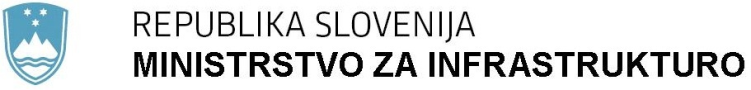      Langusova ulica 4, 1535 Ljubljana			T: 01 478 80 00			F: 01 478 81 39 			E: gp.mzi@gov.si			www.mzi.gov.siPriloga:predlog spremembe uredbe;obrazložitev.Priloga (jedro gradiva)PREDLOG   (EVA 2018-2430-0110)Za izvrševanje prvega odstavka 314. člena in prvega odstavka 315. člena Energetskega zakona (Uradni list RS, št. 17/14 in 81/15) Vlada Republike Slovenije izdajaUREDBOo samooskrbi z električno energijo iz obnovljivih virov energije1. člen(vsebina)Ta uredba določa ukrep spodbujanja rabe električne energije, pridobljene iz obnovljivih virov energije z napravo za samooskrbo, pogoje za samooskrbo in način obračuna električne energije ter dajatev za odjemalce s samooskrbo. 2. člen(pomen izrazov)Izrazi, uporabljeni v tej uredbi, pomenijo:»ključ delitve proizvodnje« je način izračuna količinskih deležev proizvodnje, ki pripadajo vsakemu posameznemu merilnemu mestu iste samooskrbe večstanovanjske stavbe oziroma iste skupnosti za oskrbo z energijo iz obnovljivih virov (v nadaljnjem besedilu: skupnost OVE) in so navedeni na peto decimalko natančno, pri čemer mora biti vsota vseh deležev iste skupnostne samooskrbe enaka 1;»količinski delež proizvodnje« je tisti del celotne neto proizvedene električne energije (v kWh) z napravo za samooskrbo, ki pripada posameznemu merilnemu mestu iste skupnostne samooskrbe;»merilno mesto naprave za samooskrbo« je samostojno merilno mesto, prek katerega je naprava za samooskrbo večstanovanjske stavbe ali skupnosti OVE priključena na skupno notranjo nizkonapetostno inštalacijo objekta ali na nizkonapetostno distribucijsko omrežje; »naprava za samooskrbo« je naprava, ki proizvaja električno energijo z izrabo sončne, vetrne, vodne ali geotermalne energije, in naprava za soproizvodnjo toplote in električne energije, ki kot primarni vir uporablja obnovljive vire energije, razen proizvodnih naprav, ki so ali so bile vključene v podporno shemo za proizvodnjo električne energije iz obnovljivih virov energije in v soproizvodnji z visokim izkoristkom na podlagi 372. člena Energetskega zakona (Uradni list RS, št. 17/14 in 81/15; v nadaljnjem besedilu: Energetski zakon);»obračunsko obdobje za samooskrbo« je koledarsko leto oziroma obdobje od dneva vključitve merilnega mesta v bilančno skupino dobavitelja v tekočem koledarskem letu do konca koledarskega leta ali obdobje od začetka koledarskega leta do izključitve merilnega mesta iz bilančne skupine dobavitelja v tekočem koledarskem letu ali obdobje od dneva vključitve merilnega mesta v bilančno skupino dobavitelja v tekočem koledarskem letu do dneva izključitve merilnega mesta iz bilančne skupine dobavitelja v istem koledarskem letu (v nadaljnjem besedilu: obračunsko obdobje); »oddana električna energija« je količina električne energije, oddana v distribucijsko omrežje, odčitana na merilnem mestu ob koncu obračunskega obdobja (v primeru individualne samooskrbe), ali količinski delež proizvodnje, odčitane na merilnem mestu naprave za samooskrbo ob koncu obračunskega obdobja, ki pripada posameznemu merilnemu mestu, pri čemer se ta delež izračuna na podlagi ključa delitve proizvodnje (v primeru skupnostne samooskrbe);»odjemalec s samooskrbo« je gospodinjski ali mali poslovni odjemalec, ki je imetnik soglasja za priključitev na merilnem mestu, ali druga oseba, ki ima soglasje imetnika soglasja za priključitev za odjem električne energije prek merilnega mesta (v nadaljnjem besedilu: odjemalec);»pogodba o samooskrbi« je pogodba med dobaviteljem in odjemalcem, s katero se dogovorita o kompenzaciji oddane električne energije (v kWh) s prevzeto električno energijo (v kWh) v obračunskem obdobju ter o predaji presežka električne energije dobavitelju, kadar je v obračunskem obdobju količina oddane električne energije večja od količine prevzete električne energije;»prevzeta električna energija« je količina električne energije, ki je prevzeta iz distribucijskega omrežja in odčitana na merilnem mestu ob koncu obračunskega obdobja;»samooskrba« pomeni individualno in skupnostno samooskrbo;»skupnostna samooskrba« pomeni samooskrbo večstanovanjske stavbe in skupnost OVE;»večstanovanjska stavba« pomeni večstanovanjsko stavbo, poslovno-stanovanjsko stavbo, stanovanjsko-poslovno stavbo ali poslovno stavbo s poslovnimi prostori, ki imajo lastna merilna mesta, ali drugo stavbo z dvema ali več merilnimi mesti, priključenimi na skupno notranjo nizkonapetostno inštalacijo te stavbe. Drugi izrazi pomenijo enako kakor v Energetskem zakonu in aktu, ki določa sistemska obratovalna navodila, predpisana za distribucijsko omrežje električne energije.3. člen(samooskrba z električno energijo iz obnovljivih virov energije)Samooskrba z električno energijo iz obnovljivih virov energije je proizvajanje električne energije iz obnovljivih virov energije za celotno ali delno pokrivanje lastnega odjema električne energije z napravo za samooskrbo (v primeru individualne samooskrbe) oziroma potreb po električni energiji med seboj povezanih končnih odjemalcev z napravo za samooskrbo (v primeru skupnostne samooskrbe). 4. člen(individualna samooskrba)V primeru individualne samooskrbe je naprava za samooskrbo priključena na notranjo nizkonapetostno električno inštalacijo stavbe. Priključna moč naprave za samooskrbo (v kW) ne sme presegati 0,8-kratnika priključne moči odjema merilnega mesta, na notranjo napeljavo katerega je ta naprava priključena. Kot priključna moč naprave iz prejšnjega odstavka se za naprave, ki proizvajajo električno energijo z izrabo sončne energije, upošteva:– nazivna moč razsmernika v kW pri cos fi = 1 (kadar je nazivna moč razsmernika manjša ali enaka vsoti nazivnih moči fotonapetostnih modulov) ali– vsota nazivnih moči fotonapetostnih modulov (kadar je nazivna moč razsmernika večja od vsote nazivnih moči fotonapetostnih modulov).Priklop naprave za individualno samooskrbo mora biti omogočen tudi v priključno merilno omarico.Lastnik naprave za samooskrbo je lahko tudi tretja oseba.5. člen(samooskrba večstanovanjske stavbe)V samooskrbo večstanovanjske stavbe se lahko povežejo odjemalci, ki odjemajo električno energijo za lastne potrebe preko dveh ali več merilnih mest iste večstanovanjske stavbe in ki v samooskrbo lahko vključijo tudi eno ali več merilnih mest, prek katerega oziroma katerih se z električno energijo oskrbujejo skupni prostori ali skupne naprave večstanovanjske stavbe (v nadaljnjem besedilu: merilna mesta skupne rabe) ali ki v samooskrbo vključijo dve ali več merilnih mest skupne rabe. V primeru samooskrbe večstanovanjske stavbe je naprava za samooskrbo preko merilnega mesta naprave za samooskrbo priključena na točki prehoda v razdelilni omarici iz distribucijskega omrežja v skupno notranjo nizkonapetostno inštalacijo večstanovanjske stavbe, na katero so priključena merilna mesta, ki so vključena v samooskrbo te večstanovanjske stavbe. Ne glede prejšnji odstavek se priključitev naprave za samooskrbo na notranjo nizkonapetostno inštalacijo za merilnim mestom šteje za individualno samooskrbo. 6. člen(skupnost OVE)V skupnost OVE se lahko povežejo odjemalci, ki odjemajo električno energijo prek dveh ali več merilnih mest, ki sta oziroma so priključena na nizkonapetostno omrežje iste transformatorske postaje (v nadaljnjem besedilu: TP) kot naprava za samooskrbo. V primeru skupnosti OVE je naprava za samooskrbo prek merilnega mesta naprave za samooskrbo priključena na nizkonapetostno distribucijsko omrežje. Morebitna naknadna razdelitev omrežja TP, na katerem je že registrirana OVE skupnost, ne vpliva na pravice že povezanih odjemalcev v OVE skupnost. 7. člen(skupne določbe za skupnostno samooskrbo)Merilno mesto ne more biti vključeno v dve ali več skupnostnih samooskrb.   Naprava za samooskrbo se ne more uporabljati za dve ali več skupnostnih samooskrb.  Na omrežju iste TP je lahko več skupnostnih samooskrb.  Največja priključna moč naprave za skupnostno samooskrbo ne sme presegati 0,8-kratnika vsote priključnih moči odjema merilnih mest, vključenih v posamezno skupnostno samooskrbo. Če posamezna skupnostna samooskrba uporablja več naprav za samooskrbo, vsota njihovih priključnih moči ne sme presegati pogoja iz prejšnjega stavka.Odjemalci se v skupnostno samooskrbo povežejo na podlagi pogodbe.Lastnik naprave za samooskrbo so lahko odjemalci ali tretja oseba. Če je lastnik naprave tretja oseba, je električna energija, proizvedena v napravi za samooskrbo, namenjena za potrebe odjemalcev, združenih v skupnostno samooskrbo. V primeru odklopa merilnega mesta na zahtevo odjemalca, ki je vključen v skupnostno samooskrbo, odjemalec distribucijskemu operaterju sporoči spremenjen ključ delitve proizvodnje, po postopku v skladu z 8. členom te uredbe. Odjemalci se v pogodbi dogovorijo o ureditvi medsebojnih razmerij in ključu delitve proizvodnje. Če je lastnik naprave tretja oseba, mora biti stranka te pogodbe. Za obveznosti na podlagi te pogodbe ne velja solidarna odgovornost.8. člen(skupne določbe za individualno in skupnostno samooskrbo)Odjemalec z dobaviteljem sklene pogodbo o samooskrbi. Distribucijski operater registrira individualno samooskrbo na podlagi pogodbe o samooskrbi. Distribucijski operater registrira skupnostno samooskrbo na podlagi pogodb o samooskrbi odjemalcev, vključenih v skupnostno samooskrbo, in obrazca, ki je dostopen na spletni strani distribucijskega operaterja. Obvezna vsebina obrazca je: ime skupnostne samooskrbe, navedba merilnih mest in merilnega mesta naprave za samooskrbo,  ključ delitve proizvodnje ter določitev osebe, pooblaščene za komunikacijo z distribucijskim operaterjem v zvezi z izvajanjem skupnostne samooskrbe in za spremembe podatkov iz obrazca. Obrazec podpišejo vsi odjemalci in lastnik naprave za samooskrbo, če odjemalci niso lastniki naprave, ali pa po njihovem pooblastilu tretja oseba.Za izvedbo registracije samooskrbe iz drugega in prejšnjega odstavka tega člena se uporabljajo roki, predpisani za zamenjavo dobavitelja, skladno z drugim odstavkom 40. člena Energetskega zakona. Distribucijski operater o registraciji samooskrbe obvesti dobavitelja na merilnem mestu nemudoma po registraciji. Distribucijski operater brezplačno registrira morebitne spremembe podatkov posamezne skupnostne samooskrbe, ki so obvezna vsebina obrazca iz tretjega odstavka tega člena.Lastnik naprave za samooskrbo ne sme tržiti oziroma prodajati električne energije, proizvedene v tej napravi. Kadar je v obračunskem obdobju količina oddane električne energije večja od količine prevzete električne energije,  odjemalec presežke preda svojemu dobavitelju. Naprava za samooskrbo mora izpolnjevati tehnične zahteve, kot jih določa pravilnik, ki ureja tehnične zahteve za varno in pravilno delovanje naprav za samooskrbo.Na inštalacijo oziroma na omrežje, na katero je priključena naprava za samooskrbo, je lahko za namen samooskrbe priključen tudi hranilnik energije.9. člen(način obračuna pri individualni samooskrbi, samooskrbi večstanovanjske stavbe in skupnosti OVE)Pri obračunu električne energije ter omrežnine, prispevkov in drugih dajatev, ki se obračunavajo na količino električne energije, se upošteva količina električne energije (v kWh), ki pomeni razliko med prevzeto in oddano električno energijo (v kWh) ob koncu obračunskega obdobja.Ne glede na določbo 5. točke prvega odstavka 2. člena te uredbe se obračunsko obdobje za posamezno merilno mesto zaključi tudi v primeru sprememb na merilnem mestu, zaradi katerih je to neizogibno potrebno (npr. sprememba lastnika oziroma plačnika, odklop iz omrežja, sprememba ključa delitve proizvodnje za to merilno mesto).Za ugotovitev obračunskih podatkov posameznega odjemalca skupnostne samooskrbe distribucijski operater pri določitvi količine, od katere se obračunajo omrežnina ter prispevki in dajatve iz prvega odstavka tega člena, upošteva ključ delitve proizvodnje. V primeru, da na merilnem mestu pride do odklopa po predhodnem obvestilu ali brez predhodnega obvestila skladno z določbami 151. ali 152. člena Energetskega zakona, distribucijski operater količinski delež proizvodnje električne energije, proizvedene v času od odklopa do ponovnega priklopa, za to merilno mesto upošteva pri obračunu v naslednjem obračunskem obdobju po ponovni priključitvi, znotraj istega koledarskega leta.Distribucijski operater dobavitelju v šestih delovnih dneh po poteku koledarskega meseca preko enotnega portala brezplačno posreduje obračunske podatke za koledarski mesec ter podatke, ki jih dobavitelj potrebuje za izvrševanje pravic in obveznosti iz naslova članstva v bilančni shemi (obratovalne napovedi, bilančni obračun itd.).Distribucijski operater dobavitelju v šestih delovnih dneh po poteku obračunskega obdobja preko enotnega portala brezplačno posreduje naslednje podatke: obračunske podatke za dotično obračunsko obdobje, v primeru individualne samooskrbe tudi količino oddane in prevzete električne energije, v primeru skupnostne samooskrbe pa tudi količino električne energije, izmerjene na merilnih mestih in merilnem mestu naprave za samooskrbo.Če je ob koncu obračunskega obdobja količina oddane električne energije (v kWh) odjemalca večja od količine prevzete električne energije (v kWh), odjemalec presežno količino električne energije preda svojemu dobavitelju. Za potrebe obračuna se uporablja enotarifno merjenje električne energije.Za izravnavo odstopanj med prevzeto in oddano električno energijo je odgovoren dobavitelj.10. člen(priključitev naprave za samooskrbo)Pred priključitvijo naprave za samooskrbo uporabnik sistema ali tretja oseba, ki je lastnik naprave za samooskrbo, pri distribucijskem operaterju pridobi soglasje za priključitev v primeru novega merilnega mesta oziroma novega merilnega mesta naprave za samooskrbo  ali spremembo soglasja za priključitev v primeru obstoječega merilnega mesta oziroma obstoječega merilnega mesta proizvodnje. V postopku spremembe statusa merilnega mesta iz merilnega mesta proizvodnje v merilno mesto naprave za skupnostno samooskrbo se izda sprememba soglasja za priključitev. Distribucijski operater v postopku izdaje spremembe soglasja za priključitev ne sme zahtevati tehničnih in drugih pogojev, ki se ne nanašajo na priključitev naprave za samooskrbo. Sprememba soglasja za priključitev je potrebna tudi v primeru povečanja priključne moči naprave za samooskrbo.Za priključevanje naprave za skupnostno samooskrbo se uporabljajo določbe akta, ki določa sistemska obratovalna navodila, predpisana za distribucijsko omrežje električne energije o priključevanju proizvodne naprave na omrežje.11. člen(poročanje distribucijskega operaterja)Distribucijski operater do 31. januarja tekočega leta pošlje ministrstvu, pristojnemu za energijo, operaterju trga in Agenciji za energijo letno poročilo o izvajanju ukrepa samooskrbe za obdobje od 1. januarja do 31. decembra preteklega koledarskega leta. Poročilo vsebuje najmanj podatke o identifikacijski številki merilnega mesta v primeru individualne samooskrbe, v primeru skupnostne samooskrbe pa merilnega mesta naprave za samooskrbo, dnevu priklopa naprave za samooskrbo, o priključni moči naprave za samooskrbo, o vrsti energenta, poštni številki lokacije naprave za samooskrbo, o skupini odjemalca, številu prejetih vlog za izdajo soglasja oziroma spremembo soglasja za priključitev ter o priključni moči in vrsti energenta za naprave za samooskrbo, ki še niso priključene. Distribucijski operater v istem roku pošlje operaterju trga tudi podatke o proizvedenih količinah električne energije v predhodnem koledarskem letu v napravah za skupnostno samooskrbo.Do 1. marca tekočega koledarskega leta pošlje distribucijski operater ministrstvu, pristojnemu za energijo, in Agenciji za energijo tudi poročilo o številu in razlogih zavrnitve vlog za izdajo soglasja oziroma spremembe soglasja za priključitev, o ugotovljenih vplivih na stabilnost distribucijskega omrežja in višino omrežnine za preteklo koledarsko leto. Ne glede na prvi odstavek tega člena distribucijski operater sporoči ministrstvu, pristojnemu za energijo, podatke o številu priklopov novih in obstoječih naprav za samooskrbo, o številu vlog in izdanih soglasjih za priključitev, ločeno po tehnologijah in vrsti odjemalca, najpozneje v 14 dneh po prejemu takšne zahteve ministrstva, pristojnega za energijo.12. člen(izračun proizvedene količine električne energije iz naprav za samooskrbo)Operater trga naredi izračun proizvedene količine električne energije priključenih naprav za samooskrbo za preteklo koledarsko leto in ga do 1. aprila tekočega koledarskega leta posreduje ministrstvu, pristojnemu za energijo.PREHODNI IN KONČNI DOLOČBI13. člen(prenehanje veljavnosti, začasna uporaba in uskladitev predpisov)(1) Minister, pristojen za energijo, uskladi Pravilnik o tehničnih zahtevah naprav za samooskrbo z električno energijo iz obnovljivih virov energije (Uradni list RS, št. 1/16 in 46/18) s to uredbo v dveh mesecih od uveljavitve te uredbe.(2) Z dnem uveljavitve te uredbe preneha veljati Uredba o samooskrbi z električno energijo iz obnovljivih virov energije (Uradni list RS, št. 97/15 in 32/18), ki se uporablja do začetka uporabe te uredbe.14. člen(začetek veljavnosti in uporabe)Ta uredba začne veljati petnajsti dan po objavi v Uradnem listu Republike Slovenije, uporabljati pa se začne 1. maja 2019.Št. Ljubljana, dne 21. marca 2019EVA 2018-2430-0110	Vlada Republike Slovenije            	Marjan Šarec                                            	predsednikOBRAZLOŽITEV I. UVOD 1. Pravna podlaga Energetski zakon (Uradni list RS, št. 17/14 in 81/15, v nadaljevanju: EZ-1) v 314. in 315. členu določa, da mora država spodbujati rabo obnovljivih virov energije (v nadaljevanju: OVE) z namenom povečanja količine in deleža obnovljivih virov. Na podlagi teh členov je Vlada RS decembra 2015 sprejela Uredbo o samooskrbi z električno energijo iz obnovljivih virov energije (Uradni list RS, št. 97/15, v nadaljevanju: uredba), ki se je pričela izvajati 15. januarja 2016 in spremembo uredbe (Uredba o spremembah in dopolnitvah Uredbe o samooskrbi z električno energijo iz obnovljivih virov energije, Uradni list RS, št. 32/18).Na ravni Evropske unije je bila sprejeta nova Direktiva (EU) 2018/2001 Evropskega parlamenta in Sveta z dne 11. decembra 2018 o spodbujanju uporabe energije iz obnovljivih virov (v nadaljevanju: Direktiva o spodbujanju OVE), ki določa, da bo delež OVE v rabi bruto končne energije do leta 2030 na ravni EU znašal najmanj 32 %. Slovenija mora že do leta 2020 doseči 25 % delež OVE v rabi bruto končne energije, kar bo glede na trenutno stanje deleža, gospodarsko rast in težave pri umeščanju v prostor velikih elektrarn (tako hidro kot vetrnih), zelo težko. Kako visok bo ciljni delež za Republiko Slovenijo v tem trenutku še ni znano, gotovo pa je, da bo visok in ga bo zelo težko doseči (v primeru nedoseganja pa Republika Slovenija tvega plačilo visokih denarnih kazni), zato je potrebno izkoristiti obstoječe potenciale in povečati proizvodnjo iz OVE.Direktiva OVE daje velik poudarek na samooskrbo in določa, da le-ta postaja vse pomembnejša, zato je potrebno poleg individualnih subjektov, ki se oskrbujejo s pomočjo samooskrbe opredeliti tudi dodatne vrste samooskrbe, kot npr. »skupaj delujoči samooskrbovalci iz obnovljivih virov« (to je skupina vsaj dveh samooskrbovalcev z električno energijo, ki se nahajajo v isti stavbi) ter (2) »skupnosti za oskrbo z energijo iz obnovljivih virov« (to je združevanje lokalnih prebivalcev z namenom postavitve naprav za samooskrbo in koriščenje tako pridobljene električne energije). Tako združeni odjemalci bodo aktivno sodelovali pri proizvodnji, lastni rabi, shranjevanju oziroma prodaji električne energije, s čimer bodo  pripomogli k stabilnosti električnega omrežja ob hkratnem zniževanju lastnih stroškov za nakup električne energije. Tudi drugi akti iz t.i. »Zimskega zakonodajnega paketa«, ki bodo stopili v veljavo praviloma ob koncu leta 2018 oz. v začetku 2019 (predvsem nova direktiva o trgu z električno energijo), dajejo velik poudarek na aktivne odjemalce in samooskrbo.S predlogom uredbe se zasledujejo cilji omenjenih direktiv.2. Rok za izdajo predpisa, ki ga je določil zakon Ni predpisanega roka. Sprejem uredbe in s tem sprostitev administrativnih ovir pa je potreben z vidika izpolnjevanja ciljev Republike Slovenije glede deleža OVE.3. Splošna obrazložitev Z Uredbo o samooskrbi z električno energijo iz obnovljivih virov energije (Uradni list RS, št. 97/15 in 32/18, v nadaljevanju: uredba) je bilo gospodinjskim in malim poslovnim odjemalcem omogočeno, da lahko postavijo napravo za proizvodnjo električne energije, ki je priklopljena na notranjo inštalacijo stavbe, ter tako proizvedeno električno energijo uporabljajo za potrebe porabe same stavbe (v omrežje se oddajajo samo viški, električna energija pa se tako porabi na lokalnem nivoju, v sosednjih stavbah). Bistvo oz. glavna prednost samooskrbe je v tem, da se količina električne energije, oddane v omrežje in prevzete iz omrežja kompenzirata – to pomeni, da odjemalec s samooskrbo na koncu obračunskega obdobja (ki je praviloma koledarsko leto) plača samo razliko, če je prevzel več kot je oddal v omrežje. Če pa je prevzel manj kot je oddal v omrežje ne plača ničesar (razen dajatev, ki niso vezane na količino prevzete električne energije, ampak na moč in se plačajo v vsakem primeru). Uredba je bila v letu 2018 spremenjena, bistvene spremembe pa so bile: (1) razširjena je bila definicija »lastnika naprave za samooskrbo« tako, da je lastnik lahko tudi druga oseba, ki z lastnikom merilnega mesta oz. z lastniki merilnih mest sklene pogodbo o medsebojnih razmerjih pri dobavi električne energije iz naprave za samooskrbo (do tedaj je bila namreč sklenitev pogodbe o samooskrbi omogočena le lastnikom merilnih mest v enostanovanjskih stavbah), (2) pogoj največje nazivne moči naprave je bil nadomeščen s pogojem največje navidezne moči, ki je lahko oddana v omrežje prek merilnega mesta, na katerega notranjo inštalacijo stavbe je naprava priključena in (3) črtana je bila skupna letna omejitev moči za izdajo soglasij za priključitev za naprave za samooskrbo. Cilj sprememb je bil razširiti nabor upravičenih do samooskrbe in prispevati k dodatni uveljavitvi le-te, vendar pa je potrebno s predmetnim predlogom uredbe sistem temeljito nadgraditi iz razlogov in na način kot pojasnjujemo v nadaljevanju, zaradi večjega obsega sprememb pa je bilo potrebno pripraviti novo uredbo (in ne zgolj spremembo obstoječe).Skladno z zavezami iz koalicijske pogodbe in prihajajočo EU zakonodajo, ki spodbuja povezovanje lokalnega prebivalstva za namene samooskrbovanja je uredba nadgrajena na način, da bo samooskrba omogočena ne samo lastnikom enostanovanjskih hiš ali poslovnih objektov (tj. individualna samooskrba), ampak tudi (1) različnim tipom skupnosti, kot so npr. stanovalci v večstanovanjskih stavbah (samooskrba večstanovanjske stavbe) ter (2) odjemalcem, ki so med seboj v bližini (so vezani na isto transformatorsko postajo) in se povežejo v skupnosti za oskrbo z energijo iz obnovljivih virov (ki so v uredbi poimenovane »skupnosti OVE«). Na tak način bodo koristi samooskrbe lahko deležni tudi tisti, ki je sedaj ne morejo biti, to so npr. tisti, ki živijo v stanovanjih ali v hišah, ki za postavitev naprave za samooskrbo niso primerne (npr. niso dovolj osončene). Prenovljena Direktiva o spodbujanju OVE namreč poleg individualne izrecno spodbuja tudi samooskrbo večstanovanjskih stavb in skupnosti OVE ter poudarja, da bi tudi tisti, ki živijo v stanovanjih morali uživati enake prednosti kot gospodinjski odjemalci v enodružinskih hišah. Poleg tega direktiva poudarja pomen sodelovanja lokalnega prebivalstva pri projektih za energijo iz OVE, kar pripomore k znatni dodani vrednosti v obliki lokalnega sprejemanja energije iz OVE, lokalnih naložb in večje sodelovanje državljanov pri energetskem prehodu. Z nadgradnjo zakonodaje bo tako omogočeno, da bo naprava lahko postavljena npr. na strehi gasilskega doma, za v njej proizvedeno električno energijo  pa se bo štelo, da so jo proizvedli odjemalci, vključeni v dotično skupnost OVE, ki pa se bodo predhodno dogovorili o tem, kolikšen delež te električne energije pripada posameznemu od njih. Poleg tega, da bo omogočanje razširjene samooskrbe imelo pozitivne učinke na povečanje deleža OVE (in s tem na doseganje nacionalnih ciljev) bo imelo tudi pozitivne učinke na gospodarstvo, saj bo pospešilo razvoj panoge, in tudi na omrežje – z večanjem samooskrbe se namreč količina električne energije prevzeta iz omrežja zmanjša, kar omrežje razbremenjuje. S predlaganimi spremembami bo ukrep še učinkovitejši in dostopnejši, povečal se bo delež OVE v rabi bruto končne energije. Slovenija mora namreč do leta 2020 doseči 25 % delež OVE v rabi bruto končne energije. Zato je toliko bolj pomembna razširitev možnosti samooskrbe in pozitivno zakonodajno okolje za investitorje v naprave za samooskrbo, saj Slovenija s tem sledi razvoju in trendom spreminjanja elektroenergetskega sistema (transformacija v brezogljično družbo, pri kateri ključno vlogo igrajo prav OVE) in se hitreje približuje cilju glede deleža OVE do konca leta 2020.Ukrep samooskrbe z električno energijo iz obnovljivih virov energije, ki se je pričel izvajati 15. januarja 2016 je med gospodinjstvi zelo dobro sprejet. V letu 2016 je bilo priključenih 135 naprav v skupni moči 1,09 MVA, izdanih soglasij za priključitev pa je bilo celo za 2,57 MVA, kljub temu, da so se v prvi polovici leta pojavljala mnoga vprašanja, tako s strani elektro distribucijskih podjetij kot tudi s strani dobaviteljev električne energije, pojavljalo pa se je tudi nezaupanje ljudi v ukrep (obstajala je bojazen o ukinitvi ukrepa).   Konec leta 2016 in tekom 2017 so k boljši prepoznavnosti ukrepa pripomogli tudi nekateri trgovci električne energije, ki s svojimi projekti/storitvami spodbujajo ukrep (omogočajo ugodne kredite za postavitev naprav za samooskrbo ter tudi izvedejo inštalacijo na ključ). Prav tako je od leta 2017 mogoče pridobiti enkratno nepovratno subvencijo pri Eko skladu (Javni poziv 49SUB-SOOB17 Nepovratne finančne spodbude občanom za naprave za samooskrbo z električno energijo, objavljen v Uradnem listu RS, št. 18/17) in sicer v višini 180 €/ kVA oziroma največ 20 % vrednosti investicije. Od leta 2018 pa lahko subvencijo pri Eko skladu pridobijo tudi pravne osebe (Javni poziv 51FS-PO18 Nepovratne finančne spodbude za podjetja za naložbe v učinkovito rabo in obnovljive vire energije, objavljen v Uradnem listu RS, št. 65/18), kar pomeni pomemben prispevek k investicijam v naprave za samooskrbo (do konca leta 2018 je bilo v sistem samooskrbe vključenih že cca 2000 naprav za proizvodnjo električne energije iz OVE) – da pa bodo te potenciali izkoriščeni je potrebno najprej zagotoviti primerno pravno podlago, kar je cilj predloga uredbe.S povečevanjem deleža energije, pridobljene iz OVE, se zmanjšuje tudi uvozna odvisnost pri oskrbi z energijo, ukrep pa vpliva tudi na učinkovitejšo rabo energije, na varovanje okolja, predvsem pa na zmanjševanje emisij in ozaveščenost ljudi o trajnostnem razvoju naše države ter prehodu v nizkoogljično družbo. Možnost vlaganja pravnih in fizičnih oseb v naprave za samooskrbo ima več multiplikativnih učinkov. Poleg tega, da z vlaganjem lastnih sredstev pripomorejo k doseganju cilja OVE Republike Slovenije, se posledično tudi:zmanjšuje strošek posameznika pri plačevanju računa za potrebno energijo za delovanje gospodinjstva/MPO;veča stopnja samozadostnosti oziroma samooskrbe s potrebno energijo na nivoju posameznika in posledično na nivoju lokalne skupnosti, občine, države;zmanjšuje količina izpustov CO2 in prispeva k ohranjanju okolja; odpirajo nova delovna mesta; spodbuja slovenska industrija in razvoj: v Sloveniji imamo proizvajalce sestavnih delov naprav za samooskrbo, katerim se bo tako povečala možnost za trženje svojih proizvodov na domačem trgu. Prav tako imamo tudi potrebno znanje za razvoj ne le naprav za samooskrbo temveč celostnega sistema delovanja elektroenergetskega sistema (hranilniki električne energije, pametna omrežja, zaščitni elementi, regulacija, itd); zmanjševanje obremenitev predvsem distribucijskega omrežja in posledično zmanjševanje izgub pri prenosu električne energije (povprečno so izgube na elektroenergetskem omrežju v višini 8 %, kar ni zanemarljivo). Z zmanjšanjem prenosa količine električne energije proizvedene iz fosilnih goriv po energetskem omrežju, se posledično vrši tudi dekarbonizacija elektro energetskega omrežja;proste kapacitete javnega omrežja se zaradi razbremenitve lahko uporabijo za druge namene.Zaradi vseh teh razlogov se sprejema sprememba obstoječe uredbe in širi možnost koriščenja samooskrbe z uvedbo možnosti samooskrbe večstanovanjske stavbe in OVE skupnosti. Z uredbo Republika Slovenija zvišuje svoj delež OVE z minimalnim prispevkom države (bistveno ugodneje kot s podporno shemo), prav tako pa uresničujemo usmeritve nove EU zakonodaje, ki poudarja pomen aktivnega posameznika, kakor tudi individualne samooskrbe, samooskrbe večstanovanjske stavbe ter skupnosti OVE. Samooskrba se bo lahko vršila tako v individualnih kot v večstanovanjskih stavbah, lokalnih skupnostih. Aktiven odjemalec bo sam proizvajal čisto električno energijo za svoje potrebe, v naslednjih letih, ko bodo vpeljane tudi nove storitve, pa bo lahko s svojo napravo za samooskrbo in prilagajanjem proizvodnje/rabe električne energije pripomogel k stabilnosti in zanesljivosti električnega omrežja (demand side management).4. Predstavitev presoje posledic na posamezna področja Samooskrba z električno energijo iz OVE bo imela naslednje pozitivne posledice:z letno inštalacijo npr. 20 MVA (MW) naprav za samooskrbo z električno energijo (naprave, ki izkoriščajo energijo sonca) bomo letno prihranili 7,1 kt CO2 v primerjavi z enako količino energije pridobljene iz fosilnih goriv (premog) in pridobili 21 GWh čiste električne energije, kar nanese ob zaključku leta 2020 novih 40 MW moči iz OVE => 42 GWh čiste energije => zmanjšani izpusti za 14,2 kt CO2;posameznikom, večinoma gospodinjstvom, ki bodo investirali v napravo za samooskrbo in s tem pripomogli k trajnostnemu razvoju države, se bo znižal račun za električno energijo;pravne osebe oziroma samostojni podjetniki posamezniki bodo zaradi lastne proizvedene električne energije bolj konkurenčni, saj bodo imeli nižje stroške poslovanja (zmanjšanje višine računa za električno energijo), njihova proizvodnja in izdelki pa bodo okoljsko sprejemljivejši, saj bo za njihovo izdelavo uporabljena energija iz obnovljivih virov;gospodarska panoga proizvajalcev sestavnih delov za naprave za samooskrbo in monterjev naprav bo dodatno oživela, odprla se bodo nova delovna mesta;zmanjšanje odvisnosti države od uvoza električne energije;zaradi manjših pretokov energije od oddaljenega vira do porabnika se zmanjšujejo izgube pri prenosu energije, ki niso zanemarljive (okoli 8 %);ukrep pozitivno vpliva na ozaveščenost posameznika in spodbuja k vlaganju zasebnega kapitala v OVE;država se tem ukrepom pridružuje ostalim državam članicam EU, ki spodbujajo samooskrbo z električno energijo iz OVE in sledi usmeritvam evropske energetske politike, ki vedno bolj temelji na aktivnem odjemalcu in energetskih lokalnih skupnostih, ki bodo same proizvajale električno energijo za lastne potrebe iz OVE.Transformacija elektroenergetskega sistema temelji na pospeševanju rabe OVE in ukinjanju fosilnih elektrarn, kakor tudi na spodbujanju decentralizirane proizvodnje in rabe proizvedene energije na kraju njene proizvodnje. Zato so t.i. aktivni odjemalec, individualna samooskrba, samooskrba večstanovanjskih stavb in skupnosti OVE pomembni akterji v energetski prihodnosti. Zaradi vedno večje energetske samozadostnosti objektov v prihodnje (skoraj nič energijske hiše, lastne naprave za samooskrbo z električno energijo), ki bodo poleg učinkovite rabe energije tudi proizvajale električno energijo za lastne potrebe iz OVE, bo pretok električne energije bistveno drugačen, kot je bil do sedaj. Gospodinjstva in manjši porabniki si bodo električno energijo zagotovili že na lokalni ravni, zato posledično ne bo potrebnega pretoka energije iz oddaljenih velikih enot. Namesto tega pa bo potrebno uvesti t.i. pametna omrežja z novimi storitvami in novimi poslovnimi modeli. Tem novim razmeram se bodo morali prilagoditi vsi akterji v energetiki.Predpostavke in finančne posledice zaradi samooskrbe:S predlagano uredbo je letno predviden priklop novih odjemalcev v samooskrbi do 20 MW. Za oceno finančnih posledic tega ukrepa lahko predpostavimo povprečnega odjemalca na nizki napetosti s priključkom z obračunsko močjo 7 kW. Ker je na podlagi sistemskih obratovalnih navodil za distribucijsko omrežje dovoljeno priklopiti napravo za samooskrbo do višine 80 % moči priključka, bi lahko povprečni odjemalec  za samooskrbo na notranjo napeljavo za svojim števcem priključil proizvodno napravo do moči 5,6 kW. Letni predviden obseg  20 MW bi lahko izpolnilo 3570 povprečnih odjemalcev. Povprečni odjemalec električne energije na leto porabi okrog 4 MWh električne energije. Pri oceni finančnih učinkov za prvo leto še predpostavimo, da priključene naprave ne bi bile vse priključene že takoj na začetku leta ampak bi jih priključevali postopoma skozi vse leto in posledično ne bodo proizvajale elektrike celo leto, zato se predpostavi le polovico učinka, kot je prikazano v tabeli 1:Za električno energijo proizvedeno v samooskrbi, ki je ti odjemalci ne bodo kupili od dobaviteljev, ne bo obračunana omrežnina. Ocena izpada omrežnine (povprečni porabnik plača letno 185,17 EUR omrežnine za 4 MWh porabe energije) je narejena na zgornjih predpostavkah in prikazana v tabeli 2:5. Izjava o skladnosti predloga predpisa s pravnimi akti EU in korelacijska tabela Pri predmetnem predpisu ne gre za prenos direktive, zato izjava o skladnosti in korelacijska tabela nista priloženi. II. VSEBINSKA OBRAZLOŽITEV PREDLAGANIH REŠITEV Predlog nove uredbe o samooskrbi obstoječo uredbo nadgrajuje in dopolnjuje. Princip samooskrbe (ki v predlogu uredbe v svojem bistvu ostaja nespremenjen) temelji na t.i. »neto merjenju« električne energije, t.j. električna energija, ki je bila oddana v omrežje in prevzeta iz omrežja se kompenzirata – to pomeni, da odjemalec s samooskrbo na koncu obračunskega obdobja (ki je praviloma koledarsko leto, oziroma čas od vstopa/izstopa v/iz bilančne skupine dobavitelja in koncem/začetkom koledarskega leta) plača samo razliko, če je iz omrežja prevzel več kot je v omrežje oddal. Če pa je prevzel manj kot je oddal, ne plača ničesar (razen tistih dajatev, ki niso vezane na količino električne energije, ampak na moč in se plačajo v vsakem primeru). Tako veljavna uredba kot predlog nove uredbe določata pogoje za samooskrbo z električno energijo, pridobljeno iz OVE, način obračuna in način poročanja o izvajanju ukrepa, v predlogu nove uredbe pa je določen tudi postopek priključitve, na način in iz razlogov kot bodo pojasnjeni v nadaljevanju. Z novo uredbo so določene tri podvrste samooskrbe:individualna samooskrba: to je samooskrba za individualne stavbe, kot je urejena in se izvaja že po veljavni uredbi;samooskrba večstanovanjske stavbe: to je samooskrba med seboj povezanih končnih odjemalcev v večstanovanjski, poslovno-stanovanjski, stanovanjsko-poslovni, poslovni ali katerikoli drugi stavbi, v katerih sta dva ali več prostorov (bodisi stanovanja, bodisi poslovni prostori), ki so opremljeni vsak s svojim merilnim mestom, ki je priključeno na notranjo nizkonapetostno inštalacijo te stavbe. To sicer omogoča že veljavna uredba, vendar pa je bilo to področje potrebno natančneje urediti. Za vse opisane možne situacije se uporablja pojem »večstanovanjska stavba«, pri čemer pa uporaba tega pojma ne posega v predpise s področja graditve oz. stanovanjske predpise – namen uporabe tega pojma je preglednost in jasnost uredbe (uporaba tega izraza je smiselna tudi ob upoštevanju predvidevanj, da se bo skupinska samooskrba predvidoma v največji meri izvajala v večstanovanjskih stavbah);skupnosti za oskrbo z energijo iz obnovljivih virov (t.i. skupnosti OVE): to je samooskrba med seboj povezanih odjemalcev v vseh ostalih primerih, to so odjemalci, katerih merilna mesta niso vezana na notranjo nizkonapetostno inštalacijo istega objekta, vendar pa so med seboj locirani v bližini (so vezani na omrežje iste transformatorske postaje - TP) in se povežejo v skupnost OVE z namenom koriščenja električne energije, proizvedene v napravi za samooskrbo. Na tak način bodo koristi sistema samooskrbe lahko deležni tudi tisti, ki je sedaj ne morejo biti, to so npr. tisti, ki živijo v hišah, ki za postavitev naprave za samooskrbo niso primerne (npr. niso dovolj osončene), saj bo lahko naprava za samooskrbo postavljena na drugem objektu (lahko tudi npr. na strehi šole, gasilskega doma…).Predlog uredbe vsebuje pomen izrazov, uporabljenih v uredbi, pri čemer so zaradi vsebinske nadgradnje uredbe nekateri izrazi dodani na novo, nekateri obstoječi izrazi pa so po smiselno prilagojeni. Pri izrazu »merilno mesto« (ki v uredbi ni posebej definirano, saj je definirano že v drugih predpisih) je pomembno poudariti, da gre v primeru individualne samooskrbe za merilno mesto prek katerega se vršita tako odjem kot oddaja električne energije v omrežje (saj je naprava za samooskrbo vezana na notranjo inštalacijo objekta za tem merilnim mestom), v primeru samooskrbe večstanovanjske stavbe in skupnosti OVE pa gre tehnično gledano za merilna mesta prek katerih odjemalec vrši samo odjem (torej so to merilna mesta odjema, saj naprava za samooskrbo na teh merilnih mestih ni priklopljena), vendar pa se zaradi preglednosti za oba primera uporablja skupni pojem »merilno mesto«. Tako kot velja po trenutno veljavni uredbi, naprava za samooskrbo ne more biti vključena v podporno shemo za proizvodnjo električne energije iz obnovljivih virov energije na podlagi 372. člena EZ-1. To izhaja iz pomena izraza »naprava za samooskrbo«. Ta izraz se sicer nanaša na napravo za individualno samooskrbo, napravo za samooskrbo večstanovanjske stavbe oziroma napravo za samooskrbo skupnosti OVE, če ni v posamezni določbi te uredbe izrecno drugače določeno. Izrecno pa je določeno, da naprave za samooskrbo niso proizvodne naprave, ki so ali so bile vključene v podporno shemo za proizvodnjo električne energije iz obnovljivih virov energije in v soproizvodnji z visokim izkoristkom na podlagi 372. člena Energetskega zakona (Uradni list RS, št. 17/14 in 81/15; v nadaljnjem besedilu: Energetski zakon). To pomeni, da  proizvodne naprave, ki so bile vključene v podporno shemo za proizvodnjo električne energije iz OVE in SPTE na podlagi EZ-1, po prenehanju pravice do podpore ne morejo biti vključene v sistem samooskrbe po tej uredbi (ne glede na to kakšen je razlog prenehanje te pravice – predčasno prenehanje in kakršnegakoli razloga, prenehanje s potekom predpisanega roka…). Po poteku pravice do podpore te naprave lahko še naprej uporabljajo, vendar ne kot »naprave za samooskrbo« v smislu uredbe o samooskrbi. Odjemalci, ki te naprave koristijo tako niso upravičeni do koristi, ki jih prinaša vključitev v sistem samooskrbe, saj je bil investitorjem v te naprave preko podporne sheme že omogočena povrnitev stroška te naložbe ter zagotovljen določen donos. Upoštevajoč namen samooskrbe (spodbujanje novih investicij v OVE) ne bi bilo sprejemljivo, da bi se tako prek že zgrajenih proizvodnih naprav, s katerimi so že »koristili« ugodnosti, ki jih omogoča podporna shema, lahko omogočale dodatno še olajšave, ki so predlagane za nove naprave za samooskrbo, ki ne morejo sodelovati v podporni shemi.Pomembna novost predloga uredbe je tudi ta, da se upravičenost do samooskrbe ne veže več na pojem »lastnika naprave« temveč so odjemalci, upravičeni do samooskrbe, tako imetniki soglasja za priključitev (t.j. lastniki merilnih mest) kot tisti odjemalci, katerim lastniki dovoljujejo, da odjemajo električno energijo prek njihovih merilnih mest. V praksi to pomeni, da bodo lahko pogodbe o samooskrbi sklepali tudi najemniki, kar do sedaj ni bilo mogoče. Glede na to, da je pogodba o samooskrbi dejansko zgolj oblika pogodbe o dobavi električne energije, kjer je tovrstni princip sklepanja pogodb o dobavi s strani najemnikov že uveljavljen, je taka rešitev smiselna tudi za samooskrbo, oz. ni razloga, da isti princip ne bi veljal tudi za pogodbe o samooskrbi. Pogodba o samooskrbi pa se sklene tako v primeru individualne samooskrbe kot tudi samooskrbe večstanovanjske stavbe in skupnosti OVE.Kategorije odjemalcev, upravičenih do samooskrbe ostajajo enake kot do sedaj – to so gospodinjski in mali poslovni odjemalci, kot jih definira EZ-1 (po definiciji točke 13., 36. člena EZ-1 so to odjemalci na nizki napetosti, ki niso gospodinjski odjemalci in imajo priključno moč manjšo od 41 kW).Z uvedbo samooskrbe večstanovanjske stavbe in skupnosti OVE pa je zaradi njune narave potrebno definirati pravila za določanje količine električne energije, proizvedene z napravo za samooskrbo, ki se upošteva pri obračunu posameznega končnega odjemalca v samooskrbi večstanovanjske stavbe oz. skupnosti OVE. Medtem ko se v primeru individualne samooskrbe pri odjemalcu upošteva količina oddane električne energije, odčitana na njegovem merilnem mestu ob koncu ob koncu obračunskega obdobja, se pri odjemalcih, vključenih v samooskrbo večstanovanjske stavbe oz. v skupnost OVE ta količina določi glede na njihov predhodni dogovor o tem, kolikšen delež električne energije, proizvedene v napravi za samooskrbo dotične samooskrbe večstanovanjske stavbe oz. skupnosti OVE pripada posameznemu od njih. Odjemalci, vključeni v samooskrbo večstanovanjske stavbe oz. skupnost OVE se bodo tako morali najprej dogovoriti o »ključu delitve proizvodnje«, to je o deležih, na podlagi katerih se izračunajo »količinski deleži proizvodnje« (v kWh), to je količina proizvedene električne energije, ki pripada vsakemu posameznemu merilnemu mestu odjema iste samooskrbe večstanovanjske stavbe oziroma iste skupnosti OVE. Samooskrba tri »podvrste«, ki so individualna samooskrba, samooskrba večstanovanjske stavbe in skupnost OVE, pri čemer je samooskrba večstanovanjske stavbe samooskrba med seboj povezanih končnih odjemalcev v večstanovanjski stavbi, skupnost OVE pa je samooskrba v vseh drugih primerih med seboj povezanih končnih odjemalcev. Za vse tri podvrste samooskrbe se uporabljajo skupne določbe te uredbe, razen če je za posamezno podvrsto izrecno določeno drugače. Tako kot je veljalo do sedaj, je v primeru individualne samooskrbe naprava priključena na notranjo nizkonapetostno inštalacijo stavbe, spreminja pa se kriterij moči. Dosedanja omejitev moči, ki je lahko oddana v omrežje preko merilnega mesta na katerega notranjo nizkonapetostno inštalacijo je priključena naprava za samooskrbo, se nadomesti z omejitvijo moči naprave, in sicer priključna moč naprave za samooskrbo ne sme presegati 0,8-kratnika priključne moči odjema merilnega mesta na katerega notranjo inštalacijo je ta naprava priključena. Glede na to, da gre pri teh napravah za naprave, ki so priklopljene ne notranjo inštalacijo objekta, je pogoj določen smiselno enako kot to že velja za vse proizvodne naprave, ki so priklopljene na notranjo nizkonapetostno inštalacijo po t.i. Px.3 shemi skladno s Sistemskimi obratovalnimi navodili za distribucijsko omrežje električne energije (Ur. l. RS, št. 41/11 in 17/14 – EZ-1). Glede na to, da gre pri napravah za samooskrbo v osnovi za naprave, ki so priklopljene na notranjo nizkonapetostno inštalacijo objekta je za njih s tehničnega in varnostnega vidika smiselno uporabiti enake kriterije kot za vse ostale tako priklopljene naprave. Zaradi omogočanja večje fleksibilnosti pogodbenih odnosov in razvoja novih produktov oziroma storitev je izrecno zapisano, da je lastnik naprave za samooskrbo lahko tudi tretja oseba (upravičenost do samooskrbe ni vezana na lastništvo naprave).Zaradi velike raznolikosti možnih situacij in različnih potreb odjemalcev v večstanovanjskih stavbah so podrobneje opisani tudi primeri, v katerih se lahko oblikuje samooskrba večstanovanjske stavbe. Oblikujejo jo lahko:- dva ali več merilnih mest iste večstanovanjske stavbe (vendar ne nujno vsa), preko katerih odjemalci odjemajo električno energijo za lastne potrebe (npr. v samooskrbo večstanovanjske stavbe se povežejo odjemalci za oskrbo stanovanj, pri čemer ni nujno, da so zajeta vsa stanovanja v tej stavbi), - vključena so lahko tudi merilna mesta skupnega odjema (npr. merilno mesto za skupno razsvetljavo, merilno mesto skupne toplotne črpalke), in sicer bodisi hkrati s stanovanji (primer iz prejšnje alineje) bodisi samostojno (npr. stanovalci postavijo napravo za samooskrbo zgolj za namen samooskrbe skupne toplotne črpalke, skupne razsvetljave in dvigala).V izogib nejasnostim pri izvajanju uredbe v praksi je podrobneje določen tudi način priključitve naprave za samooskrbo, in sicer je le-ta preko samostojnega merilnega mesta (to je merilnega mesta naprave za samooskrbo) priključena na točki prehoda (v razdelilni omarici) iz distribucijskega omrežja v skupno notranjo nizkonapetostno inštalacijo večstanovanjske stavbe, na katero so  priključena merilna mesta, ki so vključena v samooskrbo dotične večstanovanjske stavbe. Ravno tako je pojasnjena situacija, kadar je naprava za samooskrbo priključena na notranjo nizkonapetostno inštalacijo za posameznim merilnim mestom (npr. naprava je priklopljena za merilnim mestom, prek katerega se oskrbuje toplotna črpalka ali za merilnim mestom določenega stanovanja) – glede na tehnične lastnosti tovrstnega priklopa gre v tem primeru dejansko za individualno samooskrbo (pri obračunu se kompenzirajo dejansko izmerjene količine prevzete in oddane električne energije na merilnem mestu toplotne črpalke oz. določenega stanovanja).  Kot tretji tip samooskrbe je določena »skupnost za oskrbo z energijo iz obnovljivih virov (skupnost OVE)«, katero lahko oblikujejo odjemalci, ki odjemajo električno energijo prek dveh ali več merilnih mest, ki so priključena na omrežje iste transformatorske postaje (v nadaljevanju: TP) kot naprava za samooskrbo, ki je preko samostojnega merilnega mesta (to je merilnega mesta naprave za samooskrbo) priključena na nizkonapetostno distribucijsko omrežje. Z omogočanjem skupnosti OVE se omogoča sodelovanje lokalnega prebivalstva, še posebno tistih odjemalcev, ki živijo v stavbah, ki za postavitev naprave za samooskrbo niso primerne ali v stanovanjih, želijo pa sodelovati pri proizvodnji električne energije iz OVE in koristiti prednosti samooskrbe. Tako se bodo lahko npr. prebivalci istega naselja odločili za postavitev naprave za samooskrbo na lokalnem gasilskem domu, vsakemu od njih pa bo pripadal točno določen delež električne energije, proizvedene v tej napravi (ta količina pa se bo ob koncu obračunskega obdobja kompenzirala s količino, ki so jo prevzeli iz omrežja, s čimer se bodo njihovi stroški za energijo zmanjšali). Morebitna naknadna razdelitev omrežja TP, na katerem je že registrirana OVE skupnost, ne vpliva na pravice obstoječih odjemalcev te OVE skupnosti, pridobljene na podlagi te uredbe.V nadaljevanju so v posameznih členih določbe, skupne za posamezne podvrste samooskrb.Skupne določbe za samooskrbo večstanovanjske stavbe in skupnost OVEDoločbe uredbe za skupnostno samooskrbo veljajo tako za samooskrbo večstanovanjske stavbe kakor tudi za skupnost OVE, razen če ni v tej uredbi izrecno drugače določeno. Zaradi lažje preglednosti se namreč za samooskrbo večstanovanjske stavbe in za skupnost OVE v tistih določbah  uredbe, ki se nanašajo na skupne določbe, uporablja isti izraz, to je »skupnostna samooskrba«. Isto merilno mesto ne more biti vključeno v dve ali več skupnostnih samooskrb, četudi je to merilno mesto na omrežju iste TP, ista naprava za samooskrbo pa se ne more uporabljati za dve ali več skupnostnih samooskrb.  Glede na to, da gre v primeru samooskrbe večstanovanjske stavbe in skupnosti OVE za tehnično gledano drugačno situacijo kot pri individualni samooskrbi, je potrebno posebej določiti največjo priključno moč naprave za samooskrbo, ki je določena na način, da le-ta ne sme presegati 0,8-kratnika vsote priključnih moči odjema merilnih mest, vključenih v dotično skupnostno samooskrbo. Drugače povedano, moč naprave ne sme presegati seštevka največjih dovoljenih priključnih moči iz drugega odstavka 4. člena te uredbe (to je za naprave za individualno samooskrbo), ki veljajo za vsako posamezno merilno mesto odjema v dotični skupnostni samooskrbi. Na tak način se omogoči cilj, ki ga zasleduje tudi EU zakonodaja, to je, da so vsi odjemalci, brez razlikovanja glede na način prek katerega sodelujejo v sistemu samooskrbe, enako obravnavani. Dejanska moč naprave bo odvisna od potreb odjemalcev ter tehničnih možnosti oz. zmogljivosti (tako omrežja kot stavbe, na kateri bo naprava postavljena).V zvezi z načinom povezovanja odjemalcev v samooskrbo večstanovanjske stavbe oz. skupnosti OVE  predlog uredbe ne postavlja posebnih omejitev, temveč določa le, da se odjemalci povežejo na podlagi pogodbe. Odjemalci se lahko povežejo tudi npr. tako, da za namen financiranja ustanovijo zadrugo, društvo ali drugo neprofitno organizacijo. Odjemalci torej sklenejo pogodbo, s katero uredijo medsebojna razmerja in dogovor o ključu delitve proizvodnje. Le-ta se lahko spremeni bodisi s spremembo pogodbe bodisi na podlagi pogojev, ki jih odjemalci vnaprej dogovorijo v pogodbi. Če je lastnik naprave tretja oseba, je tudi lastnik stranka te pogodbe, kar je razumljivo, glede na to, da bo ključ delitve proizvodnje povezan z vložki posameznih odjemalcev, t.j. s financiranjem postavitve naprave. V tem primeru je predmet te pogodbe dogovor v zvezi z upravljanjem naprave za samooskrbo, dogovor, da bo električna energija proizvedena v tej napravi prvenstveno namenjena za potrebe odjemalcev združenih v skupnostno samooskrbo ter dogovor o ključu delitve proizvodnje. Obvezne sestavine dogovora o ključu delitve proizvodnje so navedba merilnih mest in merilnega mesta naprave za samooskrbo ter ključ delitve proizvodnje.Tako kot velja za individualno samooskrbo, lastništvo naprave za skupnostno samooskrbo ni pogojeno npr. z lastništvom merilnega mesta (kot je veljalo po prvotni uredbi), temveč je omogočeno širše. Poleg tega, da so lahko lastniki naprave za samooskrbo odjemalci v tej skupnostni samooskrbi (bodisi prek udeležbe preko pravne osebe bodisi kot solastniki naprave v primerih, ko so povezani na pogodbeni podlagi), je lastnik naprave za samooskrbo lahko tudi dobavitelj ali katerakoli tretja oseba. S tem se omogoča večja fleksibilnost pogodbenih odnosov in razvoj novih produktov oziroma storitev, vendar pa je zaradi ohranjanja namena samooskrbe dodan pogoj, da je lastnik naprave je lahko tretja oseba le pod pogojem, da je električna energija proizvedena teh v napravi prvenstveno namenjena za potrebe odjemalcev združenih v skupnostno samooskrbo. Skladno z EU predpisi je namreč namen skupnostne samooskrbe zagotavljanje okoljske, gospodarske ali socialne skupnostne koristi, in ne ustvarjanje finančnih dobičkov. Za namestitev naprave za samooskrbo večstanovanjske stavbe je praviloma potrebno soglasje etažnih lastnikov glede na solastniške deleže skladno Stanovanjskim zakonom (Uradni list RS, št. 69/03 s sprem., v nadaljevanju: SZ-1) oz. Stvarnopravnim zakonikom (Uradni list RS, št. 87/02 in 91/13, v nadaljevanju: SPZ), v kolikor gre za poslovne ali poslovno-stanovanjske stavbe v etažni lastnini. Kakšen delež soglasja pa bo potreben bo odvisno od posameznega primera, pri čemer je za tolmačenje področne zakonodaje pristojno resorno ministrstvo, to je Ministrstvo za okolje in prostor (Stanovanjski zakon) ali Ministrstvo za pravosodje (Stvarnopravni zakonik). Glede na to, da gre pri postavitvi naprave za samooskrbo za dolgoročno investicijo, naprava pa se bo praviloma postavila na streho, ki v splošnem predstavlja skupni del stavbe v etažni lastnini in je praviloma solastnina vseh etažnih lastnikov, bi bilo možnost uporabe strehe (skupnega dela) smiselno urediti v pogodbi o medsebojnih razmerjih skladno z 32. členom SZ-1 oz. 116. členom SPZ. Ob tem izpostavljamo, da je pri postavitvi naprave za samooskrbo in ureditvi razmerij potrebno upoštevati določbe SZ-1 oz. SPZ vezane na lastninsko-pravna razmerja v stavbah z vzpostavljeno etažno lastnino.  Za ureditev razmerij med lastnikom v naprave za proizvodnjo električne energije iz OVE, ki-le to postavi na tuji nepremični in lastniki teh nepremičnin se lahko sklenejo npr. pogodbe o ustanovitvi neprave stvarne služnosti, a pravno gledano to ni edina možnost. Zato je zaradi jasnosti potrebno pojasniti, da lahko v primerih, kadar namerava lastnik naprave za samooskrbo (to je pravna oseba prek katere so se povezali odjemalci, tretja oseba ali odjemalci, ki niso istočasno tudi vsi etažni lastniki dotične večstanovanjske stavbe) namestiti napravo za samooskrbo na skupne dele večstanovanjske stavbe, za ureditev razmerij v zvezi z uporabo skupnih delov lastnik naprave sklene z etažnimi lastniki dotične večstanovanjske stavbe tudi najemno pogodbo.  Pogoj za realizacijo odklopa merilnega mesta na zahtevo odjemalca, vključenega v skupnostno samooskrbo, je dostava novega (spremenjenega) ključa delitve proizvodnje distribucijskemu operaterju, skladno z osmim členom te uredbe. V kolikor bi iz skupnostne samooskrbe izstopili vsi člani (odjemalci) tako, da bi v njej ostal samo en odjemalec, v tem primeru ne bi veš šlo za skupnostno samooskrbo, saj za ne bi bili izpolnjeni predpisani pogoji. Zato bo v tem primeru potrebno merilno mesto naprave za samooskrbo prekvalificirati v merilno mesto proizvodnje in izvesti vse potrebne postopke (sprememba soglasja za priključitev, sklenitev pogodbe o odkupu itd.). Skupne določbe za individualno samooskrbo, samooskrbo večstanovanjske stavbe in skupnost OVETako kot določa veljavna uredba, mora imeti vsak odjemalec s samooskrbo z dobaviteljem sklenjeno pogodbo o samooskrbi. Glede na to, da so razmerja zaradi uvedbe možnosti skupnostne samooskrbe kompleksnejša, je v uredbi potrebno podrobneje urediti tudi pravila postopanja distribucijskega operaterja v zvezi z registracijo samooskrbe. Glede na to, da gre pri pogodbi o samooskrbi dejansko za obliko pogodbe o dobavi električne energije (s posebnostmi glede obračuna) se v postopku registracije uporabljajo roki, predpisani za zamenjavo dobavitelja. V postopku registracije uvrsti distribucijski operater merilno mesto v bilančno (pod)skupino izbranega dobavitelja, če ta še ni v njegovi bilančni (pod)skupini – ni namreč nujno, da se ob registraciji samooskrbe spremeni dobavitelj. Z namenom olajšanja komunikacije je dodana določba, da mora biti distribucijskemu operaterju sporočena tudi oseba, pooblaščena za komunikacijo z distribucijskim operaterjem v zvezi z izvajanjem skupnostne samooskrbe ter za sporočanje sprememb. To je lahko kdorkoli, bodisi pravna bodisi fizična oseba, npr. lastnik naprave, dobavitelj, ipd. Od dne izvedene registracije skupnostne samooskrbe vodi distribucijski operater udeleženega odjemalca kot odjemalca dotične skupnostne samooskrbe, napravo za samooskrbo pa kot napravo dotične skupnostne samooskrbe.Ena izmed pristojnosti distribucijskega operaterja je določanje obračunskih količin, to je količin, od katerih se obračunava dobavljena električna energija in dajatve. Za izvajanje te naloge pa bo v primeru skupnostne samooskrbe distribucijski operater potreboval še dodatne podatke poleg merilnih podatkov. Potreboval bo predvsem ključ delitve proizvodnje, t.j. deleže, na podlagi katerih bo lahko na podlagi odčitka z merilnega mesta proizvodne naprave ob koncu obračunskega obdobja izračunal količinski delež proizvodnje, ki pripada vsakemu posameznemu merilnemu mestu iste skupnostne samooskrbe (v kWh). Distribucijski operater pri registraciji ne zahteva predložitve odprte pogodbe o odkupu električne energije, saj se v primeru naprav za samooskrbo tovrstne pogodbe ne bodo sklepale (odjemalec s samooskrbo namreč nima in ne more pridobiti statusa proizvajalca). Merilno mesto naprave za samooskrbo tudi ne spada v nobeno bilančno skupino, saj je to sui generis merilno mesto - ni ne merilno mesto odjema ne merilno mesto proizvodnje, kot jih poznajo veljavni predpisi. Namenjeno je zgolj merjenju neto proizvedene električne energije za namen določanja obračunskih podatkov odjemalcev, ki so vključeni v skupnostno samooskrbo (saj se izmerjena proizvedena električna energije po ključu delitve razdeli med njihova merilna mesta odjema). Tako kot velja po trenutno veljavni uredbi, naprava za samooskrbo ne more biti vključena v podporno shemo za proizvodnjo električne energije iz obnovljivih virov energije na podlagi 372. člena EZ-1, prav tako pa  naprava za samooskrbo ni upravičena do potrdil o izvoru električne energije, ter tako tudi ni upravičena in do njihovega prenosa, kar je glede na namen samooskrbe smiselno (namen je poraba električne energije za lastne potrebe in ne za prodajo). Kot že prej omenjeno, namen samooskrbe ni v ustvarjanju dobička temveč v proizvajanju električne energije za potrebe lastnega odjema oziroma za pokrivanje potreb po električni energiji med seboj povezanih končnih odjemalcev. V izogib morebitnim špekulacijam s strani lastnikov narav za samooskrbo je dodana določba, da lastnik naprave za samooskrbo ne ne sme tržiti oziroma prodajati električne energije proizvedene v tej napravi (tudi ne more pridobiti statusa proizvajalca električne energije). Morebitne presežke električne energije, lahko preda le odjemalec, in sicer le dobavitelju, kot bo pojasnjeno v nadaljevanju. V kolikor je ta predaja odplačna, se izvede po vrednosti za enoto energije, ki je dogovorjena v pogodbi o samooskrbi.Iz uredba (definicija naprave za samooskrbo) tudi izhaja, da proizvodne naprave, ki so bile vključene v podporno shemo za proizvodnjo električne energije iz OVE in SPTE na podlagi EZ-1, po prenehanju pravice do podpore ne morejo biti vključene v sistem samooskrbe po tej uredbi (ne glede na to kakšen je razlog prenehanje te pravice – predčasno prenehanje in kakršnegakoli razloga, prenehanje s potekom predpisanega roka…). To pomeni, da se po poteku pravice do podpore te naprave lahko še naprej uporabljajo, vendar ne kot »naprave za samooskrbo« v smislu uredbe o samooskrbi. Odjemalci, ki te naprave koristijo tako niso upravičeni do koristi, ki jih prinaša vključitev v sistem samooskrbe, saj je bil investitorjem v te naprave preko podporne sheme že omogočena povrnitev stroška te naložbe ter zagotovljen določen donos. Upoštevajoč namen samooskrbe (spodbujanje novih investicij v OVE) ne bi bilo sprejemljivo, da bi se tako prek že zgrajenih proizvodnih naprav, s katerimi so že »koristili« ugodnosti, ki jih omogoča podporna shema, lahko omogočale dodatno še olajšave, ki so predlagane za nove naprave za samooskrbo, ki ne morejo sodelovati v podporni shemi.Način obračunaNačin obračuna ostaja enak kot po dosedanji uredbi. Za vse tipe samooskrbe velja enako  - pri obračunu električne energije ter omrežnine in prispevkov in drugih dajatev, ki se obračunavajo na količino električne energije, se upošteva tista količina električne energije (v kWh), ki predstavlja razliko med prevzeto in oddano električno energijo (v kWh) ob zaključku obračunskega obdobja. Kot je bilo že pojasnjeno zgoraj, distribucijski operater v primerih individualne samooskrbe obračunske podatke tega odjemalca ugotavlja na podlagi odčitka na merilnem mestu stavbe, na katere notranjo inštalacijo je priklopljena na prava za samooskrbo. Pri določanju obračunskih podatkov za posameznega odjemalca v samooskrbi večstanovanjske stavbe oz. skupnosti OVE pa kot prevzete količine upošteva količine, izmerjene na njegovem merilnem mestu (dejansko gre za merilno mesto odjema), kot količine oddane električne energije pa upošteva tisti del količine, proizvedene v napravi za samooskrbo (in izmerjene na merilnem mestu naprave za samooskrbo), ki odpade na tega odjemalca skladno s ključem delitve proizvodnje, ki je bil registriran pri distribucijskemu operaterju.Če je ob zaključku obračunskega obdobja količina oddane električne energije (v kWh) odjemalca večja od količine prevzete električne energije (v kWh), ta odjemalec presežno količino električne energije preda svojemu dobavitelju. Torej vsak odjemalec svojemu dobavitelju preda presežne količine, ki »pripadajo« njemu, kar velja tudi v primeru skupnostne samooskrbe (odjemalci v skupnostni samooskrbi ne sklepajo ločene pogodbe za predajo viškov samo enemu določenemu dobavitelju). Po veljavni uredbi se presežna količina neodplačno prenese v last dobavitelja, s katerim ima odjemalec sklenjeno pogodbo o samooskrbi, namen take določbe pa je bil stimuliranje odjemalcev, da ne priklopijo naprav prevelikih moči. Koncept neodplačnega prenosa presežkov električne energije pa ni skladen s pravili Zimskega svežnja, zato predlog uredbe tovrstne omejitve več ne določa, temveč odločitev o naravi predaje viškov (neodplačno ali odplačno) prepušča trgu. Bistvo in ena glavnih prednosti samooskrbe je tudi v tem, da se odjemalcem s samooskrbo ni potrebno registrirati za izvajanje dejavnosti, in tudi samooskrba ne bo pomenila izvajanja gospodarske dejavnosti po 379. členu EZ-1, in ne bi smela biti potrebna registracija dejavnosti. Še vedno gre namreč za proizvajanje električne energije za lastne potrebe, velikost naprave pa je omejena, s čimer se prepreči postavljanje predimenzioniranih naprav. Ob tem je bistveno poudariti, da bodo morebitne presežne količine na koncu obračunskega obdobja prej izjema kot pravilo – moč naprave za samooskrbo je omejena, potrebe gospodinjstev pa električni energiji pa se večajo, spodbuja se tudi vgradnja hranilnikov kar pomeni, da bo razkorak med oddano in prevzeto energijo vedno manjši. Drugače povedano – odjemalci s samooskrbo bodo porabljali vedno več električne energije in presežkov, ki bi se  predajali dobavitelju naj ne bi bilo oz. le-ti naj bi bili zanemarljivi. Morebitna zahteva po registraciji dejavnosti oz. zavezanosti za DDV pa bi nesorazmerno povečala administrativno breme in tako praktično izničila prednosti samooskrbe, kar bi investiranje v ta ukrep zavrlo oz. celo preprečilo njegov nadaljnji razvoj. Bistveno pa je tudi to, da vključitev v sistem samooskrbe ne bi smela vplivati npr. na upravičenost do pokojnine in ostalih pravic s področja delovne oz. socialne zakonodaje. Priključitev naprave za samooskrboSkladno z določili Splošnih pogojev za dobavo in odjem električne energije iz distribucijskega omrežja električne energije (Uradni list RS, št. 126/07, 1/08 – popr., 37/11 – odl. US in 17/14 – EZ-1), se soglasje za priključitev (v nadaljevanju: SZP) izda uporabniku sistema, ki je lastnik naprave, pri čemer je uporabnik sistema končni odjemalec ali proizvajalec. Uredba pa omogoča novo situacijo, ki je do sedaj ni bilo, to je da je nosilec pravic in obveznosti iz SZP poleg omenjenih subjektov tudi nekdo drug. Lastnik naprave za samooskrbo je namreč lahko tudi pravna oseba, ki jo ustanovijo etažni lastniki (torej končni odjemalci) ali tretja oseba (npr. dobavitelj) – ta dva subjekta pa nista ne končna odjemalca ne proizvajalca. V izogib težavam pri izdaji SZP je zato v uredbi potrebno določiti, da se za namen priključitve na sistem se za uporabnika sistema šteje tudi pravna oseba iz osmega odstavka 7. člena te uredbe ali tretja oseba, ki je lastnik naprave za samooskrbo in ima pravico postavitve naprave za samooskrbo.Skladno z zahtevami OVE direktive je potrebno postopke priključevanja poenostaviti in odpraviti administrativne ovire, kar je tudi eden bistvenih namenov predloga uredbe. V času od uveljavitve uredbe do danes se namreč veliko število investitorjev srečujejo s težavami v zvezi s priključitvijo.Skladno z veljavno uredbo je pred priključitvijo naprave za samooskrbo potrebno pri distribucijskem operaterju pridobiti soglasje za priključitev (SZP) v primeru novega merilnega mesta oziroma spremembo SZP v primeru obstoječega merilnega mesta (saj se spremeni vrsta odjemnega mesta: iz samo prevzemnega postane oddajno/prevzemno, priključna moč pa se ne spreminja).  Namen določbe o spremembi SZP je ravno v tem, da se postopek poenostavi, a izkazalo se je, da v praksi ni tako. Težave,  ki se pojavljajo so predvsem naslednje:a) elektrodistribucijska podjetja (EDP-ji), ki so izvajalci nalog distribucijskega operaterja tudi v primeru spremembe izdajo popolnoma novo SZP, enako kot to velja v primeru novega merilnega mesta;b) postopki pridobitve SZP trajajo predolgo, tudi 2 meseca. SZP je upravna odločba, ki se izdaja po Zakonu o splošnem upravnem postopku (Ur. l. RS, št. 24/06, s sprem. in dop.; ZUP), ki dopušča rok dveh mesecev zgolj za izdajo upravne odločbe v kompleksnih upravnih zadevah, v katerih se izvaja poseben ugotovitveni postopek, c) EDP-ji v posamičnih primerih pri izdaji SZP postavljajo tehnične pogoje, ki nimajo neposredne povezave s priključitvijo naprave za samooskrbo, temveč predstavljajo reševanje tehničnih zahtev, ki bi jih morali (če sploh) reševati v drugih postopkih;d) zahteva se tudi sklenitev nove pogodbe o priključitvi in pogodbe o uporabi sistema, kar je v primeru obstoječega merilnega mesta nepotreben korak, saj so te pogodbe za obstoječe merilno mesto že sklenjene in tudi vsebinsko gledano ni potrebe po sklepanju novih.Z ozirom na vse navedeno je bilo potrebno s spremembo uredbe določiti pravila za priključitev naprav za samooskrbo, s katerimi se bo odpravilo nepotrebne administrativne ovire in postopke pospešilo. Enako kot do sedaj, predlog uredbe predpisuje (1) pridobitev SZP v primeru novih merilnih mest (v primeru individualne samooskrbe) oz. novih merilnih mest proizvodnje (v primeru skupnostne samooskrbe) ter (2) spremembo SZP v primeru obstoječih merilnih mest. Za merilna mesta odjema, vključena v skupnostno samooskrbo, sprememba SZP ni potrebna. Pri obstoječem merilnem mestu naprave za samooskrbo velja dodatno pojasniti, da gre v tem primeru pri skupnostni samooskrbi za situacije, ko je proizvodna naprava OVE že priključena, a do sedaj ni delovala po sistemu samooskrbe. Z vključitvijo naprave v sistem samooskrbe bo moral distribucijski operater izvesti postopek spremembe statusa tega merilnega mesta iz klasičnega proizvodnega merilnega mesta v merilno mesto proizvodnje skupnostne samooskrbe, za kar se izda sprememba SZP. Glede na zgoraj opisane težave v postopku izdaje spremembe SZP, bi distribucijski operater moral odločati v poenostavljenem, to je skrajšanem ugotovitvenem postopku, ki je hiter, in bi moral biti zaključen npr. najkasneje v 15 dneh od datuma prejema popolne vloge. V kolikor pa je potreben poseben ugotovitveni postopek, pa bi se ta rok lahko podaljšal kvečjemu na npr. 30 dni.. V zvezi z zgornjima točkama c) in d) pa je določeno, da distribucijski operater v postopku izdaje spremembe soglasja za priključitev ne sme zahtevati pogojev, ki nimajo neposredne povezave s priključitvijo naprave za samooskrbo. V primerih spremembe soglasja za priključitev bi morali ostati obstoječa pogodba o priključitvi in obstoječa pogodba o uporabi sistema še naprej v veljavi (ni potrebe po spreminjanju oz. sklepanju novih se ne sklepata novi). Namen določbe, da se »ne glede na določbe tega člena se za priključevanje naprave za samooskrbo večstanovanjske stavbe oziroma za skupnost OVE uporabljajo določbe obstoječih predpisov o priključevanju proizvodne naprave na omrežje« je, da se s predpisano poenostavitvijo administrativnih postopkov ne posega v predpise v zvezi s predpisi o priključevanju proizvodnih naprav na omrežje.Določbe o poročanju distribucijskega operaterja in izračunu proizvedene količine električne energije iz naprav za samooskrbo s strani operaterja trga so v primerjavi s trenutno veljavno uredbo v večjem delu nespremenjene, le nekoliko so prilagojene glede na uvedbo skupnostne samooskrbe.Zaradi jasnosti je dodana tudi določba, da je na inštalacijo oziroma na omrežje, na katero je priključena naprava za samooskrbo, lahko za namen samooskrbe priključen tudi hranilnik energije. Priklop le-tega pa na samooskrbo oz. na obračun po sistemu samooskrbe ne vpliva.Številka: 007-400/2018/31Številka: 007-400/2018/31Številka: 007-400/2018/31Številka: 007-400/2018/31Številka: 007-400/2018/31Številka: 007-400/2018/31Številka: 007-400/2018/31Ljubljana, 21. 3. 2019Ljubljana, 21. 3. 2019Ljubljana, 21. 3. 2019Ljubljana, 21. 3. 2019Ljubljana, 21. 3. 2019Ljubljana, 21. 3. 2019Ljubljana, 21. 3. 2019EVA: 2018-2430-0110EVA: 2018-2430-0110EVA: 2018-2430-0110EVA: 2018-2430-0110EVA: 2018-2430-0110EVA: 2018-2430-0110EVA: 2018-2430-0110GENERALNI SEKRETARIAT VLADE REPUBLIKE SLOVENIJEGp.gs@gov.siGENERALNI SEKRETARIAT VLADE REPUBLIKE SLOVENIJEGp.gs@gov.siGENERALNI SEKRETARIAT VLADE REPUBLIKE SLOVENIJEGp.gs@gov.siGENERALNI SEKRETARIAT VLADE REPUBLIKE SLOVENIJEGp.gs@gov.siGENERALNI SEKRETARIAT VLADE REPUBLIKE SLOVENIJEGp.gs@gov.siGENERALNI SEKRETARIAT VLADE REPUBLIKE SLOVENIJEGp.gs@gov.siGENERALNI SEKRETARIAT VLADE REPUBLIKE SLOVENIJEGp.gs@gov.siZADEVA: Uredba o samooskrbi z električno energijo iz obnovljivih virov energije – predlog za obravnavo - novo gradivo št. 2ZADEVA: Uredba o samooskrbi z električno energijo iz obnovljivih virov energije – predlog za obravnavo - novo gradivo št. 2ZADEVA: Uredba o samooskrbi z električno energijo iz obnovljivih virov energije – predlog za obravnavo - novo gradivo št. 2ZADEVA: Uredba o samooskrbi z električno energijo iz obnovljivih virov energije – predlog za obravnavo - novo gradivo št. 2ZADEVA: Uredba o samooskrbi z električno energijo iz obnovljivih virov energije – predlog za obravnavo - novo gradivo št. 2ZADEVA: Uredba o samooskrbi z električno energijo iz obnovljivih virov energije – predlog za obravnavo - novo gradivo št. 2ZADEVA: Uredba o samooskrbi z električno energijo iz obnovljivih virov energije – predlog za obravnavo - novo gradivo št. 2ZADEVA: Uredba o samooskrbi z električno energijo iz obnovljivih virov energije – predlog za obravnavo - novo gradivo št. 2ZADEVA: Uredba o samooskrbi z električno energijo iz obnovljivih virov energije – predlog za obravnavo - novo gradivo št. 2ZADEVA: Uredba o samooskrbi z električno energijo iz obnovljivih virov energije – predlog za obravnavo - novo gradivo št. 2ZADEVA: Uredba o samooskrbi z električno energijo iz obnovljivih virov energije – predlog za obravnavo - novo gradivo št. 2ZADEVA: Uredba o samooskrbi z električno energijo iz obnovljivih virov energije – predlog za obravnavo - novo gradivo št. 21. Predlog sklepov vlade:1. Predlog sklepov vlade:1. Predlog sklepov vlade:1. Predlog sklepov vlade:1. Predlog sklepov vlade:1. Predlog sklepov vlade:1. Predlog sklepov vlade:1. Predlog sklepov vlade:1. Predlog sklepov vlade:1. Predlog sklepov vlade:1. Predlog sklepov vlade:1. Predlog sklepov vlade:Na podlagi 21. člena Zakona o Vladi Republike Slovenije (Uradni list RS, št. 24/05 – uradno prečiščeno besedilo, 109/08, 38/10 – ZUKN, 8/12, 21/13, 47/13 – ZDU-1G, 65/14 in 55/17) in za izvrševanje prvega odstavka 314. člena in prvega odstavka 315. člena Energetskega zakona (Uradni list RS, št. 17/14 in 81/15) je Vlada Republike Slovenije na ….... seji dne ……. sprejela sklep:Vlada Republike Slovenije je izdala Uredbo o samooskrbi z električno energijo iz obnovljivih virov energije in jo objavi v Uradnem listu Republike Slovenije.                                                                                                    Stojan Tramte                                                                                                Generalni sekretar                                                                                           Vlade Republike SlovenijePREJMEJO:-	Ministrstvo za infrastrukturo, Langusova ulica 4, Ljubljana;-	Ministrstvo za finance, Župančičeva 3, Ljubljana;-	Ministrstvo za okolje in prostor, Dunajska cesta 47, Ljubljana;-	Ministrstvo za gospodarski razvoj in tehnologijo, Kotnikova 5, Ljubljana;-           Ministrstvo za delo, družino in socialne zadeve, Štukljeva cesta 44, Ljubljana;-           Služba Vlade Republike Slovenije za zakonodajo, Mestni trg 4, Ljubljana.Na podlagi 21. člena Zakona o Vladi Republike Slovenije (Uradni list RS, št. 24/05 – uradno prečiščeno besedilo, 109/08, 38/10 – ZUKN, 8/12, 21/13, 47/13 – ZDU-1G, 65/14 in 55/17) in za izvrševanje prvega odstavka 314. člena in prvega odstavka 315. člena Energetskega zakona (Uradni list RS, št. 17/14 in 81/15) je Vlada Republike Slovenije na ….... seji dne ……. sprejela sklep:Vlada Republike Slovenije je izdala Uredbo o samooskrbi z električno energijo iz obnovljivih virov energije in jo objavi v Uradnem listu Republike Slovenije.                                                                                                    Stojan Tramte                                                                                                Generalni sekretar                                                                                           Vlade Republike SlovenijePREJMEJO:-	Ministrstvo za infrastrukturo, Langusova ulica 4, Ljubljana;-	Ministrstvo za finance, Župančičeva 3, Ljubljana;-	Ministrstvo za okolje in prostor, Dunajska cesta 47, Ljubljana;-	Ministrstvo za gospodarski razvoj in tehnologijo, Kotnikova 5, Ljubljana;-           Ministrstvo za delo, družino in socialne zadeve, Štukljeva cesta 44, Ljubljana;-           Služba Vlade Republike Slovenije za zakonodajo, Mestni trg 4, Ljubljana.Na podlagi 21. člena Zakona o Vladi Republike Slovenije (Uradni list RS, št. 24/05 – uradno prečiščeno besedilo, 109/08, 38/10 – ZUKN, 8/12, 21/13, 47/13 – ZDU-1G, 65/14 in 55/17) in za izvrševanje prvega odstavka 314. člena in prvega odstavka 315. člena Energetskega zakona (Uradni list RS, št. 17/14 in 81/15) je Vlada Republike Slovenije na ….... seji dne ……. sprejela sklep:Vlada Republike Slovenije je izdala Uredbo o samooskrbi z električno energijo iz obnovljivih virov energije in jo objavi v Uradnem listu Republike Slovenije.                                                                                                    Stojan Tramte                                                                                                Generalni sekretar                                                                                           Vlade Republike SlovenijePREJMEJO:-	Ministrstvo za infrastrukturo, Langusova ulica 4, Ljubljana;-	Ministrstvo za finance, Župančičeva 3, Ljubljana;-	Ministrstvo za okolje in prostor, Dunajska cesta 47, Ljubljana;-	Ministrstvo za gospodarski razvoj in tehnologijo, Kotnikova 5, Ljubljana;-           Ministrstvo za delo, družino in socialne zadeve, Štukljeva cesta 44, Ljubljana;-           Služba Vlade Republike Slovenije za zakonodajo, Mestni trg 4, Ljubljana.Na podlagi 21. člena Zakona o Vladi Republike Slovenije (Uradni list RS, št. 24/05 – uradno prečiščeno besedilo, 109/08, 38/10 – ZUKN, 8/12, 21/13, 47/13 – ZDU-1G, 65/14 in 55/17) in za izvrševanje prvega odstavka 314. člena in prvega odstavka 315. člena Energetskega zakona (Uradni list RS, št. 17/14 in 81/15) je Vlada Republike Slovenije na ….... seji dne ……. sprejela sklep:Vlada Republike Slovenije je izdala Uredbo o samooskrbi z električno energijo iz obnovljivih virov energije in jo objavi v Uradnem listu Republike Slovenije.                                                                                                    Stojan Tramte                                                                                                Generalni sekretar                                                                                           Vlade Republike SlovenijePREJMEJO:-	Ministrstvo za infrastrukturo, Langusova ulica 4, Ljubljana;-	Ministrstvo za finance, Župančičeva 3, Ljubljana;-	Ministrstvo za okolje in prostor, Dunajska cesta 47, Ljubljana;-	Ministrstvo za gospodarski razvoj in tehnologijo, Kotnikova 5, Ljubljana;-           Ministrstvo za delo, družino in socialne zadeve, Štukljeva cesta 44, Ljubljana;-           Služba Vlade Republike Slovenije za zakonodajo, Mestni trg 4, Ljubljana.Na podlagi 21. člena Zakona o Vladi Republike Slovenije (Uradni list RS, št. 24/05 – uradno prečiščeno besedilo, 109/08, 38/10 – ZUKN, 8/12, 21/13, 47/13 – ZDU-1G, 65/14 in 55/17) in za izvrševanje prvega odstavka 314. člena in prvega odstavka 315. člena Energetskega zakona (Uradni list RS, št. 17/14 in 81/15) je Vlada Republike Slovenije na ….... seji dne ……. sprejela sklep:Vlada Republike Slovenije je izdala Uredbo o samooskrbi z električno energijo iz obnovljivih virov energije in jo objavi v Uradnem listu Republike Slovenije.                                                                                                    Stojan Tramte                                                                                                Generalni sekretar                                                                                           Vlade Republike SlovenijePREJMEJO:-	Ministrstvo za infrastrukturo, Langusova ulica 4, Ljubljana;-	Ministrstvo za finance, Župančičeva 3, Ljubljana;-	Ministrstvo za okolje in prostor, Dunajska cesta 47, Ljubljana;-	Ministrstvo za gospodarski razvoj in tehnologijo, Kotnikova 5, Ljubljana;-           Ministrstvo za delo, družino in socialne zadeve, Štukljeva cesta 44, Ljubljana;-           Služba Vlade Republike Slovenije za zakonodajo, Mestni trg 4, Ljubljana.Na podlagi 21. člena Zakona o Vladi Republike Slovenije (Uradni list RS, št. 24/05 – uradno prečiščeno besedilo, 109/08, 38/10 – ZUKN, 8/12, 21/13, 47/13 – ZDU-1G, 65/14 in 55/17) in za izvrševanje prvega odstavka 314. člena in prvega odstavka 315. člena Energetskega zakona (Uradni list RS, št. 17/14 in 81/15) je Vlada Republike Slovenije na ….... seji dne ……. sprejela sklep:Vlada Republike Slovenije je izdala Uredbo o samooskrbi z električno energijo iz obnovljivih virov energije in jo objavi v Uradnem listu Republike Slovenije.                                                                                                    Stojan Tramte                                                                                                Generalni sekretar                                                                                           Vlade Republike SlovenijePREJMEJO:-	Ministrstvo za infrastrukturo, Langusova ulica 4, Ljubljana;-	Ministrstvo za finance, Župančičeva 3, Ljubljana;-	Ministrstvo za okolje in prostor, Dunajska cesta 47, Ljubljana;-	Ministrstvo za gospodarski razvoj in tehnologijo, Kotnikova 5, Ljubljana;-           Ministrstvo za delo, družino in socialne zadeve, Štukljeva cesta 44, Ljubljana;-           Služba Vlade Republike Slovenije za zakonodajo, Mestni trg 4, Ljubljana.Na podlagi 21. člena Zakona o Vladi Republike Slovenije (Uradni list RS, št. 24/05 – uradno prečiščeno besedilo, 109/08, 38/10 – ZUKN, 8/12, 21/13, 47/13 – ZDU-1G, 65/14 in 55/17) in za izvrševanje prvega odstavka 314. člena in prvega odstavka 315. člena Energetskega zakona (Uradni list RS, št. 17/14 in 81/15) je Vlada Republike Slovenije na ….... seji dne ……. sprejela sklep:Vlada Republike Slovenije je izdala Uredbo o samooskrbi z električno energijo iz obnovljivih virov energije in jo objavi v Uradnem listu Republike Slovenije.                                                                                                    Stojan Tramte                                                                                                Generalni sekretar                                                                                           Vlade Republike SlovenijePREJMEJO:-	Ministrstvo za infrastrukturo, Langusova ulica 4, Ljubljana;-	Ministrstvo za finance, Župančičeva 3, Ljubljana;-	Ministrstvo za okolje in prostor, Dunajska cesta 47, Ljubljana;-	Ministrstvo za gospodarski razvoj in tehnologijo, Kotnikova 5, Ljubljana;-           Ministrstvo za delo, družino in socialne zadeve, Štukljeva cesta 44, Ljubljana;-           Služba Vlade Republike Slovenije za zakonodajo, Mestni trg 4, Ljubljana.Na podlagi 21. člena Zakona o Vladi Republike Slovenije (Uradni list RS, št. 24/05 – uradno prečiščeno besedilo, 109/08, 38/10 – ZUKN, 8/12, 21/13, 47/13 – ZDU-1G, 65/14 in 55/17) in za izvrševanje prvega odstavka 314. člena in prvega odstavka 315. člena Energetskega zakona (Uradni list RS, št. 17/14 in 81/15) je Vlada Republike Slovenije na ….... seji dne ……. sprejela sklep:Vlada Republike Slovenije je izdala Uredbo o samooskrbi z električno energijo iz obnovljivih virov energije in jo objavi v Uradnem listu Republike Slovenije.                                                                                                    Stojan Tramte                                                                                                Generalni sekretar                                                                                           Vlade Republike SlovenijePREJMEJO:-	Ministrstvo za infrastrukturo, Langusova ulica 4, Ljubljana;-	Ministrstvo za finance, Župančičeva 3, Ljubljana;-	Ministrstvo za okolje in prostor, Dunajska cesta 47, Ljubljana;-	Ministrstvo za gospodarski razvoj in tehnologijo, Kotnikova 5, Ljubljana;-           Ministrstvo za delo, družino in socialne zadeve, Štukljeva cesta 44, Ljubljana;-           Služba Vlade Republike Slovenije za zakonodajo, Mestni trg 4, Ljubljana.Na podlagi 21. člena Zakona o Vladi Republike Slovenije (Uradni list RS, št. 24/05 – uradno prečiščeno besedilo, 109/08, 38/10 – ZUKN, 8/12, 21/13, 47/13 – ZDU-1G, 65/14 in 55/17) in za izvrševanje prvega odstavka 314. člena in prvega odstavka 315. člena Energetskega zakona (Uradni list RS, št. 17/14 in 81/15) je Vlada Republike Slovenije na ….... seji dne ……. sprejela sklep:Vlada Republike Slovenije je izdala Uredbo o samooskrbi z električno energijo iz obnovljivih virov energije in jo objavi v Uradnem listu Republike Slovenije.                                                                                                    Stojan Tramte                                                                                                Generalni sekretar                                                                                           Vlade Republike SlovenijePREJMEJO:-	Ministrstvo za infrastrukturo, Langusova ulica 4, Ljubljana;-	Ministrstvo za finance, Župančičeva 3, Ljubljana;-	Ministrstvo za okolje in prostor, Dunajska cesta 47, Ljubljana;-	Ministrstvo za gospodarski razvoj in tehnologijo, Kotnikova 5, Ljubljana;-           Ministrstvo za delo, družino in socialne zadeve, Štukljeva cesta 44, Ljubljana;-           Služba Vlade Republike Slovenije za zakonodajo, Mestni trg 4, Ljubljana.Na podlagi 21. člena Zakona o Vladi Republike Slovenije (Uradni list RS, št. 24/05 – uradno prečiščeno besedilo, 109/08, 38/10 – ZUKN, 8/12, 21/13, 47/13 – ZDU-1G, 65/14 in 55/17) in za izvrševanje prvega odstavka 314. člena in prvega odstavka 315. člena Energetskega zakona (Uradni list RS, št. 17/14 in 81/15) je Vlada Republike Slovenije na ….... seji dne ……. sprejela sklep:Vlada Republike Slovenije je izdala Uredbo o samooskrbi z električno energijo iz obnovljivih virov energije in jo objavi v Uradnem listu Republike Slovenije.                                                                                                    Stojan Tramte                                                                                                Generalni sekretar                                                                                           Vlade Republike SlovenijePREJMEJO:-	Ministrstvo za infrastrukturo, Langusova ulica 4, Ljubljana;-	Ministrstvo za finance, Župančičeva 3, Ljubljana;-	Ministrstvo za okolje in prostor, Dunajska cesta 47, Ljubljana;-	Ministrstvo za gospodarski razvoj in tehnologijo, Kotnikova 5, Ljubljana;-           Ministrstvo za delo, družino in socialne zadeve, Štukljeva cesta 44, Ljubljana;-           Služba Vlade Republike Slovenije za zakonodajo, Mestni trg 4, Ljubljana.Na podlagi 21. člena Zakona o Vladi Republike Slovenije (Uradni list RS, št. 24/05 – uradno prečiščeno besedilo, 109/08, 38/10 – ZUKN, 8/12, 21/13, 47/13 – ZDU-1G, 65/14 in 55/17) in za izvrševanje prvega odstavka 314. člena in prvega odstavka 315. člena Energetskega zakona (Uradni list RS, št. 17/14 in 81/15) je Vlada Republike Slovenije na ….... seji dne ……. sprejela sklep:Vlada Republike Slovenije je izdala Uredbo o samooskrbi z električno energijo iz obnovljivih virov energije in jo objavi v Uradnem listu Republike Slovenije.                                                                                                    Stojan Tramte                                                                                                Generalni sekretar                                                                                           Vlade Republike SlovenijePREJMEJO:-	Ministrstvo za infrastrukturo, Langusova ulica 4, Ljubljana;-	Ministrstvo za finance, Župančičeva 3, Ljubljana;-	Ministrstvo za okolje in prostor, Dunajska cesta 47, Ljubljana;-	Ministrstvo za gospodarski razvoj in tehnologijo, Kotnikova 5, Ljubljana;-           Ministrstvo za delo, družino in socialne zadeve, Štukljeva cesta 44, Ljubljana;-           Služba Vlade Republike Slovenije za zakonodajo, Mestni trg 4, Ljubljana.Na podlagi 21. člena Zakona o Vladi Republike Slovenije (Uradni list RS, št. 24/05 – uradno prečiščeno besedilo, 109/08, 38/10 – ZUKN, 8/12, 21/13, 47/13 – ZDU-1G, 65/14 in 55/17) in za izvrševanje prvega odstavka 314. člena in prvega odstavka 315. člena Energetskega zakona (Uradni list RS, št. 17/14 in 81/15) je Vlada Republike Slovenije na ….... seji dne ……. sprejela sklep:Vlada Republike Slovenije je izdala Uredbo o samooskrbi z električno energijo iz obnovljivih virov energije in jo objavi v Uradnem listu Republike Slovenije.                                                                                                    Stojan Tramte                                                                                                Generalni sekretar                                                                                           Vlade Republike SlovenijePREJMEJO:-	Ministrstvo za infrastrukturo, Langusova ulica 4, Ljubljana;-	Ministrstvo za finance, Župančičeva 3, Ljubljana;-	Ministrstvo za okolje in prostor, Dunajska cesta 47, Ljubljana;-	Ministrstvo za gospodarski razvoj in tehnologijo, Kotnikova 5, Ljubljana;-           Ministrstvo za delo, družino in socialne zadeve, Štukljeva cesta 44, Ljubljana;-           Služba Vlade Republike Slovenije za zakonodajo, Mestni trg 4, Ljubljana.2. Predlog za obravnavo predloga zakona po nujnem ali skrajšanem postopku v državnem zboru z obrazložitvijo razlogov:2. Predlog za obravnavo predloga zakona po nujnem ali skrajšanem postopku v državnem zboru z obrazložitvijo razlogov:2. Predlog za obravnavo predloga zakona po nujnem ali skrajšanem postopku v državnem zboru z obrazložitvijo razlogov:2. Predlog za obravnavo predloga zakona po nujnem ali skrajšanem postopku v državnem zboru z obrazložitvijo razlogov:2. Predlog za obravnavo predloga zakona po nujnem ali skrajšanem postopku v državnem zboru z obrazložitvijo razlogov:2. Predlog za obravnavo predloga zakona po nujnem ali skrajšanem postopku v državnem zboru z obrazložitvijo razlogov:2. Predlog za obravnavo predloga zakona po nujnem ali skrajšanem postopku v državnem zboru z obrazložitvijo razlogov:2. Predlog za obravnavo predloga zakona po nujnem ali skrajšanem postopku v državnem zboru z obrazložitvijo razlogov:2. Predlog za obravnavo predloga zakona po nujnem ali skrajšanem postopku v državnem zboru z obrazložitvijo razlogov:2. Predlog za obravnavo predloga zakona po nujnem ali skrajšanem postopku v državnem zboru z obrazložitvijo razlogov:2. Predlog za obravnavo predloga zakona po nujnem ali skrajšanem postopku v državnem zboru z obrazložitvijo razlogov:2. Predlog za obravnavo predloga zakona po nujnem ali skrajšanem postopku v državnem zboru z obrazložitvijo razlogov:////////////3.a Osebe, odgovorne za strokovno pripravo in usklajenost gradiva:3.a Osebe, odgovorne za strokovno pripravo in usklajenost gradiva:3.a Osebe, odgovorne za strokovno pripravo in usklajenost gradiva:3.a Osebe, odgovorne za strokovno pripravo in usklajenost gradiva:3.a Osebe, odgovorne za strokovno pripravo in usklajenost gradiva:3.a Osebe, odgovorne za strokovno pripravo in usklajenost gradiva:3.a Osebe, odgovorne za strokovno pripravo in usklajenost gradiva:3.a Osebe, odgovorne za strokovno pripravo in usklajenost gradiva:3.a Osebe, odgovorne za strokovno pripravo in usklajenost gradiva:3.a Osebe, odgovorne za strokovno pripravo in usklajenost gradiva:3.a Osebe, odgovorne za strokovno pripravo in usklajenost gradiva:3.a Osebe, odgovorne za strokovno pripravo in usklajenost gradiva:- mag. Bojan Kumer, državni sekretar- mag. Hinko Šolinc, v. d. generalnega direktorja Direktorata za energijo- Mirna Švarc, sekretarka- mag. Bojan Kumer, državni sekretar- mag. Hinko Šolinc, v. d. generalnega direktorja Direktorata za energijo- Mirna Švarc, sekretarka- mag. Bojan Kumer, državni sekretar- mag. Hinko Šolinc, v. d. generalnega direktorja Direktorata za energijo- Mirna Švarc, sekretarka- mag. Bojan Kumer, državni sekretar- mag. Hinko Šolinc, v. d. generalnega direktorja Direktorata za energijo- Mirna Švarc, sekretarka- mag. Bojan Kumer, državni sekretar- mag. Hinko Šolinc, v. d. generalnega direktorja Direktorata za energijo- Mirna Švarc, sekretarka- mag. Bojan Kumer, državni sekretar- mag. Hinko Šolinc, v. d. generalnega direktorja Direktorata za energijo- Mirna Švarc, sekretarka- mag. Bojan Kumer, državni sekretar- mag. Hinko Šolinc, v. d. generalnega direktorja Direktorata za energijo- Mirna Švarc, sekretarka- mag. Bojan Kumer, državni sekretar- mag. Hinko Šolinc, v. d. generalnega direktorja Direktorata za energijo- Mirna Švarc, sekretarka- mag. Bojan Kumer, državni sekretar- mag. Hinko Šolinc, v. d. generalnega direktorja Direktorata za energijo- Mirna Švarc, sekretarka- mag. Bojan Kumer, državni sekretar- mag. Hinko Šolinc, v. d. generalnega direktorja Direktorata za energijo- Mirna Švarc, sekretarka- mag. Bojan Kumer, državni sekretar- mag. Hinko Šolinc, v. d. generalnega direktorja Direktorata za energijo- Mirna Švarc, sekretarka- mag. Bojan Kumer, državni sekretar- mag. Hinko Šolinc, v. d. generalnega direktorja Direktorata za energijo- Mirna Švarc, sekretarka3.b Zunanji strokovnjaki, ki so sodelovali pri pripravi dela ali celotnega gradiva:3.b Zunanji strokovnjaki, ki so sodelovali pri pripravi dela ali celotnega gradiva:3.b Zunanji strokovnjaki, ki so sodelovali pri pripravi dela ali celotnega gradiva:3.b Zunanji strokovnjaki, ki so sodelovali pri pripravi dela ali celotnega gradiva:3.b Zunanji strokovnjaki, ki so sodelovali pri pripravi dela ali celotnega gradiva:3.b Zunanji strokovnjaki, ki so sodelovali pri pripravi dela ali celotnega gradiva:3.b Zunanji strokovnjaki, ki so sodelovali pri pripravi dela ali celotnega gradiva:3.b Zunanji strokovnjaki, ki so sodelovali pri pripravi dela ali celotnega gradiva:3.b Zunanji strokovnjaki, ki so sodelovali pri pripravi dela ali celotnega gradiva:3.b Zunanji strokovnjaki, ki so sodelovali pri pripravi dela ali celotnega gradiva:3.b Zunanji strokovnjaki, ki so sodelovali pri pripravi dela ali celotnega gradiva:3.b Zunanji strokovnjaki, ki so sodelovali pri pripravi dela ali celotnega gradiva:////////////4. Predstavniki vlade, ki bodo sodelovali pri delu državnega zbora:4. Predstavniki vlade, ki bodo sodelovali pri delu državnega zbora:4. Predstavniki vlade, ki bodo sodelovali pri delu državnega zbora:4. Predstavniki vlade, ki bodo sodelovali pri delu državnega zbora:4. Predstavniki vlade, ki bodo sodelovali pri delu državnega zbora:4. Predstavniki vlade, ki bodo sodelovali pri delu državnega zbora:4. Predstavniki vlade, ki bodo sodelovali pri delu državnega zbora:4. Predstavniki vlade, ki bodo sodelovali pri delu državnega zbora:4. Predstavniki vlade, ki bodo sodelovali pri delu državnega zbora:4. Predstavniki vlade, ki bodo sodelovali pri delu državnega zbora:4. Predstavniki vlade, ki bodo sodelovali pri delu državnega zbora:4. Predstavniki vlade, ki bodo sodelovali pri delu državnega zbora:////////////5. Kratek povzetek gradiva:5. Kratek povzetek gradiva:5. Kratek povzetek gradiva:5. Kratek povzetek gradiva:5. Kratek povzetek gradiva:5. Kratek povzetek gradiva:5. Kratek povzetek gradiva:5. Kratek povzetek gradiva:5. Kratek povzetek gradiva:5. Kratek povzetek gradiva:5. Kratek povzetek gradiva:5. Kratek povzetek gradiva: Z Uredbo o samooskrbi z električno energijo iz obnovljivih virov energije (Uradni list RS, št. 97/15 in 32/18, v nadaljevanju: uredba) je bilo gospodinjskim in malim poslovnim odjemalcem omogočeno, da lahko postavijo napravo za proizvodnjo električne energije, ki je priklopljena na notranjo inštalacijo stavbe, ter tako proizvedeno električno energijo uporabljajo za potrebe porabe same stavbe (v omrežje se oddajajo samo viški, električna energija pa se tako porabi na lokalnem nivoju, v sosednjih stavbah). Bistvo oz. glavna prednost samooskrbe je v tem, da se količina električne energije, oddane v omrežje in prevzete iz omrežja kompenzirata – to pomeni, da odjemalec s samooskrbo na koncu obračunskega obdobja (ki je praviloma koledarsko leto) plača samo razliko, če je prevzel več kot je oddal v omrežje. Če pa je prevzel manj kot je oddal v omrežje ne plača ničesar (razen dajatev, ki niso vezane na količino prevzete električne energije, ampak na moč in se plačajo v vsakem primeru). Uredba je bila v letu 2018 spremenjena s ciljem razširiti nabor upravičenih do samooskrbe in prispevati k dodatni uveljavitvi le-te, vendar pa je potrebno s predmetnim predlogom uredbe sistem temeljito nadgraditi, zaradi večjega obsega sprememb pa je bilo potrebno pripraviti novo uredbo (in ne zgolj spremembo obstoječe).Skladno z zavezami iz koalicijske pogodbe in prihajajočo EU zakonodajo, ki spodbuja povezovanje lokalnega prebivalstva za namene samooskrbovanja je uredba nadgrajena na način, da bo samooskrba omogočena ne samo lastnikom enostanovanjskih hiš ali poslovnih objektov (tj. individualna samooskrba), ampak tudi (1) različnim tipom skupnosti, kot so npr. stanovalci v večstanovanjskih stavbah (samooskrba večstanovanjske stavbe) ter (2) odjemalcem, ki so med seboj v bližini (so vezani na isto transformatorsko postajo) in se povežejo v skupnosti za oskrbo z  energijo iz obnovljivih virov (ki so v uredbi poimenovane »skupnosti OVE«). Na tak način bodo koristi samooskrbe lahko deležni tudi tisti, ki je sedaj ne morejo biti, to so npr. tisti, ki živijo v stanovanjih ali v hišah, ki za postavitev naprave za samooskrbo niso primerne (npr. niso dovolj osončene). Prenovljena Direktiva o spodbujanju OVE namreč poleg individualne izrecno spodbuja tudi samooskrbo večstanovanjskih stavb in skupnosti OVE ter poudarja, da bi tudi tisti, ki živijo v stanovanjih morali uživati enake prednosti kot gospodinjski odjemalci v enodružinskih hišah. Poleg tega direktiva poudarja pomen sodelovanja lokalnega prebivalstva pri projektih za energijo iz OVE, kar pripomore k znatni dodani vrednosti v obliki lokalnega sprejemanja energije iz OVE, lokalnih naložb in večje sodelovanje državljanov pri energetskem prehodu. Z nadgradnjo zakonodaje bo tako omogočeno, da bo naprava lahko postavljena npr. na strehi gasilskega doma, za v njej proizvedeno električno energijo  pa se bo štelo, da so jo proizvedli odjemalci, vključeni v dotično skupnost OVE, ki pa se bodo predhodno dogovorili o tem, kolikšen delež te električne energije pripada posameznemu od njih. Poleg tega, da bo omogočanje razširjene samooskrbe imelo pozitivne učinke na povečanje deleža OVE (in s tem na doseganje nacionalnih ciljev) bo imelo tudi pozitivne učinke na gospodarstvo, saj bo pospešilo razvoj panoge, in tudi na omrežje – z večanjem samooskrbe se namreč količina električne energije prevzeta iz omrežja zmanjša, kar omrežje razbremenjuje. S predlaganimi spremembami bo ukrep še učinkovitejši in dostopnejši, povečal se bo delež OVE v rabi bruto končne energije. Slovenija mora namreč do leta 2020 doseči 25 % delež OVE v rabi bruto končne energije.V novem gradivu št. 1 je vsebina spremenjena glede na naslednje pripombe:na podlagi pripomb MF (z dne 14. 3. 2019) so črtane navedbe vezano na trošarino na strani 4 vladnega gradiva in na strani 17 obrazložitve (2. in 3. točka pripomb MF)na podlagi pripomb MF (z dne 14. 3. 2019) in SVZ (z dne 15. 3. 2019) je bil črtan del šestega odstavka 8. člena, v celoti pa sta bila črtana sedmi in osmi odstavek 8. člena.V novem gradivu št. 2 je vsebina spremenjena glede na dogovor z MF in SVZ po seji OG in po dodatnem usklajevanju: v 7. členu je spremenjen peti (kot nepotrebna je črtana navedba, da se lahko odjemalci povežejo prek pravne osebe), posledično se ustrezno korigira šesti odstavek, briše se sedmi odstavek in korigira se deveti odstavek (ki postane osmi odstavek), zaradi sprememb iz prejšnje alineje se ustrezno korigira tudi prvi odstavek 10. člena, iz obrazložitve (str. 18) je brisano besedilo, da se lahko odjemalci v skupnostno samooskrbo združijo tudi preko pravne osebe, ki je gospodarska družba.  Z Uredbo o samooskrbi z električno energijo iz obnovljivih virov energije (Uradni list RS, št. 97/15 in 32/18, v nadaljevanju: uredba) je bilo gospodinjskim in malim poslovnim odjemalcem omogočeno, da lahko postavijo napravo za proizvodnjo električne energije, ki je priklopljena na notranjo inštalacijo stavbe, ter tako proizvedeno električno energijo uporabljajo za potrebe porabe same stavbe (v omrežje se oddajajo samo viški, električna energija pa se tako porabi na lokalnem nivoju, v sosednjih stavbah). Bistvo oz. glavna prednost samooskrbe je v tem, da se količina električne energije, oddane v omrežje in prevzete iz omrežja kompenzirata – to pomeni, da odjemalec s samooskrbo na koncu obračunskega obdobja (ki je praviloma koledarsko leto) plača samo razliko, če je prevzel več kot je oddal v omrežje. Če pa je prevzel manj kot je oddal v omrežje ne plača ničesar (razen dajatev, ki niso vezane na količino prevzete električne energije, ampak na moč in se plačajo v vsakem primeru). Uredba je bila v letu 2018 spremenjena s ciljem razširiti nabor upravičenih do samooskrbe in prispevati k dodatni uveljavitvi le-te, vendar pa je potrebno s predmetnim predlogom uredbe sistem temeljito nadgraditi, zaradi večjega obsega sprememb pa je bilo potrebno pripraviti novo uredbo (in ne zgolj spremembo obstoječe).Skladno z zavezami iz koalicijske pogodbe in prihajajočo EU zakonodajo, ki spodbuja povezovanje lokalnega prebivalstva za namene samooskrbovanja je uredba nadgrajena na način, da bo samooskrba omogočena ne samo lastnikom enostanovanjskih hiš ali poslovnih objektov (tj. individualna samooskrba), ampak tudi (1) različnim tipom skupnosti, kot so npr. stanovalci v večstanovanjskih stavbah (samooskrba večstanovanjske stavbe) ter (2) odjemalcem, ki so med seboj v bližini (so vezani na isto transformatorsko postajo) in se povežejo v skupnosti za oskrbo z  energijo iz obnovljivih virov (ki so v uredbi poimenovane »skupnosti OVE«). Na tak način bodo koristi samooskrbe lahko deležni tudi tisti, ki je sedaj ne morejo biti, to so npr. tisti, ki živijo v stanovanjih ali v hišah, ki za postavitev naprave za samooskrbo niso primerne (npr. niso dovolj osončene). Prenovljena Direktiva o spodbujanju OVE namreč poleg individualne izrecno spodbuja tudi samooskrbo večstanovanjskih stavb in skupnosti OVE ter poudarja, da bi tudi tisti, ki živijo v stanovanjih morali uživati enake prednosti kot gospodinjski odjemalci v enodružinskih hišah. Poleg tega direktiva poudarja pomen sodelovanja lokalnega prebivalstva pri projektih za energijo iz OVE, kar pripomore k znatni dodani vrednosti v obliki lokalnega sprejemanja energije iz OVE, lokalnih naložb in večje sodelovanje državljanov pri energetskem prehodu. Z nadgradnjo zakonodaje bo tako omogočeno, da bo naprava lahko postavljena npr. na strehi gasilskega doma, za v njej proizvedeno električno energijo  pa se bo štelo, da so jo proizvedli odjemalci, vključeni v dotično skupnost OVE, ki pa se bodo predhodno dogovorili o tem, kolikšen delež te električne energije pripada posameznemu od njih. Poleg tega, da bo omogočanje razširjene samooskrbe imelo pozitivne učinke na povečanje deleža OVE (in s tem na doseganje nacionalnih ciljev) bo imelo tudi pozitivne učinke na gospodarstvo, saj bo pospešilo razvoj panoge, in tudi na omrežje – z večanjem samooskrbe se namreč količina električne energije prevzeta iz omrežja zmanjša, kar omrežje razbremenjuje. S predlaganimi spremembami bo ukrep še učinkovitejši in dostopnejši, povečal se bo delež OVE v rabi bruto končne energije. Slovenija mora namreč do leta 2020 doseči 25 % delež OVE v rabi bruto končne energije.V novem gradivu št. 1 je vsebina spremenjena glede na naslednje pripombe:na podlagi pripomb MF (z dne 14. 3. 2019) so črtane navedbe vezano na trošarino na strani 4 vladnega gradiva in na strani 17 obrazložitve (2. in 3. točka pripomb MF)na podlagi pripomb MF (z dne 14. 3. 2019) in SVZ (z dne 15. 3. 2019) je bil črtan del šestega odstavka 8. člena, v celoti pa sta bila črtana sedmi in osmi odstavek 8. člena.V novem gradivu št. 2 je vsebina spremenjena glede na dogovor z MF in SVZ po seji OG in po dodatnem usklajevanju: v 7. členu je spremenjen peti (kot nepotrebna je črtana navedba, da se lahko odjemalci povežejo prek pravne osebe), posledično se ustrezno korigira šesti odstavek, briše se sedmi odstavek in korigira se deveti odstavek (ki postane osmi odstavek), zaradi sprememb iz prejšnje alineje se ustrezno korigira tudi prvi odstavek 10. člena, iz obrazložitve (str. 18) je brisano besedilo, da se lahko odjemalci v skupnostno samooskrbo združijo tudi preko pravne osebe, ki je gospodarska družba.  Z Uredbo o samooskrbi z električno energijo iz obnovljivih virov energije (Uradni list RS, št. 97/15 in 32/18, v nadaljevanju: uredba) je bilo gospodinjskim in malim poslovnim odjemalcem omogočeno, da lahko postavijo napravo za proizvodnjo električne energije, ki je priklopljena na notranjo inštalacijo stavbe, ter tako proizvedeno električno energijo uporabljajo za potrebe porabe same stavbe (v omrežje se oddajajo samo viški, električna energija pa se tako porabi na lokalnem nivoju, v sosednjih stavbah). Bistvo oz. glavna prednost samooskrbe je v tem, da se količina električne energije, oddane v omrežje in prevzete iz omrežja kompenzirata – to pomeni, da odjemalec s samooskrbo na koncu obračunskega obdobja (ki je praviloma koledarsko leto) plača samo razliko, če je prevzel več kot je oddal v omrežje. Če pa je prevzel manj kot je oddal v omrežje ne plača ničesar (razen dajatev, ki niso vezane na količino prevzete električne energije, ampak na moč in se plačajo v vsakem primeru). Uredba je bila v letu 2018 spremenjena s ciljem razširiti nabor upravičenih do samooskrbe in prispevati k dodatni uveljavitvi le-te, vendar pa je potrebno s predmetnim predlogom uredbe sistem temeljito nadgraditi, zaradi večjega obsega sprememb pa je bilo potrebno pripraviti novo uredbo (in ne zgolj spremembo obstoječe).Skladno z zavezami iz koalicijske pogodbe in prihajajočo EU zakonodajo, ki spodbuja povezovanje lokalnega prebivalstva za namene samooskrbovanja je uredba nadgrajena na način, da bo samooskrba omogočena ne samo lastnikom enostanovanjskih hiš ali poslovnih objektov (tj. individualna samooskrba), ampak tudi (1) različnim tipom skupnosti, kot so npr. stanovalci v večstanovanjskih stavbah (samooskrba večstanovanjske stavbe) ter (2) odjemalcem, ki so med seboj v bližini (so vezani na isto transformatorsko postajo) in se povežejo v skupnosti za oskrbo z  energijo iz obnovljivih virov (ki so v uredbi poimenovane »skupnosti OVE«). Na tak način bodo koristi samooskrbe lahko deležni tudi tisti, ki je sedaj ne morejo biti, to so npr. tisti, ki živijo v stanovanjih ali v hišah, ki za postavitev naprave za samooskrbo niso primerne (npr. niso dovolj osončene). Prenovljena Direktiva o spodbujanju OVE namreč poleg individualne izrecno spodbuja tudi samooskrbo večstanovanjskih stavb in skupnosti OVE ter poudarja, da bi tudi tisti, ki živijo v stanovanjih morali uživati enake prednosti kot gospodinjski odjemalci v enodružinskih hišah. Poleg tega direktiva poudarja pomen sodelovanja lokalnega prebivalstva pri projektih za energijo iz OVE, kar pripomore k znatni dodani vrednosti v obliki lokalnega sprejemanja energije iz OVE, lokalnih naložb in večje sodelovanje državljanov pri energetskem prehodu. Z nadgradnjo zakonodaje bo tako omogočeno, da bo naprava lahko postavljena npr. na strehi gasilskega doma, za v njej proizvedeno električno energijo  pa se bo štelo, da so jo proizvedli odjemalci, vključeni v dotično skupnost OVE, ki pa se bodo predhodno dogovorili o tem, kolikšen delež te električne energije pripada posameznemu od njih. Poleg tega, da bo omogočanje razširjene samooskrbe imelo pozitivne učinke na povečanje deleža OVE (in s tem na doseganje nacionalnih ciljev) bo imelo tudi pozitivne učinke na gospodarstvo, saj bo pospešilo razvoj panoge, in tudi na omrežje – z večanjem samooskrbe se namreč količina električne energije prevzeta iz omrežja zmanjša, kar omrežje razbremenjuje. S predlaganimi spremembami bo ukrep še učinkovitejši in dostopnejši, povečal se bo delež OVE v rabi bruto končne energije. Slovenija mora namreč do leta 2020 doseči 25 % delež OVE v rabi bruto končne energije.V novem gradivu št. 1 je vsebina spremenjena glede na naslednje pripombe:na podlagi pripomb MF (z dne 14. 3. 2019) so črtane navedbe vezano na trošarino na strani 4 vladnega gradiva in na strani 17 obrazložitve (2. in 3. točka pripomb MF)na podlagi pripomb MF (z dne 14. 3. 2019) in SVZ (z dne 15. 3. 2019) je bil črtan del šestega odstavka 8. člena, v celoti pa sta bila črtana sedmi in osmi odstavek 8. člena.V novem gradivu št. 2 je vsebina spremenjena glede na dogovor z MF in SVZ po seji OG in po dodatnem usklajevanju: v 7. členu je spremenjen peti (kot nepotrebna je črtana navedba, da se lahko odjemalci povežejo prek pravne osebe), posledično se ustrezno korigira šesti odstavek, briše se sedmi odstavek in korigira se deveti odstavek (ki postane osmi odstavek), zaradi sprememb iz prejšnje alineje se ustrezno korigira tudi prvi odstavek 10. člena, iz obrazložitve (str. 18) je brisano besedilo, da se lahko odjemalci v skupnostno samooskrbo združijo tudi preko pravne osebe, ki je gospodarska družba.  Z Uredbo o samooskrbi z električno energijo iz obnovljivih virov energije (Uradni list RS, št. 97/15 in 32/18, v nadaljevanju: uredba) je bilo gospodinjskim in malim poslovnim odjemalcem omogočeno, da lahko postavijo napravo za proizvodnjo električne energije, ki je priklopljena na notranjo inštalacijo stavbe, ter tako proizvedeno električno energijo uporabljajo za potrebe porabe same stavbe (v omrežje se oddajajo samo viški, električna energija pa se tako porabi na lokalnem nivoju, v sosednjih stavbah). Bistvo oz. glavna prednost samooskrbe je v tem, da se količina električne energije, oddane v omrežje in prevzete iz omrežja kompenzirata – to pomeni, da odjemalec s samooskrbo na koncu obračunskega obdobja (ki je praviloma koledarsko leto) plača samo razliko, če je prevzel več kot je oddal v omrežje. Če pa je prevzel manj kot je oddal v omrežje ne plača ničesar (razen dajatev, ki niso vezane na količino prevzete električne energije, ampak na moč in se plačajo v vsakem primeru). Uredba je bila v letu 2018 spremenjena s ciljem razširiti nabor upravičenih do samooskrbe in prispevati k dodatni uveljavitvi le-te, vendar pa je potrebno s predmetnim predlogom uredbe sistem temeljito nadgraditi, zaradi večjega obsega sprememb pa je bilo potrebno pripraviti novo uredbo (in ne zgolj spremembo obstoječe).Skladno z zavezami iz koalicijske pogodbe in prihajajočo EU zakonodajo, ki spodbuja povezovanje lokalnega prebivalstva za namene samooskrbovanja je uredba nadgrajena na način, da bo samooskrba omogočena ne samo lastnikom enostanovanjskih hiš ali poslovnih objektov (tj. individualna samooskrba), ampak tudi (1) različnim tipom skupnosti, kot so npr. stanovalci v večstanovanjskih stavbah (samooskrba večstanovanjske stavbe) ter (2) odjemalcem, ki so med seboj v bližini (so vezani na isto transformatorsko postajo) in se povežejo v skupnosti za oskrbo z  energijo iz obnovljivih virov (ki so v uredbi poimenovane »skupnosti OVE«). Na tak način bodo koristi samooskrbe lahko deležni tudi tisti, ki je sedaj ne morejo biti, to so npr. tisti, ki živijo v stanovanjih ali v hišah, ki za postavitev naprave za samooskrbo niso primerne (npr. niso dovolj osončene). Prenovljena Direktiva o spodbujanju OVE namreč poleg individualne izrecno spodbuja tudi samooskrbo večstanovanjskih stavb in skupnosti OVE ter poudarja, da bi tudi tisti, ki živijo v stanovanjih morali uživati enake prednosti kot gospodinjski odjemalci v enodružinskih hišah. Poleg tega direktiva poudarja pomen sodelovanja lokalnega prebivalstva pri projektih za energijo iz OVE, kar pripomore k znatni dodani vrednosti v obliki lokalnega sprejemanja energije iz OVE, lokalnih naložb in večje sodelovanje državljanov pri energetskem prehodu. Z nadgradnjo zakonodaje bo tako omogočeno, da bo naprava lahko postavljena npr. na strehi gasilskega doma, za v njej proizvedeno električno energijo  pa se bo štelo, da so jo proizvedli odjemalci, vključeni v dotično skupnost OVE, ki pa se bodo predhodno dogovorili o tem, kolikšen delež te električne energije pripada posameznemu od njih. Poleg tega, da bo omogočanje razširjene samooskrbe imelo pozitivne učinke na povečanje deleža OVE (in s tem na doseganje nacionalnih ciljev) bo imelo tudi pozitivne učinke na gospodarstvo, saj bo pospešilo razvoj panoge, in tudi na omrežje – z večanjem samooskrbe se namreč količina električne energije prevzeta iz omrežja zmanjša, kar omrežje razbremenjuje. S predlaganimi spremembami bo ukrep še učinkovitejši in dostopnejši, povečal se bo delež OVE v rabi bruto končne energije. Slovenija mora namreč do leta 2020 doseči 25 % delež OVE v rabi bruto končne energije.V novem gradivu št. 1 je vsebina spremenjena glede na naslednje pripombe:na podlagi pripomb MF (z dne 14. 3. 2019) so črtane navedbe vezano na trošarino na strani 4 vladnega gradiva in na strani 17 obrazložitve (2. in 3. točka pripomb MF)na podlagi pripomb MF (z dne 14. 3. 2019) in SVZ (z dne 15. 3. 2019) je bil črtan del šestega odstavka 8. člena, v celoti pa sta bila črtana sedmi in osmi odstavek 8. člena.V novem gradivu št. 2 je vsebina spremenjena glede na dogovor z MF in SVZ po seji OG in po dodatnem usklajevanju: v 7. členu je spremenjen peti (kot nepotrebna je črtana navedba, da se lahko odjemalci povežejo prek pravne osebe), posledično se ustrezno korigira šesti odstavek, briše se sedmi odstavek in korigira se deveti odstavek (ki postane osmi odstavek), zaradi sprememb iz prejšnje alineje se ustrezno korigira tudi prvi odstavek 10. člena, iz obrazložitve (str. 18) je brisano besedilo, da se lahko odjemalci v skupnostno samooskrbo združijo tudi preko pravne osebe, ki je gospodarska družba.  Z Uredbo o samooskrbi z električno energijo iz obnovljivih virov energije (Uradni list RS, št. 97/15 in 32/18, v nadaljevanju: uredba) je bilo gospodinjskim in malim poslovnim odjemalcem omogočeno, da lahko postavijo napravo za proizvodnjo električne energije, ki je priklopljena na notranjo inštalacijo stavbe, ter tako proizvedeno električno energijo uporabljajo za potrebe porabe same stavbe (v omrežje se oddajajo samo viški, električna energija pa se tako porabi na lokalnem nivoju, v sosednjih stavbah). Bistvo oz. glavna prednost samooskrbe je v tem, da se količina električne energije, oddane v omrežje in prevzete iz omrežja kompenzirata – to pomeni, da odjemalec s samooskrbo na koncu obračunskega obdobja (ki je praviloma koledarsko leto) plača samo razliko, če je prevzel več kot je oddal v omrežje. Če pa je prevzel manj kot je oddal v omrežje ne plača ničesar (razen dajatev, ki niso vezane na količino prevzete električne energije, ampak na moč in se plačajo v vsakem primeru). Uredba je bila v letu 2018 spremenjena s ciljem razširiti nabor upravičenih do samooskrbe in prispevati k dodatni uveljavitvi le-te, vendar pa je potrebno s predmetnim predlogom uredbe sistem temeljito nadgraditi, zaradi večjega obsega sprememb pa je bilo potrebno pripraviti novo uredbo (in ne zgolj spremembo obstoječe).Skladno z zavezami iz koalicijske pogodbe in prihajajočo EU zakonodajo, ki spodbuja povezovanje lokalnega prebivalstva za namene samooskrbovanja je uredba nadgrajena na način, da bo samooskrba omogočena ne samo lastnikom enostanovanjskih hiš ali poslovnih objektov (tj. individualna samooskrba), ampak tudi (1) različnim tipom skupnosti, kot so npr. stanovalci v večstanovanjskih stavbah (samooskrba večstanovanjske stavbe) ter (2) odjemalcem, ki so med seboj v bližini (so vezani na isto transformatorsko postajo) in se povežejo v skupnosti za oskrbo z  energijo iz obnovljivih virov (ki so v uredbi poimenovane »skupnosti OVE«). Na tak način bodo koristi samooskrbe lahko deležni tudi tisti, ki je sedaj ne morejo biti, to so npr. tisti, ki živijo v stanovanjih ali v hišah, ki za postavitev naprave za samooskrbo niso primerne (npr. niso dovolj osončene). Prenovljena Direktiva o spodbujanju OVE namreč poleg individualne izrecno spodbuja tudi samooskrbo večstanovanjskih stavb in skupnosti OVE ter poudarja, da bi tudi tisti, ki živijo v stanovanjih morali uživati enake prednosti kot gospodinjski odjemalci v enodružinskih hišah. Poleg tega direktiva poudarja pomen sodelovanja lokalnega prebivalstva pri projektih za energijo iz OVE, kar pripomore k znatni dodani vrednosti v obliki lokalnega sprejemanja energije iz OVE, lokalnih naložb in večje sodelovanje državljanov pri energetskem prehodu. Z nadgradnjo zakonodaje bo tako omogočeno, da bo naprava lahko postavljena npr. na strehi gasilskega doma, za v njej proizvedeno električno energijo  pa se bo štelo, da so jo proizvedli odjemalci, vključeni v dotično skupnost OVE, ki pa se bodo predhodno dogovorili o tem, kolikšen delež te električne energije pripada posameznemu od njih. Poleg tega, da bo omogočanje razširjene samooskrbe imelo pozitivne učinke na povečanje deleža OVE (in s tem na doseganje nacionalnih ciljev) bo imelo tudi pozitivne učinke na gospodarstvo, saj bo pospešilo razvoj panoge, in tudi na omrežje – z večanjem samooskrbe se namreč količina električne energije prevzeta iz omrežja zmanjša, kar omrežje razbremenjuje. S predlaganimi spremembami bo ukrep še učinkovitejši in dostopnejši, povečal se bo delež OVE v rabi bruto končne energije. Slovenija mora namreč do leta 2020 doseči 25 % delež OVE v rabi bruto končne energije.V novem gradivu št. 1 je vsebina spremenjena glede na naslednje pripombe:na podlagi pripomb MF (z dne 14. 3. 2019) so črtane navedbe vezano na trošarino na strani 4 vladnega gradiva in na strani 17 obrazložitve (2. in 3. točka pripomb MF)na podlagi pripomb MF (z dne 14. 3. 2019) in SVZ (z dne 15. 3. 2019) je bil črtan del šestega odstavka 8. člena, v celoti pa sta bila črtana sedmi in osmi odstavek 8. člena.V novem gradivu št. 2 je vsebina spremenjena glede na dogovor z MF in SVZ po seji OG in po dodatnem usklajevanju: v 7. členu je spremenjen peti (kot nepotrebna je črtana navedba, da se lahko odjemalci povežejo prek pravne osebe), posledično se ustrezno korigira šesti odstavek, briše se sedmi odstavek in korigira se deveti odstavek (ki postane osmi odstavek), zaradi sprememb iz prejšnje alineje se ustrezno korigira tudi prvi odstavek 10. člena, iz obrazložitve (str. 18) je brisano besedilo, da se lahko odjemalci v skupnostno samooskrbo združijo tudi preko pravne osebe, ki je gospodarska družba.  Z Uredbo o samooskrbi z električno energijo iz obnovljivih virov energije (Uradni list RS, št. 97/15 in 32/18, v nadaljevanju: uredba) je bilo gospodinjskim in malim poslovnim odjemalcem omogočeno, da lahko postavijo napravo za proizvodnjo električne energije, ki je priklopljena na notranjo inštalacijo stavbe, ter tako proizvedeno električno energijo uporabljajo za potrebe porabe same stavbe (v omrežje se oddajajo samo viški, električna energija pa se tako porabi na lokalnem nivoju, v sosednjih stavbah). Bistvo oz. glavna prednost samooskrbe je v tem, da se količina električne energije, oddane v omrežje in prevzete iz omrežja kompenzirata – to pomeni, da odjemalec s samooskrbo na koncu obračunskega obdobja (ki je praviloma koledarsko leto) plača samo razliko, če je prevzel več kot je oddal v omrežje. Če pa je prevzel manj kot je oddal v omrežje ne plača ničesar (razen dajatev, ki niso vezane na količino prevzete električne energije, ampak na moč in se plačajo v vsakem primeru). Uredba je bila v letu 2018 spremenjena s ciljem razširiti nabor upravičenih do samooskrbe in prispevati k dodatni uveljavitvi le-te, vendar pa je potrebno s predmetnim predlogom uredbe sistem temeljito nadgraditi, zaradi večjega obsega sprememb pa je bilo potrebno pripraviti novo uredbo (in ne zgolj spremembo obstoječe).Skladno z zavezami iz koalicijske pogodbe in prihajajočo EU zakonodajo, ki spodbuja povezovanje lokalnega prebivalstva za namene samooskrbovanja je uredba nadgrajena na način, da bo samooskrba omogočena ne samo lastnikom enostanovanjskih hiš ali poslovnih objektov (tj. individualna samooskrba), ampak tudi (1) različnim tipom skupnosti, kot so npr. stanovalci v večstanovanjskih stavbah (samooskrba večstanovanjske stavbe) ter (2) odjemalcem, ki so med seboj v bližini (so vezani na isto transformatorsko postajo) in se povežejo v skupnosti za oskrbo z  energijo iz obnovljivih virov (ki so v uredbi poimenovane »skupnosti OVE«). Na tak način bodo koristi samooskrbe lahko deležni tudi tisti, ki je sedaj ne morejo biti, to so npr. tisti, ki živijo v stanovanjih ali v hišah, ki za postavitev naprave za samooskrbo niso primerne (npr. niso dovolj osončene). Prenovljena Direktiva o spodbujanju OVE namreč poleg individualne izrecno spodbuja tudi samooskrbo večstanovanjskih stavb in skupnosti OVE ter poudarja, da bi tudi tisti, ki živijo v stanovanjih morali uživati enake prednosti kot gospodinjski odjemalci v enodružinskih hišah. Poleg tega direktiva poudarja pomen sodelovanja lokalnega prebivalstva pri projektih za energijo iz OVE, kar pripomore k znatni dodani vrednosti v obliki lokalnega sprejemanja energije iz OVE, lokalnih naložb in večje sodelovanje državljanov pri energetskem prehodu. Z nadgradnjo zakonodaje bo tako omogočeno, da bo naprava lahko postavljena npr. na strehi gasilskega doma, za v njej proizvedeno električno energijo  pa se bo štelo, da so jo proizvedli odjemalci, vključeni v dotično skupnost OVE, ki pa se bodo predhodno dogovorili o tem, kolikšen delež te električne energije pripada posameznemu od njih. Poleg tega, da bo omogočanje razširjene samooskrbe imelo pozitivne učinke na povečanje deleža OVE (in s tem na doseganje nacionalnih ciljev) bo imelo tudi pozitivne učinke na gospodarstvo, saj bo pospešilo razvoj panoge, in tudi na omrežje – z večanjem samooskrbe se namreč količina električne energije prevzeta iz omrežja zmanjša, kar omrežje razbremenjuje. S predlaganimi spremembami bo ukrep še učinkovitejši in dostopnejši, povečal se bo delež OVE v rabi bruto končne energije. Slovenija mora namreč do leta 2020 doseči 25 % delež OVE v rabi bruto končne energije.V novem gradivu št. 1 je vsebina spremenjena glede na naslednje pripombe:na podlagi pripomb MF (z dne 14. 3. 2019) so črtane navedbe vezano na trošarino na strani 4 vladnega gradiva in na strani 17 obrazložitve (2. in 3. točka pripomb MF)na podlagi pripomb MF (z dne 14. 3. 2019) in SVZ (z dne 15. 3. 2019) je bil črtan del šestega odstavka 8. člena, v celoti pa sta bila črtana sedmi in osmi odstavek 8. člena.V novem gradivu št. 2 je vsebina spremenjena glede na dogovor z MF in SVZ po seji OG in po dodatnem usklajevanju: v 7. členu je spremenjen peti (kot nepotrebna je črtana navedba, da se lahko odjemalci povežejo prek pravne osebe), posledično se ustrezno korigira šesti odstavek, briše se sedmi odstavek in korigira se deveti odstavek (ki postane osmi odstavek), zaradi sprememb iz prejšnje alineje se ustrezno korigira tudi prvi odstavek 10. člena, iz obrazložitve (str. 18) je brisano besedilo, da se lahko odjemalci v skupnostno samooskrbo združijo tudi preko pravne osebe, ki je gospodarska družba.  Z Uredbo o samooskrbi z električno energijo iz obnovljivih virov energije (Uradni list RS, št. 97/15 in 32/18, v nadaljevanju: uredba) je bilo gospodinjskim in malim poslovnim odjemalcem omogočeno, da lahko postavijo napravo za proizvodnjo električne energije, ki je priklopljena na notranjo inštalacijo stavbe, ter tako proizvedeno električno energijo uporabljajo za potrebe porabe same stavbe (v omrežje se oddajajo samo viški, električna energija pa se tako porabi na lokalnem nivoju, v sosednjih stavbah). Bistvo oz. glavna prednost samooskrbe je v tem, da se količina električne energije, oddane v omrežje in prevzete iz omrežja kompenzirata – to pomeni, da odjemalec s samooskrbo na koncu obračunskega obdobja (ki je praviloma koledarsko leto) plača samo razliko, če je prevzel več kot je oddal v omrežje. Če pa je prevzel manj kot je oddal v omrežje ne plača ničesar (razen dajatev, ki niso vezane na količino prevzete električne energije, ampak na moč in se plačajo v vsakem primeru). Uredba je bila v letu 2018 spremenjena s ciljem razširiti nabor upravičenih do samooskrbe in prispevati k dodatni uveljavitvi le-te, vendar pa je potrebno s predmetnim predlogom uredbe sistem temeljito nadgraditi, zaradi večjega obsega sprememb pa je bilo potrebno pripraviti novo uredbo (in ne zgolj spremembo obstoječe).Skladno z zavezami iz koalicijske pogodbe in prihajajočo EU zakonodajo, ki spodbuja povezovanje lokalnega prebivalstva za namene samooskrbovanja je uredba nadgrajena na način, da bo samooskrba omogočena ne samo lastnikom enostanovanjskih hiš ali poslovnih objektov (tj. individualna samooskrba), ampak tudi (1) različnim tipom skupnosti, kot so npr. stanovalci v večstanovanjskih stavbah (samooskrba večstanovanjske stavbe) ter (2) odjemalcem, ki so med seboj v bližini (so vezani na isto transformatorsko postajo) in se povežejo v skupnosti za oskrbo z  energijo iz obnovljivih virov (ki so v uredbi poimenovane »skupnosti OVE«). Na tak način bodo koristi samooskrbe lahko deležni tudi tisti, ki je sedaj ne morejo biti, to so npr. tisti, ki živijo v stanovanjih ali v hišah, ki za postavitev naprave za samooskrbo niso primerne (npr. niso dovolj osončene). Prenovljena Direktiva o spodbujanju OVE namreč poleg individualne izrecno spodbuja tudi samooskrbo večstanovanjskih stavb in skupnosti OVE ter poudarja, da bi tudi tisti, ki živijo v stanovanjih morali uživati enake prednosti kot gospodinjski odjemalci v enodružinskih hišah. Poleg tega direktiva poudarja pomen sodelovanja lokalnega prebivalstva pri projektih za energijo iz OVE, kar pripomore k znatni dodani vrednosti v obliki lokalnega sprejemanja energije iz OVE, lokalnih naložb in večje sodelovanje državljanov pri energetskem prehodu. Z nadgradnjo zakonodaje bo tako omogočeno, da bo naprava lahko postavljena npr. na strehi gasilskega doma, za v njej proizvedeno električno energijo  pa se bo štelo, da so jo proizvedli odjemalci, vključeni v dotično skupnost OVE, ki pa se bodo predhodno dogovorili o tem, kolikšen delež te električne energije pripada posameznemu od njih. Poleg tega, da bo omogočanje razširjene samooskrbe imelo pozitivne učinke na povečanje deleža OVE (in s tem na doseganje nacionalnih ciljev) bo imelo tudi pozitivne učinke na gospodarstvo, saj bo pospešilo razvoj panoge, in tudi na omrežje – z večanjem samooskrbe se namreč količina električne energije prevzeta iz omrežja zmanjša, kar omrežje razbremenjuje. S predlaganimi spremembami bo ukrep še učinkovitejši in dostopnejši, povečal se bo delež OVE v rabi bruto končne energije. Slovenija mora namreč do leta 2020 doseči 25 % delež OVE v rabi bruto končne energije.V novem gradivu št. 1 je vsebina spremenjena glede na naslednje pripombe:na podlagi pripomb MF (z dne 14. 3. 2019) so črtane navedbe vezano na trošarino na strani 4 vladnega gradiva in na strani 17 obrazložitve (2. in 3. točka pripomb MF)na podlagi pripomb MF (z dne 14. 3. 2019) in SVZ (z dne 15. 3. 2019) je bil črtan del šestega odstavka 8. člena, v celoti pa sta bila črtana sedmi in osmi odstavek 8. člena.V novem gradivu št. 2 je vsebina spremenjena glede na dogovor z MF in SVZ po seji OG in po dodatnem usklajevanju: v 7. členu je spremenjen peti (kot nepotrebna je črtana navedba, da se lahko odjemalci povežejo prek pravne osebe), posledično se ustrezno korigira šesti odstavek, briše se sedmi odstavek in korigira se deveti odstavek (ki postane osmi odstavek), zaradi sprememb iz prejšnje alineje se ustrezno korigira tudi prvi odstavek 10. člena, iz obrazložitve (str. 18) je brisano besedilo, da se lahko odjemalci v skupnostno samooskrbo združijo tudi preko pravne osebe, ki je gospodarska družba.  Z Uredbo o samooskrbi z električno energijo iz obnovljivih virov energije (Uradni list RS, št. 97/15 in 32/18, v nadaljevanju: uredba) je bilo gospodinjskim in malim poslovnim odjemalcem omogočeno, da lahko postavijo napravo za proizvodnjo električne energije, ki je priklopljena na notranjo inštalacijo stavbe, ter tako proizvedeno električno energijo uporabljajo za potrebe porabe same stavbe (v omrežje se oddajajo samo viški, električna energija pa se tako porabi na lokalnem nivoju, v sosednjih stavbah). Bistvo oz. glavna prednost samooskrbe je v tem, da se količina električne energije, oddane v omrežje in prevzete iz omrežja kompenzirata – to pomeni, da odjemalec s samooskrbo na koncu obračunskega obdobja (ki je praviloma koledarsko leto) plača samo razliko, če je prevzel več kot je oddal v omrežje. Če pa je prevzel manj kot je oddal v omrežje ne plača ničesar (razen dajatev, ki niso vezane na količino prevzete električne energije, ampak na moč in se plačajo v vsakem primeru). Uredba je bila v letu 2018 spremenjena s ciljem razširiti nabor upravičenih do samooskrbe in prispevati k dodatni uveljavitvi le-te, vendar pa je potrebno s predmetnim predlogom uredbe sistem temeljito nadgraditi, zaradi večjega obsega sprememb pa je bilo potrebno pripraviti novo uredbo (in ne zgolj spremembo obstoječe).Skladno z zavezami iz koalicijske pogodbe in prihajajočo EU zakonodajo, ki spodbuja povezovanje lokalnega prebivalstva za namene samooskrbovanja je uredba nadgrajena na način, da bo samooskrba omogočena ne samo lastnikom enostanovanjskih hiš ali poslovnih objektov (tj. individualna samooskrba), ampak tudi (1) različnim tipom skupnosti, kot so npr. stanovalci v večstanovanjskih stavbah (samooskrba večstanovanjske stavbe) ter (2) odjemalcem, ki so med seboj v bližini (so vezani na isto transformatorsko postajo) in se povežejo v skupnosti za oskrbo z  energijo iz obnovljivih virov (ki so v uredbi poimenovane »skupnosti OVE«). Na tak način bodo koristi samooskrbe lahko deležni tudi tisti, ki je sedaj ne morejo biti, to so npr. tisti, ki živijo v stanovanjih ali v hišah, ki za postavitev naprave za samooskrbo niso primerne (npr. niso dovolj osončene). Prenovljena Direktiva o spodbujanju OVE namreč poleg individualne izrecno spodbuja tudi samooskrbo večstanovanjskih stavb in skupnosti OVE ter poudarja, da bi tudi tisti, ki živijo v stanovanjih morali uživati enake prednosti kot gospodinjski odjemalci v enodružinskih hišah. Poleg tega direktiva poudarja pomen sodelovanja lokalnega prebivalstva pri projektih za energijo iz OVE, kar pripomore k znatni dodani vrednosti v obliki lokalnega sprejemanja energije iz OVE, lokalnih naložb in večje sodelovanje državljanov pri energetskem prehodu. Z nadgradnjo zakonodaje bo tako omogočeno, da bo naprava lahko postavljena npr. na strehi gasilskega doma, za v njej proizvedeno električno energijo  pa se bo štelo, da so jo proizvedli odjemalci, vključeni v dotično skupnost OVE, ki pa se bodo predhodno dogovorili o tem, kolikšen delež te električne energije pripada posameznemu od njih. Poleg tega, da bo omogočanje razširjene samooskrbe imelo pozitivne učinke na povečanje deleža OVE (in s tem na doseganje nacionalnih ciljev) bo imelo tudi pozitivne učinke na gospodarstvo, saj bo pospešilo razvoj panoge, in tudi na omrežje – z večanjem samooskrbe se namreč količina električne energije prevzeta iz omrežja zmanjša, kar omrežje razbremenjuje. S predlaganimi spremembami bo ukrep še učinkovitejši in dostopnejši, povečal se bo delež OVE v rabi bruto končne energije. Slovenija mora namreč do leta 2020 doseči 25 % delež OVE v rabi bruto končne energije.V novem gradivu št. 1 je vsebina spremenjena glede na naslednje pripombe:na podlagi pripomb MF (z dne 14. 3. 2019) so črtane navedbe vezano na trošarino na strani 4 vladnega gradiva in na strani 17 obrazložitve (2. in 3. točka pripomb MF)na podlagi pripomb MF (z dne 14. 3. 2019) in SVZ (z dne 15. 3. 2019) je bil črtan del šestega odstavka 8. člena, v celoti pa sta bila črtana sedmi in osmi odstavek 8. člena.V novem gradivu št. 2 je vsebina spremenjena glede na dogovor z MF in SVZ po seji OG in po dodatnem usklajevanju: v 7. členu je spremenjen peti (kot nepotrebna je črtana navedba, da se lahko odjemalci povežejo prek pravne osebe), posledično se ustrezno korigira šesti odstavek, briše se sedmi odstavek in korigira se deveti odstavek (ki postane osmi odstavek), zaradi sprememb iz prejšnje alineje se ustrezno korigira tudi prvi odstavek 10. člena, iz obrazložitve (str. 18) je brisano besedilo, da se lahko odjemalci v skupnostno samooskrbo združijo tudi preko pravne osebe, ki je gospodarska družba.  Z Uredbo o samooskrbi z električno energijo iz obnovljivih virov energije (Uradni list RS, št. 97/15 in 32/18, v nadaljevanju: uredba) je bilo gospodinjskim in malim poslovnim odjemalcem omogočeno, da lahko postavijo napravo za proizvodnjo električne energije, ki je priklopljena na notranjo inštalacijo stavbe, ter tako proizvedeno električno energijo uporabljajo za potrebe porabe same stavbe (v omrežje se oddajajo samo viški, električna energija pa se tako porabi na lokalnem nivoju, v sosednjih stavbah). Bistvo oz. glavna prednost samooskrbe je v tem, da se količina električne energije, oddane v omrežje in prevzete iz omrežja kompenzirata – to pomeni, da odjemalec s samooskrbo na koncu obračunskega obdobja (ki je praviloma koledarsko leto) plača samo razliko, če je prevzel več kot je oddal v omrežje. Če pa je prevzel manj kot je oddal v omrežje ne plača ničesar (razen dajatev, ki niso vezane na količino prevzete električne energije, ampak na moč in se plačajo v vsakem primeru). Uredba je bila v letu 2018 spremenjena s ciljem razširiti nabor upravičenih do samooskrbe in prispevati k dodatni uveljavitvi le-te, vendar pa je potrebno s predmetnim predlogom uredbe sistem temeljito nadgraditi, zaradi večjega obsega sprememb pa je bilo potrebno pripraviti novo uredbo (in ne zgolj spremembo obstoječe).Skladno z zavezami iz koalicijske pogodbe in prihajajočo EU zakonodajo, ki spodbuja povezovanje lokalnega prebivalstva za namene samooskrbovanja je uredba nadgrajena na način, da bo samooskrba omogočena ne samo lastnikom enostanovanjskih hiš ali poslovnih objektov (tj. individualna samooskrba), ampak tudi (1) različnim tipom skupnosti, kot so npr. stanovalci v večstanovanjskih stavbah (samooskrba večstanovanjske stavbe) ter (2) odjemalcem, ki so med seboj v bližini (so vezani na isto transformatorsko postajo) in se povežejo v skupnosti za oskrbo z  energijo iz obnovljivih virov (ki so v uredbi poimenovane »skupnosti OVE«). Na tak način bodo koristi samooskrbe lahko deležni tudi tisti, ki je sedaj ne morejo biti, to so npr. tisti, ki živijo v stanovanjih ali v hišah, ki za postavitev naprave za samooskrbo niso primerne (npr. niso dovolj osončene). Prenovljena Direktiva o spodbujanju OVE namreč poleg individualne izrecno spodbuja tudi samooskrbo večstanovanjskih stavb in skupnosti OVE ter poudarja, da bi tudi tisti, ki živijo v stanovanjih morali uživati enake prednosti kot gospodinjski odjemalci v enodružinskih hišah. Poleg tega direktiva poudarja pomen sodelovanja lokalnega prebivalstva pri projektih za energijo iz OVE, kar pripomore k znatni dodani vrednosti v obliki lokalnega sprejemanja energije iz OVE, lokalnih naložb in večje sodelovanje državljanov pri energetskem prehodu. Z nadgradnjo zakonodaje bo tako omogočeno, da bo naprava lahko postavljena npr. na strehi gasilskega doma, za v njej proizvedeno električno energijo  pa se bo štelo, da so jo proizvedli odjemalci, vključeni v dotično skupnost OVE, ki pa se bodo predhodno dogovorili o tem, kolikšen delež te električne energije pripada posameznemu od njih. Poleg tega, da bo omogočanje razširjene samooskrbe imelo pozitivne učinke na povečanje deleža OVE (in s tem na doseganje nacionalnih ciljev) bo imelo tudi pozitivne učinke na gospodarstvo, saj bo pospešilo razvoj panoge, in tudi na omrežje – z večanjem samooskrbe se namreč količina električne energije prevzeta iz omrežja zmanjša, kar omrežje razbremenjuje. S predlaganimi spremembami bo ukrep še učinkovitejši in dostopnejši, povečal se bo delež OVE v rabi bruto končne energije. Slovenija mora namreč do leta 2020 doseči 25 % delež OVE v rabi bruto končne energije.V novem gradivu št. 1 je vsebina spremenjena glede na naslednje pripombe:na podlagi pripomb MF (z dne 14. 3. 2019) so črtane navedbe vezano na trošarino na strani 4 vladnega gradiva in na strani 17 obrazložitve (2. in 3. točka pripomb MF)na podlagi pripomb MF (z dne 14. 3. 2019) in SVZ (z dne 15. 3. 2019) je bil črtan del šestega odstavka 8. člena, v celoti pa sta bila črtana sedmi in osmi odstavek 8. člena.V novem gradivu št. 2 je vsebina spremenjena glede na dogovor z MF in SVZ po seji OG in po dodatnem usklajevanju: v 7. členu je spremenjen peti (kot nepotrebna je črtana navedba, da se lahko odjemalci povežejo prek pravne osebe), posledično se ustrezno korigira šesti odstavek, briše se sedmi odstavek in korigira se deveti odstavek (ki postane osmi odstavek), zaradi sprememb iz prejšnje alineje se ustrezno korigira tudi prvi odstavek 10. člena, iz obrazložitve (str. 18) je brisano besedilo, da se lahko odjemalci v skupnostno samooskrbo združijo tudi preko pravne osebe, ki je gospodarska družba.  Z Uredbo o samooskrbi z električno energijo iz obnovljivih virov energije (Uradni list RS, št. 97/15 in 32/18, v nadaljevanju: uredba) je bilo gospodinjskim in malim poslovnim odjemalcem omogočeno, da lahko postavijo napravo za proizvodnjo električne energije, ki je priklopljena na notranjo inštalacijo stavbe, ter tako proizvedeno električno energijo uporabljajo za potrebe porabe same stavbe (v omrežje se oddajajo samo viški, električna energija pa se tako porabi na lokalnem nivoju, v sosednjih stavbah). Bistvo oz. glavna prednost samooskrbe je v tem, da se količina električne energije, oddane v omrežje in prevzete iz omrežja kompenzirata – to pomeni, da odjemalec s samooskrbo na koncu obračunskega obdobja (ki je praviloma koledarsko leto) plača samo razliko, če je prevzel več kot je oddal v omrežje. Če pa je prevzel manj kot je oddal v omrežje ne plača ničesar (razen dajatev, ki niso vezane na količino prevzete električne energije, ampak na moč in se plačajo v vsakem primeru). Uredba je bila v letu 2018 spremenjena s ciljem razširiti nabor upravičenih do samooskrbe in prispevati k dodatni uveljavitvi le-te, vendar pa je potrebno s predmetnim predlogom uredbe sistem temeljito nadgraditi, zaradi večjega obsega sprememb pa je bilo potrebno pripraviti novo uredbo (in ne zgolj spremembo obstoječe).Skladno z zavezami iz koalicijske pogodbe in prihajajočo EU zakonodajo, ki spodbuja povezovanje lokalnega prebivalstva za namene samooskrbovanja je uredba nadgrajena na način, da bo samooskrba omogočena ne samo lastnikom enostanovanjskih hiš ali poslovnih objektov (tj. individualna samooskrba), ampak tudi (1) različnim tipom skupnosti, kot so npr. stanovalci v večstanovanjskih stavbah (samooskrba večstanovanjske stavbe) ter (2) odjemalcem, ki so med seboj v bližini (so vezani na isto transformatorsko postajo) in se povežejo v skupnosti za oskrbo z  energijo iz obnovljivih virov (ki so v uredbi poimenovane »skupnosti OVE«). Na tak način bodo koristi samooskrbe lahko deležni tudi tisti, ki je sedaj ne morejo biti, to so npr. tisti, ki živijo v stanovanjih ali v hišah, ki za postavitev naprave za samooskrbo niso primerne (npr. niso dovolj osončene). Prenovljena Direktiva o spodbujanju OVE namreč poleg individualne izrecno spodbuja tudi samooskrbo večstanovanjskih stavb in skupnosti OVE ter poudarja, da bi tudi tisti, ki živijo v stanovanjih morali uživati enake prednosti kot gospodinjski odjemalci v enodružinskih hišah. Poleg tega direktiva poudarja pomen sodelovanja lokalnega prebivalstva pri projektih za energijo iz OVE, kar pripomore k znatni dodani vrednosti v obliki lokalnega sprejemanja energije iz OVE, lokalnih naložb in večje sodelovanje državljanov pri energetskem prehodu. Z nadgradnjo zakonodaje bo tako omogočeno, da bo naprava lahko postavljena npr. na strehi gasilskega doma, za v njej proizvedeno električno energijo  pa se bo štelo, da so jo proizvedli odjemalci, vključeni v dotično skupnost OVE, ki pa se bodo predhodno dogovorili o tem, kolikšen delež te električne energije pripada posameznemu od njih. Poleg tega, da bo omogočanje razširjene samooskrbe imelo pozitivne učinke na povečanje deleža OVE (in s tem na doseganje nacionalnih ciljev) bo imelo tudi pozitivne učinke na gospodarstvo, saj bo pospešilo razvoj panoge, in tudi na omrežje – z večanjem samooskrbe se namreč količina električne energije prevzeta iz omrežja zmanjša, kar omrežje razbremenjuje. S predlaganimi spremembami bo ukrep še učinkovitejši in dostopnejši, povečal se bo delež OVE v rabi bruto končne energije. Slovenija mora namreč do leta 2020 doseči 25 % delež OVE v rabi bruto končne energije.V novem gradivu št. 1 je vsebina spremenjena glede na naslednje pripombe:na podlagi pripomb MF (z dne 14. 3. 2019) so črtane navedbe vezano na trošarino na strani 4 vladnega gradiva in na strani 17 obrazložitve (2. in 3. točka pripomb MF)na podlagi pripomb MF (z dne 14. 3. 2019) in SVZ (z dne 15. 3. 2019) je bil črtan del šestega odstavka 8. člena, v celoti pa sta bila črtana sedmi in osmi odstavek 8. člena.V novem gradivu št. 2 je vsebina spremenjena glede na dogovor z MF in SVZ po seji OG in po dodatnem usklajevanju: v 7. členu je spremenjen peti (kot nepotrebna je črtana navedba, da se lahko odjemalci povežejo prek pravne osebe), posledično se ustrezno korigira šesti odstavek, briše se sedmi odstavek in korigira se deveti odstavek (ki postane osmi odstavek), zaradi sprememb iz prejšnje alineje se ustrezno korigira tudi prvi odstavek 10. člena, iz obrazložitve (str. 18) je brisano besedilo, da se lahko odjemalci v skupnostno samooskrbo združijo tudi preko pravne osebe, ki je gospodarska družba.  Z Uredbo o samooskrbi z električno energijo iz obnovljivih virov energije (Uradni list RS, št. 97/15 in 32/18, v nadaljevanju: uredba) je bilo gospodinjskim in malim poslovnim odjemalcem omogočeno, da lahko postavijo napravo za proizvodnjo električne energije, ki je priklopljena na notranjo inštalacijo stavbe, ter tako proizvedeno električno energijo uporabljajo za potrebe porabe same stavbe (v omrežje se oddajajo samo viški, električna energija pa se tako porabi na lokalnem nivoju, v sosednjih stavbah). Bistvo oz. glavna prednost samooskrbe je v tem, da se količina električne energije, oddane v omrežje in prevzete iz omrežja kompenzirata – to pomeni, da odjemalec s samooskrbo na koncu obračunskega obdobja (ki je praviloma koledarsko leto) plača samo razliko, če je prevzel več kot je oddal v omrežje. Če pa je prevzel manj kot je oddal v omrežje ne plača ničesar (razen dajatev, ki niso vezane na količino prevzete električne energije, ampak na moč in se plačajo v vsakem primeru). Uredba je bila v letu 2018 spremenjena s ciljem razširiti nabor upravičenih do samooskrbe in prispevati k dodatni uveljavitvi le-te, vendar pa je potrebno s predmetnim predlogom uredbe sistem temeljito nadgraditi, zaradi večjega obsega sprememb pa je bilo potrebno pripraviti novo uredbo (in ne zgolj spremembo obstoječe).Skladno z zavezami iz koalicijske pogodbe in prihajajočo EU zakonodajo, ki spodbuja povezovanje lokalnega prebivalstva za namene samooskrbovanja je uredba nadgrajena na način, da bo samooskrba omogočena ne samo lastnikom enostanovanjskih hiš ali poslovnih objektov (tj. individualna samooskrba), ampak tudi (1) različnim tipom skupnosti, kot so npr. stanovalci v večstanovanjskih stavbah (samooskrba večstanovanjske stavbe) ter (2) odjemalcem, ki so med seboj v bližini (so vezani na isto transformatorsko postajo) in se povežejo v skupnosti za oskrbo z  energijo iz obnovljivih virov (ki so v uredbi poimenovane »skupnosti OVE«). Na tak način bodo koristi samooskrbe lahko deležni tudi tisti, ki je sedaj ne morejo biti, to so npr. tisti, ki živijo v stanovanjih ali v hišah, ki za postavitev naprave za samooskrbo niso primerne (npr. niso dovolj osončene). Prenovljena Direktiva o spodbujanju OVE namreč poleg individualne izrecno spodbuja tudi samooskrbo večstanovanjskih stavb in skupnosti OVE ter poudarja, da bi tudi tisti, ki živijo v stanovanjih morali uživati enake prednosti kot gospodinjski odjemalci v enodružinskih hišah. Poleg tega direktiva poudarja pomen sodelovanja lokalnega prebivalstva pri projektih za energijo iz OVE, kar pripomore k znatni dodani vrednosti v obliki lokalnega sprejemanja energije iz OVE, lokalnih naložb in večje sodelovanje državljanov pri energetskem prehodu. Z nadgradnjo zakonodaje bo tako omogočeno, da bo naprava lahko postavljena npr. na strehi gasilskega doma, za v njej proizvedeno električno energijo  pa se bo štelo, da so jo proizvedli odjemalci, vključeni v dotično skupnost OVE, ki pa se bodo predhodno dogovorili o tem, kolikšen delež te električne energije pripada posameznemu od njih. Poleg tega, da bo omogočanje razširjene samooskrbe imelo pozitivne učinke na povečanje deleža OVE (in s tem na doseganje nacionalnih ciljev) bo imelo tudi pozitivne učinke na gospodarstvo, saj bo pospešilo razvoj panoge, in tudi na omrežje – z večanjem samooskrbe se namreč količina električne energije prevzeta iz omrežja zmanjša, kar omrežje razbremenjuje. S predlaganimi spremembami bo ukrep še učinkovitejši in dostopnejši, povečal se bo delež OVE v rabi bruto končne energije. Slovenija mora namreč do leta 2020 doseči 25 % delež OVE v rabi bruto končne energije.V novem gradivu št. 1 je vsebina spremenjena glede na naslednje pripombe:na podlagi pripomb MF (z dne 14. 3. 2019) so črtane navedbe vezano na trošarino na strani 4 vladnega gradiva in na strani 17 obrazložitve (2. in 3. točka pripomb MF)na podlagi pripomb MF (z dne 14. 3. 2019) in SVZ (z dne 15. 3. 2019) je bil črtan del šestega odstavka 8. člena, v celoti pa sta bila črtana sedmi in osmi odstavek 8. člena.V novem gradivu št. 2 je vsebina spremenjena glede na dogovor z MF in SVZ po seji OG in po dodatnem usklajevanju: v 7. členu je spremenjen peti (kot nepotrebna je črtana navedba, da se lahko odjemalci povežejo prek pravne osebe), posledično se ustrezno korigira šesti odstavek, briše se sedmi odstavek in korigira se deveti odstavek (ki postane osmi odstavek), zaradi sprememb iz prejšnje alineje se ustrezno korigira tudi prvi odstavek 10. člena, iz obrazložitve (str. 18) je brisano besedilo, da se lahko odjemalci v skupnostno samooskrbo združijo tudi preko pravne osebe, ki je gospodarska družba.  Z Uredbo o samooskrbi z električno energijo iz obnovljivih virov energije (Uradni list RS, št. 97/15 in 32/18, v nadaljevanju: uredba) je bilo gospodinjskim in malim poslovnim odjemalcem omogočeno, da lahko postavijo napravo za proizvodnjo električne energije, ki je priklopljena na notranjo inštalacijo stavbe, ter tako proizvedeno električno energijo uporabljajo za potrebe porabe same stavbe (v omrežje se oddajajo samo viški, električna energija pa se tako porabi na lokalnem nivoju, v sosednjih stavbah). Bistvo oz. glavna prednost samooskrbe je v tem, da se količina električne energije, oddane v omrežje in prevzete iz omrežja kompenzirata – to pomeni, da odjemalec s samooskrbo na koncu obračunskega obdobja (ki je praviloma koledarsko leto) plača samo razliko, če je prevzel več kot je oddal v omrežje. Če pa je prevzel manj kot je oddal v omrežje ne plača ničesar (razen dajatev, ki niso vezane na količino prevzete električne energije, ampak na moč in se plačajo v vsakem primeru). Uredba je bila v letu 2018 spremenjena s ciljem razširiti nabor upravičenih do samooskrbe in prispevati k dodatni uveljavitvi le-te, vendar pa je potrebno s predmetnim predlogom uredbe sistem temeljito nadgraditi, zaradi večjega obsega sprememb pa je bilo potrebno pripraviti novo uredbo (in ne zgolj spremembo obstoječe).Skladno z zavezami iz koalicijske pogodbe in prihajajočo EU zakonodajo, ki spodbuja povezovanje lokalnega prebivalstva za namene samooskrbovanja je uredba nadgrajena na način, da bo samooskrba omogočena ne samo lastnikom enostanovanjskih hiš ali poslovnih objektov (tj. individualna samooskrba), ampak tudi (1) različnim tipom skupnosti, kot so npr. stanovalci v večstanovanjskih stavbah (samooskrba večstanovanjske stavbe) ter (2) odjemalcem, ki so med seboj v bližini (so vezani na isto transformatorsko postajo) in se povežejo v skupnosti za oskrbo z  energijo iz obnovljivih virov (ki so v uredbi poimenovane »skupnosti OVE«). Na tak način bodo koristi samooskrbe lahko deležni tudi tisti, ki je sedaj ne morejo biti, to so npr. tisti, ki živijo v stanovanjih ali v hišah, ki za postavitev naprave za samooskrbo niso primerne (npr. niso dovolj osončene). Prenovljena Direktiva o spodbujanju OVE namreč poleg individualne izrecno spodbuja tudi samooskrbo večstanovanjskih stavb in skupnosti OVE ter poudarja, da bi tudi tisti, ki živijo v stanovanjih morali uživati enake prednosti kot gospodinjski odjemalci v enodružinskih hišah. Poleg tega direktiva poudarja pomen sodelovanja lokalnega prebivalstva pri projektih za energijo iz OVE, kar pripomore k znatni dodani vrednosti v obliki lokalnega sprejemanja energije iz OVE, lokalnih naložb in večje sodelovanje državljanov pri energetskem prehodu. Z nadgradnjo zakonodaje bo tako omogočeno, da bo naprava lahko postavljena npr. na strehi gasilskega doma, za v njej proizvedeno električno energijo  pa se bo štelo, da so jo proizvedli odjemalci, vključeni v dotično skupnost OVE, ki pa se bodo predhodno dogovorili o tem, kolikšen delež te električne energije pripada posameznemu od njih. Poleg tega, da bo omogočanje razširjene samooskrbe imelo pozitivne učinke na povečanje deleža OVE (in s tem na doseganje nacionalnih ciljev) bo imelo tudi pozitivne učinke na gospodarstvo, saj bo pospešilo razvoj panoge, in tudi na omrežje – z večanjem samooskrbe se namreč količina električne energije prevzeta iz omrežja zmanjša, kar omrežje razbremenjuje. S predlaganimi spremembami bo ukrep še učinkovitejši in dostopnejši, povečal se bo delež OVE v rabi bruto končne energije. Slovenija mora namreč do leta 2020 doseči 25 % delež OVE v rabi bruto končne energije.V novem gradivu št. 1 je vsebina spremenjena glede na naslednje pripombe:na podlagi pripomb MF (z dne 14. 3. 2019) so črtane navedbe vezano na trošarino na strani 4 vladnega gradiva in na strani 17 obrazložitve (2. in 3. točka pripomb MF)na podlagi pripomb MF (z dne 14. 3. 2019) in SVZ (z dne 15. 3. 2019) je bil črtan del šestega odstavka 8. člena, v celoti pa sta bila črtana sedmi in osmi odstavek 8. člena.V novem gradivu št. 2 je vsebina spremenjena glede na dogovor z MF in SVZ po seji OG in po dodatnem usklajevanju: v 7. členu je spremenjen peti (kot nepotrebna je črtana navedba, da se lahko odjemalci povežejo prek pravne osebe), posledično se ustrezno korigira šesti odstavek, briše se sedmi odstavek in korigira se deveti odstavek (ki postane osmi odstavek), zaradi sprememb iz prejšnje alineje se ustrezno korigira tudi prvi odstavek 10. člena, iz obrazložitve (str. 18) je brisano besedilo, da se lahko odjemalci v skupnostno samooskrbo združijo tudi preko pravne osebe, ki je gospodarska družba. 6. Presoja posledic za:6. Presoja posledic za:6. Presoja posledic za:6. Presoja posledic za:6. Presoja posledic za:6. Presoja posledic za:6. Presoja posledic za:6. Presoja posledic za:6. Presoja posledic za:6. Presoja posledic za:6. Presoja posledic za:6. Presoja posledic za:a)javnofinančna sredstva nad 40.000 EUR v tekočem in naslednjih treh letihjavnofinančna sredstva nad 40.000 EUR v tekočem in naslednjih treh letihjavnofinančna sredstva nad 40.000 EUR v tekočem in naslednjih treh letihjavnofinančna sredstva nad 40.000 EUR v tekočem in naslednjih treh letihjavnofinančna sredstva nad 40.000 EUR v tekočem in naslednjih treh letihjavnofinančna sredstva nad 40.000 EUR v tekočem in naslednjih treh letihjavnofinančna sredstva nad 40.000 EUR v tekočem in naslednjih treh letihjavnofinančna sredstva nad 40.000 EUR v tekočem in naslednjih treh letihjavnofinančna sredstva nad 40.000 EUR v tekočem in naslednjih treh letihNENEb)usklajenost slovenskega pravnega reda s pravnim redom Evropske unijeusklajenost slovenskega pravnega reda s pravnim redom Evropske unijeusklajenost slovenskega pravnega reda s pravnim redom Evropske unijeusklajenost slovenskega pravnega reda s pravnim redom Evropske unijeusklajenost slovenskega pravnega reda s pravnim redom Evropske unijeusklajenost slovenskega pravnega reda s pravnim redom Evropske unijeusklajenost slovenskega pravnega reda s pravnim redom Evropske unijeusklajenost slovenskega pravnega reda s pravnim redom Evropske unijeusklajenost slovenskega pravnega reda s pravnim redom Evropske unijeNENEc)administrativne poslediceadministrativne poslediceadministrativne poslediceadministrativne poslediceadministrativne poslediceadministrativne poslediceadministrativne poslediceadministrativne poslediceadministrativne poslediceNENEč)gospodarstvo, zlasti mala in srednja podjetja ter konkurenčnost podjetijgospodarstvo, zlasti mala in srednja podjetja ter konkurenčnost podjetijgospodarstvo, zlasti mala in srednja podjetja ter konkurenčnost podjetijgospodarstvo, zlasti mala in srednja podjetja ter konkurenčnost podjetijgospodarstvo, zlasti mala in srednja podjetja ter konkurenčnost podjetijgospodarstvo, zlasti mala in srednja podjetja ter konkurenčnost podjetijgospodarstvo, zlasti mala in srednja podjetja ter konkurenčnost podjetijgospodarstvo, zlasti mala in srednja podjetja ter konkurenčnost podjetijgospodarstvo, zlasti mala in srednja podjetja ter konkurenčnost podjetijDADAd)okolje, vključno s prostorskimi in varstvenimi vidikiokolje, vključno s prostorskimi in varstvenimi vidikiokolje, vključno s prostorskimi in varstvenimi vidikiokolje, vključno s prostorskimi in varstvenimi vidikiokolje, vključno s prostorskimi in varstvenimi vidikiokolje, vključno s prostorskimi in varstvenimi vidikiokolje, vključno s prostorskimi in varstvenimi vidikiokolje, vključno s prostorskimi in varstvenimi vidikiokolje, vključno s prostorskimi in varstvenimi vidikiDADAe)socialno področjesocialno področjesocialno področjesocialno področjesocialno področjesocialno področjesocialno področjesocialno področjesocialno področjeDADAf)dokumente razvojnega načrtovanja:nacionalne dokumente razvojnega načrtovanjarazvojne politike na ravni programov po strukturi razvojne klasifikacije programskega proračunarazvojne dokumente Evropske unije in mednarodnih organizacijdokumente razvojnega načrtovanja:nacionalne dokumente razvojnega načrtovanjarazvojne politike na ravni programov po strukturi razvojne klasifikacije programskega proračunarazvojne dokumente Evropske unije in mednarodnih organizacijdokumente razvojnega načrtovanja:nacionalne dokumente razvojnega načrtovanjarazvojne politike na ravni programov po strukturi razvojne klasifikacije programskega proračunarazvojne dokumente Evropske unije in mednarodnih organizacijdokumente razvojnega načrtovanja:nacionalne dokumente razvojnega načrtovanjarazvojne politike na ravni programov po strukturi razvojne klasifikacije programskega proračunarazvojne dokumente Evropske unije in mednarodnih organizacijdokumente razvojnega načrtovanja:nacionalne dokumente razvojnega načrtovanjarazvojne politike na ravni programov po strukturi razvojne klasifikacije programskega proračunarazvojne dokumente Evropske unije in mednarodnih organizacijdokumente razvojnega načrtovanja:nacionalne dokumente razvojnega načrtovanjarazvojne politike na ravni programov po strukturi razvojne klasifikacije programskega proračunarazvojne dokumente Evropske unije in mednarodnih organizacijdokumente razvojnega načrtovanja:nacionalne dokumente razvojnega načrtovanjarazvojne politike na ravni programov po strukturi razvojne klasifikacije programskega proračunarazvojne dokumente Evropske unije in mednarodnih organizacijdokumente razvojnega načrtovanja:nacionalne dokumente razvojnega načrtovanjarazvojne politike na ravni programov po strukturi razvojne klasifikacije programskega proračunarazvojne dokumente Evropske unije in mednarodnih organizacijdokumente razvojnega načrtovanja:nacionalne dokumente razvojnega načrtovanjarazvojne politike na ravni programov po strukturi razvojne klasifikacije programskega proračunarazvojne dokumente Evropske unije in mednarodnih organizacijNENE7.a Predstavitev ocene finančnih posledic nad 40.000 EUR:(Samo če izberete DA pod točko 6.a.)7.a Predstavitev ocene finančnih posledic nad 40.000 EUR:(Samo če izberete DA pod točko 6.a.)7.a Predstavitev ocene finančnih posledic nad 40.000 EUR:(Samo če izberete DA pod točko 6.a.)7.a Predstavitev ocene finančnih posledic nad 40.000 EUR:(Samo če izberete DA pod točko 6.a.)7.a Predstavitev ocene finančnih posledic nad 40.000 EUR:(Samo če izberete DA pod točko 6.a.)7.a Predstavitev ocene finančnih posledic nad 40.000 EUR:(Samo če izberete DA pod točko 6.a.)7.a Predstavitev ocene finančnih posledic nad 40.000 EUR:(Samo če izberete DA pod točko 6.a.)7.a Predstavitev ocene finančnih posledic nad 40.000 EUR:(Samo če izberete DA pod točko 6.a.)7.a Predstavitev ocene finančnih posledic nad 40.000 EUR:(Samo če izberete DA pod točko 6.a.)7.a Predstavitev ocene finančnih posledic nad 40.000 EUR:(Samo če izberete DA pod točko 6.a.)7.a Predstavitev ocene finančnih posledic nad 40.000 EUR:(Samo če izberete DA pod točko 6.a.)7.a Predstavitev ocene finančnih posledic nad 40.000 EUR:(Samo če izberete DA pod točko 6.a.)I. Ocena finančnih posledic, ki niso načrtovane v sprejetem proračunuI. Ocena finančnih posledic, ki niso načrtovane v sprejetem proračunuI. Ocena finančnih posledic, ki niso načrtovane v sprejetem proračunuI. Ocena finančnih posledic, ki niso načrtovane v sprejetem proračunuI. Ocena finančnih posledic, ki niso načrtovane v sprejetem proračunuI. Ocena finančnih posledic, ki niso načrtovane v sprejetem proračunuI. Ocena finančnih posledic, ki niso načrtovane v sprejetem proračunuI. Ocena finančnih posledic, ki niso načrtovane v sprejetem proračunuI. Ocena finančnih posledic, ki niso načrtovane v sprejetem proračunuI. Ocena finančnih posledic, ki niso načrtovane v sprejetem proračunuI. Ocena finančnih posledic, ki niso načrtovane v sprejetem proračunuI. Ocena finančnih posledic, ki niso načrtovane v sprejetem proračunuI. Ocena finančnih posledic, ki niso načrtovane v sprejetem proračunuTekoče leto (t)Tekoče leto (t)t + 1t + 2t + 2t + 2t + 2t + 2t + 3Predvideno povečanje (+) ali zmanjšanje (–) prihodkov državnega proračuna Predvideno povečanje (+) ali zmanjšanje (–) prihodkov državnega proračuna Predvideno povečanje (+) ali zmanjšanje (–) prihodkov državnega proračuna Predvideno povečanje (+) ali zmanjšanje (–) prihodkov državnega proračuna Predvideno povečanje (+) ali zmanjšanje (–) prihodkov občinskih proračunov Predvideno povečanje (+) ali zmanjšanje (–) prihodkov občinskih proračunov Predvideno povečanje (+) ali zmanjšanje (–) prihodkov občinskih proračunov Predvideno povečanje (+) ali zmanjšanje (–) prihodkov občinskih proračunov Predvideno povečanje (+) ali zmanjšanje (–) odhodkov državnega proračuna Predvideno povečanje (+) ali zmanjšanje (–) odhodkov državnega proračuna Predvideno povečanje (+) ali zmanjšanje (–) odhodkov državnega proračuna Predvideno povečanje (+) ali zmanjšanje (–) odhodkov državnega proračuna Predvideno povečanje (+) ali zmanjšanje (–) odhodkov občinskih proračunovPredvideno povečanje (+) ali zmanjšanje (–) odhodkov občinskih proračunovPredvideno povečanje (+) ali zmanjšanje (–) odhodkov občinskih proračunovPredvideno povečanje (+) ali zmanjšanje (–) odhodkov občinskih proračunovPredvideno povečanje (+) ali zmanjšanje (–) obveznosti za druga javnofinančna sredstvaPredvideno povečanje (+) ali zmanjšanje (–) obveznosti za druga javnofinančna sredstvaPredvideno povečanje (+) ali zmanjšanje (–) obveznosti za druga javnofinančna sredstvaPredvideno povečanje (+) ali zmanjšanje (–) obveznosti za druga javnofinančna sredstva000000000II. Finančne posledice za državni proračunII. Finančne posledice za državni proračunII. Finančne posledice za državni proračunII. Finančne posledice za državni proračunII. Finančne posledice za državni proračunII. Finančne posledice za državni proračunII. Finančne posledice za državni proračunII. Finančne posledice za državni proračunII. Finančne posledice za državni proračunII. Finančne posledice za državni proračunII. Finančne posledice za državni proračunII. Finančne posledice za državni proračunII. Finančne posledice za državni proračunII.a Pravice porabe za izvedbo predlaganih rešitev so zagotovljene:II.a Pravice porabe za izvedbo predlaganih rešitev so zagotovljene:II.a Pravice porabe za izvedbo predlaganih rešitev so zagotovljene:II.a Pravice porabe za izvedbo predlaganih rešitev so zagotovljene:II.a Pravice porabe za izvedbo predlaganih rešitev so zagotovljene:II.a Pravice porabe za izvedbo predlaganih rešitev so zagotovljene:II.a Pravice porabe za izvedbo predlaganih rešitev so zagotovljene:II.a Pravice porabe za izvedbo predlaganih rešitev so zagotovljene:II.a Pravice porabe za izvedbo predlaganih rešitev so zagotovljene:II.a Pravice porabe za izvedbo predlaganih rešitev so zagotovljene:II.a Pravice porabe za izvedbo predlaganih rešitev so zagotovljene:II.a Pravice porabe za izvedbo predlaganih rešitev so zagotovljene:II.a Pravice porabe za izvedbo predlaganih rešitev so zagotovljene:Ime proračunskega uporabnika Ime proračunskega uporabnika Ime proračunskega uporabnika Šifra in naziv ukrepa, projektaŠifra in naziv ukrepa, projektaŠifra in naziv proračunske postavkeŠifra in naziv proračunske postavkeZnesek za tekoče leto (t)Znesek za tekoče leto (t)Znesek za tekoče leto (t)Znesek za tekoče leto (t)Znesek za tekoče leto (t)Znesek za t + 1SKUPAJSKUPAJSKUPAJSKUPAJSKUPAJSKUPAJSKUPAJII.b Manjkajoče pravice porabe bodo zagotovljene s prerazporeditvijo:II.b Manjkajoče pravice porabe bodo zagotovljene s prerazporeditvijo:II.b Manjkajoče pravice porabe bodo zagotovljene s prerazporeditvijo:II.b Manjkajoče pravice porabe bodo zagotovljene s prerazporeditvijo:II.b Manjkajoče pravice porabe bodo zagotovljene s prerazporeditvijo:II.b Manjkajoče pravice porabe bodo zagotovljene s prerazporeditvijo:II.b Manjkajoče pravice porabe bodo zagotovljene s prerazporeditvijo:II.b Manjkajoče pravice porabe bodo zagotovljene s prerazporeditvijo:II.b Manjkajoče pravice porabe bodo zagotovljene s prerazporeditvijo:II.b Manjkajoče pravice porabe bodo zagotovljene s prerazporeditvijo:II.b Manjkajoče pravice porabe bodo zagotovljene s prerazporeditvijo:II.b Manjkajoče pravice porabe bodo zagotovljene s prerazporeditvijo:II.b Manjkajoče pravice porabe bodo zagotovljene s prerazporeditvijo:Ime proračunskega uporabnika Ime proračunskega uporabnika Ime proračunskega uporabnika Šifra in naziv ukrepa, projektaŠifra in naziv ukrepa, projektaŠifra in naziv proračunske postavke Šifra in naziv proračunske postavke Znesek za tekoče leto (t)Znesek za tekoče leto (t)Znesek za tekoče leto (t)Znesek za tekoče leto (t)Znesek za tekoče leto (t)Znesek za t + 1 SKUPAJSKUPAJSKUPAJSKUPAJSKUPAJSKUPAJSKUPAJII.c Načrtovana nadomestitev zmanjšanih prihodkov in povečanih odhodkov proračuna:II.c Načrtovana nadomestitev zmanjšanih prihodkov in povečanih odhodkov proračuna:II.c Načrtovana nadomestitev zmanjšanih prihodkov in povečanih odhodkov proračuna:II.c Načrtovana nadomestitev zmanjšanih prihodkov in povečanih odhodkov proračuna:II.c Načrtovana nadomestitev zmanjšanih prihodkov in povečanih odhodkov proračuna:II.c Načrtovana nadomestitev zmanjšanih prihodkov in povečanih odhodkov proračuna:II.c Načrtovana nadomestitev zmanjšanih prihodkov in povečanih odhodkov proračuna:II.c Načrtovana nadomestitev zmanjšanih prihodkov in povečanih odhodkov proračuna:II.c Načrtovana nadomestitev zmanjšanih prihodkov in povečanih odhodkov proračuna:II.c Načrtovana nadomestitev zmanjšanih prihodkov in povečanih odhodkov proračuna:II.c Načrtovana nadomestitev zmanjšanih prihodkov in povečanih odhodkov proračuna:II.c Načrtovana nadomestitev zmanjšanih prihodkov in povečanih odhodkov proračuna:II.c Načrtovana nadomestitev zmanjšanih prihodkov in povečanih odhodkov proračuna:Novi prihodkiNovi prihodkiNovi prihodkiNovi prihodkiNovi prihodkiZnesek za tekoče leto (t)Znesek za tekoče leto (t)Znesek za tekoče leto (t)Znesek za tekoče leto (t)Znesek za t + 1Znesek za t + 1Znesek za t + 1Znesek za t + 1SKUPAJSKUPAJSKUPAJSKUPAJSKUPAJOBRAZLOŽITEV:Ocena finančnih posledic, ki niso načrtovane v sprejetem proračunuV zvezi s predlaganim vladnim gradivom se ne načrtuje odhodkov državnega proračuna. II. Finančne posledice za državni proračunPrikazane morajo biti finančne posledice za državni proračun, ki so na proračunskih postavkah načrtovane v dinamiki projektov oziroma ukrepov:II.a Pravice porabe za izvedbo predlaganih rešitev so zagotovljene:Navedejo se proračunski uporabnik, ki financira projekt oziroma ukrep; projekt oziroma ukrep, s katerim se bodo dosegli cilji vladnega gradiva, in proračunske postavke (kot proračunski vir financiranja), na katerih so v celoti ali delno zagotovljene pravice porabe (v tem primeru je nujna povezava s točko II.b). Pri uvrstitvi novega projekta oziroma ukrepa v načrt razvojnih programov se navedejo:proračunski uporabnik, ki bo financiral novi projekt oziroma ukrep,projekt oziroma ukrep, s katerim se bodo dosegli cilji vladnega gradiva, in proračunske postavke.Za zagotovitev pravic porabe na proračunskih postavkah, s katerih se bo financiral novi projekt oziroma ukrep, je treba izpolniti tudi točko II.b, saj je za novi projekt oziroma ukrep mogoče zagotoviti pravice porabe le s prerazporeditvijo s proračunskih postavk, s katerih se financirajo že sprejeti oziroma veljavni projekti in ukrepi.II.b Manjkajoče pravice porabe bodo zagotovljene s prerazporeditvijo:Navedejo se proračunski uporabniki, sprejeti (veljavni) ukrepi oziroma projekti, ki jih proračunski uporabnik izvaja, in proračunske postavke tega proračunskega uporabnika, ki so v dinamiki teh projektov oziroma ukrepov ter s katerih se bodo s prerazporeditvijo zagotovile pravice porabe za dodatne aktivnosti pri obstoječih projektih oziroma ukrepih ali novih projektih oziroma ukrepih, navedenih v točki II.a.II.c Načrtovana nadomestitev zmanjšanih prihodkov in povečanih odhodkov proračuna:Če se povečani odhodki (pravice porabe) ne bodo zagotovili tako, kot je določeno v točkah II.a in II.b, je povečanje odhodkov in izdatkov proračuna mogoče na podlagi zakona, ki ureja izvrševanje državnega proračuna (npr. priliv namenskih sredstev EU). Ukrepanje ob zmanjšanju prihodkov in prejemkov proračuna je določeno z zakonom, ki ureja javne finance, in zakonom, ki ureja izvrševanje državnega proračuna.OBRAZLOŽITEV:Ocena finančnih posledic, ki niso načrtovane v sprejetem proračunuV zvezi s predlaganim vladnim gradivom se ne načrtuje odhodkov državnega proračuna. II. Finančne posledice za državni proračunPrikazane morajo biti finančne posledice za državni proračun, ki so na proračunskih postavkah načrtovane v dinamiki projektov oziroma ukrepov:II.a Pravice porabe za izvedbo predlaganih rešitev so zagotovljene:Navedejo se proračunski uporabnik, ki financira projekt oziroma ukrep; projekt oziroma ukrep, s katerim se bodo dosegli cilji vladnega gradiva, in proračunske postavke (kot proračunski vir financiranja), na katerih so v celoti ali delno zagotovljene pravice porabe (v tem primeru je nujna povezava s točko II.b). Pri uvrstitvi novega projekta oziroma ukrepa v načrt razvojnih programov se navedejo:proračunski uporabnik, ki bo financiral novi projekt oziroma ukrep,projekt oziroma ukrep, s katerim se bodo dosegli cilji vladnega gradiva, in proračunske postavke.Za zagotovitev pravic porabe na proračunskih postavkah, s katerih se bo financiral novi projekt oziroma ukrep, je treba izpolniti tudi točko II.b, saj je za novi projekt oziroma ukrep mogoče zagotoviti pravice porabe le s prerazporeditvijo s proračunskih postavk, s katerih se financirajo že sprejeti oziroma veljavni projekti in ukrepi.II.b Manjkajoče pravice porabe bodo zagotovljene s prerazporeditvijo:Navedejo se proračunski uporabniki, sprejeti (veljavni) ukrepi oziroma projekti, ki jih proračunski uporabnik izvaja, in proračunske postavke tega proračunskega uporabnika, ki so v dinamiki teh projektov oziroma ukrepov ter s katerih se bodo s prerazporeditvijo zagotovile pravice porabe za dodatne aktivnosti pri obstoječih projektih oziroma ukrepih ali novih projektih oziroma ukrepih, navedenih v točki II.a.II.c Načrtovana nadomestitev zmanjšanih prihodkov in povečanih odhodkov proračuna:Če se povečani odhodki (pravice porabe) ne bodo zagotovili tako, kot je določeno v točkah II.a in II.b, je povečanje odhodkov in izdatkov proračuna mogoče na podlagi zakona, ki ureja izvrševanje državnega proračuna (npr. priliv namenskih sredstev EU). Ukrepanje ob zmanjšanju prihodkov in prejemkov proračuna je določeno z zakonom, ki ureja javne finance, in zakonom, ki ureja izvrševanje državnega proračuna.OBRAZLOŽITEV:Ocena finančnih posledic, ki niso načrtovane v sprejetem proračunuV zvezi s predlaganim vladnim gradivom se ne načrtuje odhodkov državnega proračuna. II. Finančne posledice za državni proračunPrikazane morajo biti finančne posledice za državni proračun, ki so na proračunskih postavkah načrtovane v dinamiki projektov oziroma ukrepov:II.a Pravice porabe za izvedbo predlaganih rešitev so zagotovljene:Navedejo se proračunski uporabnik, ki financira projekt oziroma ukrep; projekt oziroma ukrep, s katerim se bodo dosegli cilji vladnega gradiva, in proračunske postavke (kot proračunski vir financiranja), na katerih so v celoti ali delno zagotovljene pravice porabe (v tem primeru je nujna povezava s točko II.b). Pri uvrstitvi novega projekta oziroma ukrepa v načrt razvojnih programov se navedejo:proračunski uporabnik, ki bo financiral novi projekt oziroma ukrep,projekt oziroma ukrep, s katerim se bodo dosegli cilji vladnega gradiva, in proračunske postavke.Za zagotovitev pravic porabe na proračunskih postavkah, s katerih se bo financiral novi projekt oziroma ukrep, je treba izpolniti tudi točko II.b, saj je za novi projekt oziroma ukrep mogoče zagotoviti pravice porabe le s prerazporeditvijo s proračunskih postavk, s katerih se financirajo že sprejeti oziroma veljavni projekti in ukrepi.II.b Manjkajoče pravice porabe bodo zagotovljene s prerazporeditvijo:Navedejo se proračunski uporabniki, sprejeti (veljavni) ukrepi oziroma projekti, ki jih proračunski uporabnik izvaja, in proračunske postavke tega proračunskega uporabnika, ki so v dinamiki teh projektov oziroma ukrepov ter s katerih se bodo s prerazporeditvijo zagotovile pravice porabe za dodatne aktivnosti pri obstoječih projektih oziroma ukrepih ali novih projektih oziroma ukrepih, navedenih v točki II.a.II.c Načrtovana nadomestitev zmanjšanih prihodkov in povečanih odhodkov proračuna:Če se povečani odhodki (pravice porabe) ne bodo zagotovili tako, kot je določeno v točkah II.a in II.b, je povečanje odhodkov in izdatkov proračuna mogoče na podlagi zakona, ki ureja izvrševanje državnega proračuna (npr. priliv namenskih sredstev EU). Ukrepanje ob zmanjšanju prihodkov in prejemkov proračuna je določeno z zakonom, ki ureja javne finance, in zakonom, ki ureja izvrševanje državnega proračuna.OBRAZLOŽITEV:Ocena finančnih posledic, ki niso načrtovane v sprejetem proračunuV zvezi s predlaganim vladnim gradivom se ne načrtuje odhodkov državnega proračuna. II. Finančne posledice za državni proračunPrikazane morajo biti finančne posledice za državni proračun, ki so na proračunskih postavkah načrtovane v dinamiki projektov oziroma ukrepov:II.a Pravice porabe za izvedbo predlaganih rešitev so zagotovljene:Navedejo se proračunski uporabnik, ki financira projekt oziroma ukrep; projekt oziroma ukrep, s katerim se bodo dosegli cilji vladnega gradiva, in proračunske postavke (kot proračunski vir financiranja), na katerih so v celoti ali delno zagotovljene pravice porabe (v tem primeru je nujna povezava s točko II.b). Pri uvrstitvi novega projekta oziroma ukrepa v načrt razvojnih programov se navedejo:proračunski uporabnik, ki bo financiral novi projekt oziroma ukrep,projekt oziroma ukrep, s katerim se bodo dosegli cilji vladnega gradiva, in proračunske postavke.Za zagotovitev pravic porabe na proračunskih postavkah, s katerih se bo financiral novi projekt oziroma ukrep, je treba izpolniti tudi točko II.b, saj je za novi projekt oziroma ukrep mogoče zagotoviti pravice porabe le s prerazporeditvijo s proračunskih postavk, s katerih se financirajo že sprejeti oziroma veljavni projekti in ukrepi.II.b Manjkajoče pravice porabe bodo zagotovljene s prerazporeditvijo:Navedejo se proračunski uporabniki, sprejeti (veljavni) ukrepi oziroma projekti, ki jih proračunski uporabnik izvaja, in proračunske postavke tega proračunskega uporabnika, ki so v dinamiki teh projektov oziroma ukrepov ter s katerih se bodo s prerazporeditvijo zagotovile pravice porabe za dodatne aktivnosti pri obstoječih projektih oziroma ukrepih ali novih projektih oziroma ukrepih, navedenih v točki II.a.II.c Načrtovana nadomestitev zmanjšanih prihodkov in povečanih odhodkov proračuna:Če se povečani odhodki (pravice porabe) ne bodo zagotovili tako, kot je določeno v točkah II.a in II.b, je povečanje odhodkov in izdatkov proračuna mogoče na podlagi zakona, ki ureja izvrševanje državnega proračuna (npr. priliv namenskih sredstev EU). Ukrepanje ob zmanjšanju prihodkov in prejemkov proračuna je določeno z zakonom, ki ureja javne finance, in zakonom, ki ureja izvrševanje državnega proračuna.OBRAZLOŽITEV:Ocena finančnih posledic, ki niso načrtovane v sprejetem proračunuV zvezi s predlaganim vladnim gradivom se ne načrtuje odhodkov državnega proračuna. II. Finančne posledice za državni proračunPrikazane morajo biti finančne posledice za državni proračun, ki so na proračunskih postavkah načrtovane v dinamiki projektov oziroma ukrepov:II.a Pravice porabe za izvedbo predlaganih rešitev so zagotovljene:Navedejo se proračunski uporabnik, ki financira projekt oziroma ukrep; projekt oziroma ukrep, s katerim se bodo dosegli cilji vladnega gradiva, in proračunske postavke (kot proračunski vir financiranja), na katerih so v celoti ali delno zagotovljene pravice porabe (v tem primeru je nujna povezava s točko II.b). Pri uvrstitvi novega projekta oziroma ukrepa v načrt razvojnih programov se navedejo:proračunski uporabnik, ki bo financiral novi projekt oziroma ukrep,projekt oziroma ukrep, s katerim se bodo dosegli cilji vladnega gradiva, in proračunske postavke.Za zagotovitev pravic porabe na proračunskih postavkah, s katerih se bo financiral novi projekt oziroma ukrep, je treba izpolniti tudi točko II.b, saj je za novi projekt oziroma ukrep mogoče zagotoviti pravice porabe le s prerazporeditvijo s proračunskih postavk, s katerih se financirajo že sprejeti oziroma veljavni projekti in ukrepi.II.b Manjkajoče pravice porabe bodo zagotovljene s prerazporeditvijo:Navedejo se proračunski uporabniki, sprejeti (veljavni) ukrepi oziroma projekti, ki jih proračunski uporabnik izvaja, in proračunske postavke tega proračunskega uporabnika, ki so v dinamiki teh projektov oziroma ukrepov ter s katerih se bodo s prerazporeditvijo zagotovile pravice porabe za dodatne aktivnosti pri obstoječih projektih oziroma ukrepih ali novih projektih oziroma ukrepih, navedenih v točki II.a.II.c Načrtovana nadomestitev zmanjšanih prihodkov in povečanih odhodkov proračuna:Če se povečani odhodki (pravice porabe) ne bodo zagotovili tako, kot je določeno v točkah II.a in II.b, je povečanje odhodkov in izdatkov proračuna mogoče na podlagi zakona, ki ureja izvrševanje državnega proračuna (npr. priliv namenskih sredstev EU). Ukrepanje ob zmanjšanju prihodkov in prejemkov proračuna je določeno z zakonom, ki ureja javne finance, in zakonom, ki ureja izvrševanje državnega proračuna.OBRAZLOŽITEV:Ocena finančnih posledic, ki niso načrtovane v sprejetem proračunuV zvezi s predlaganim vladnim gradivom se ne načrtuje odhodkov državnega proračuna. II. Finančne posledice za državni proračunPrikazane morajo biti finančne posledice za državni proračun, ki so na proračunskih postavkah načrtovane v dinamiki projektov oziroma ukrepov:II.a Pravice porabe za izvedbo predlaganih rešitev so zagotovljene:Navedejo se proračunski uporabnik, ki financira projekt oziroma ukrep; projekt oziroma ukrep, s katerim se bodo dosegli cilji vladnega gradiva, in proračunske postavke (kot proračunski vir financiranja), na katerih so v celoti ali delno zagotovljene pravice porabe (v tem primeru je nujna povezava s točko II.b). Pri uvrstitvi novega projekta oziroma ukrepa v načrt razvojnih programov se navedejo:proračunski uporabnik, ki bo financiral novi projekt oziroma ukrep,projekt oziroma ukrep, s katerim se bodo dosegli cilji vladnega gradiva, in proračunske postavke.Za zagotovitev pravic porabe na proračunskih postavkah, s katerih se bo financiral novi projekt oziroma ukrep, je treba izpolniti tudi točko II.b, saj je za novi projekt oziroma ukrep mogoče zagotoviti pravice porabe le s prerazporeditvijo s proračunskih postavk, s katerih se financirajo že sprejeti oziroma veljavni projekti in ukrepi.II.b Manjkajoče pravice porabe bodo zagotovljene s prerazporeditvijo:Navedejo se proračunski uporabniki, sprejeti (veljavni) ukrepi oziroma projekti, ki jih proračunski uporabnik izvaja, in proračunske postavke tega proračunskega uporabnika, ki so v dinamiki teh projektov oziroma ukrepov ter s katerih se bodo s prerazporeditvijo zagotovile pravice porabe za dodatne aktivnosti pri obstoječih projektih oziroma ukrepih ali novih projektih oziroma ukrepih, navedenih v točki II.a.II.c Načrtovana nadomestitev zmanjšanih prihodkov in povečanih odhodkov proračuna:Če se povečani odhodki (pravice porabe) ne bodo zagotovili tako, kot je določeno v točkah II.a in II.b, je povečanje odhodkov in izdatkov proračuna mogoče na podlagi zakona, ki ureja izvrševanje državnega proračuna (npr. priliv namenskih sredstev EU). Ukrepanje ob zmanjšanju prihodkov in prejemkov proračuna je določeno z zakonom, ki ureja javne finance, in zakonom, ki ureja izvrševanje državnega proračuna.OBRAZLOŽITEV:Ocena finančnih posledic, ki niso načrtovane v sprejetem proračunuV zvezi s predlaganim vladnim gradivom se ne načrtuje odhodkov državnega proračuna. II. Finančne posledice za državni proračunPrikazane morajo biti finančne posledice za državni proračun, ki so na proračunskih postavkah načrtovane v dinamiki projektov oziroma ukrepov:II.a Pravice porabe za izvedbo predlaganih rešitev so zagotovljene:Navedejo se proračunski uporabnik, ki financira projekt oziroma ukrep; projekt oziroma ukrep, s katerim se bodo dosegli cilji vladnega gradiva, in proračunske postavke (kot proračunski vir financiranja), na katerih so v celoti ali delno zagotovljene pravice porabe (v tem primeru je nujna povezava s točko II.b). Pri uvrstitvi novega projekta oziroma ukrepa v načrt razvojnih programov se navedejo:proračunski uporabnik, ki bo financiral novi projekt oziroma ukrep,projekt oziroma ukrep, s katerim se bodo dosegli cilji vladnega gradiva, in proračunske postavke.Za zagotovitev pravic porabe na proračunskih postavkah, s katerih se bo financiral novi projekt oziroma ukrep, je treba izpolniti tudi točko II.b, saj je za novi projekt oziroma ukrep mogoče zagotoviti pravice porabe le s prerazporeditvijo s proračunskih postavk, s katerih se financirajo že sprejeti oziroma veljavni projekti in ukrepi.II.b Manjkajoče pravice porabe bodo zagotovljene s prerazporeditvijo:Navedejo se proračunski uporabniki, sprejeti (veljavni) ukrepi oziroma projekti, ki jih proračunski uporabnik izvaja, in proračunske postavke tega proračunskega uporabnika, ki so v dinamiki teh projektov oziroma ukrepov ter s katerih se bodo s prerazporeditvijo zagotovile pravice porabe za dodatne aktivnosti pri obstoječih projektih oziroma ukrepih ali novih projektih oziroma ukrepih, navedenih v točki II.a.II.c Načrtovana nadomestitev zmanjšanih prihodkov in povečanih odhodkov proračuna:Če se povečani odhodki (pravice porabe) ne bodo zagotovili tako, kot je določeno v točkah II.a in II.b, je povečanje odhodkov in izdatkov proračuna mogoče na podlagi zakona, ki ureja izvrševanje državnega proračuna (npr. priliv namenskih sredstev EU). Ukrepanje ob zmanjšanju prihodkov in prejemkov proračuna je določeno z zakonom, ki ureja javne finance, in zakonom, ki ureja izvrševanje državnega proračuna.OBRAZLOŽITEV:Ocena finančnih posledic, ki niso načrtovane v sprejetem proračunuV zvezi s predlaganim vladnim gradivom se ne načrtuje odhodkov državnega proračuna. II. Finančne posledice za državni proračunPrikazane morajo biti finančne posledice za državni proračun, ki so na proračunskih postavkah načrtovane v dinamiki projektov oziroma ukrepov:II.a Pravice porabe za izvedbo predlaganih rešitev so zagotovljene:Navedejo se proračunski uporabnik, ki financira projekt oziroma ukrep; projekt oziroma ukrep, s katerim se bodo dosegli cilji vladnega gradiva, in proračunske postavke (kot proračunski vir financiranja), na katerih so v celoti ali delno zagotovljene pravice porabe (v tem primeru je nujna povezava s točko II.b). Pri uvrstitvi novega projekta oziroma ukrepa v načrt razvojnih programov se navedejo:proračunski uporabnik, ki bo financiral novi projekt oziroma ukrep,projekt oziroma ukrep, s katerim se bodo dosegli cilji vladnega gradiva, in proračunske postavke.Za zagotovitev pravic porabe na proračunskih postavkah, s katerih se bo financiral novi projekt oziroma ukrep, je treba izpolniti tudi točko II.b, saj je za novi projekt oziroma ukrep mogoče zagotoviti pravice porabe le s prerazporeditvijo s proračunskih postavk, s katerih se financirajo že sprejeti oziroma veljavni projekti in ukrepi.II.b Manjkajoče pravice porabe bodo zagotovljene s prerazporeditvijo:Navedejo se proračunski uporabniki, sprejeti (veljavni) ukrepi oziroma projekti, ki jih proračunski uporabnik izvaja, in proračunske postavke tega proračunskega uporabnika, ki so v dinamiki teh projektov oziroma ukrepov ter s katerih se bodo s prerazporeditvijo zagotovile pravice porabe za dodatne aktivnosti pri obstoječih projektih oziroma ukrepih ali novih projektih oziroma ukrepih, navedenih v točki II.a.II.c Načrtovana nadomestitev zmanjšanih prihodkov in povečanih odhodkov proračuna:Če se povečani odhodki (pravice porabe) ne bodo zagotovili tako, kot je določeno v točkah II.a in II.b, je povečanje odhodkov in izdatkov proračuna mogoče na podlagi zakona, ki ureja izvrševanje državnega proračuna (npr. priliv namenskih sredstev EU). Ukrepanje ob zmanjšanju prihodkov in prejemkov proračuna je določeno z zakonom, ki ureja javne finance, in zakonom, ki ureja izvrševanje državnega proračuna.OBRAZLOŽITEV:Ocena finančnih posledic, ki niso načrtovane v sprejetem proračunuV zvezi s predlaganim vladnim gradivom se ne načrtuje odhodkov državnega proračuna. II. Finančne posledice za državni proračunPrikazane morajo biti finančne posledice za državni proračun, ki so na proračunskih postavkah načrtovane v dinamiki projektov oziroma ukrepov:II.a Pravice porabe za izvedbo predlaganih rešitev so zagotovljene:Navedejo se proračunski uporabnik, ki financira projekt oziroma ukrep; projekt oziroma ukrep, s katerim se bodo dosegli cilji vladnega gradiva, in proračunske postavke (kot proračunski vir financiranja), na katerih so v celoti ali delno zagotovljene pravice porabe (v tem primeru je nujna povezava s točko II.b). Pri uvrstitvi novega projekta oziroma ukrepa v načrt razvojnih programov se navedejo:proračunski uporabnik, ki bo financiral novi projekt oziroma ukrep,projekt oziroma ukrep, s katerim se bodo dosegli cilji vladnega gradiva, in proračunske postavke.Za zagotovitev pravic porabe na proračunskih postavkah, s katerih se bo financiral novi projekt oziroma ukrep, je treba izpolniti tudi točko II.b, saj je za novi projekt oziroma ukrep mogoče zagotoviti pravice porabe le s prerazporeditvijo s proračunskih postavk, s katerih se financirajo že sprejeti oziroma veljavni projekti in ukrepi.II.b Manjkajoče pravice porabe bodo zagotovljene s prerazporeditvijo:Navedejo se proračunski uporabniki, sprejeti (veljavni) ukrepi oziroma projekti, ki jih proračunski uporabnik izvaja, in proračunske postavke tega proračunskega uporabnika, ki so v dinamiki teh projektov oziroma ukrepov ter s katerih se bodo s prerazporeditvijo zagotovile pravice porabe za dodatne aktivnosti pri obstoječih projektih oziroma ukrepih ali novih projektih oziroma ukrepih, navedenih v točki II.a.II.c Načrtovana nadomestitev zmanjšanih prihodkov in povečanih odhodkov proračuna:Če se povečani odhodki (pravice porabe) ne bodo zagotovili tako, kot je določeno v točkah II.a in II.b, je povečanje odhodkov in izdatkov proračuna mogoče na podlagi zakona, ki ureja izvrševanje državnega proračuna (npr. priliv namenskih sredstev EU). Ukrepanje ob zmanjšanju prihodkov in prejemkov proračuna je določeno z zakonom, ki ureja javne finance, in zakonom, ki ureja izvrševanje državnega proračuna.OBRAZLOŽITEV:Ocena finančnih posledic, ki niso načrtovane v sprejetem proračunuV zvezi s predlaganim vladnim gradivom se ne načrtuje odhodkov državnega proračuna. II. Finančne posledice za državni proračunPrikazane morajo biti finančne posledice za državni proračun, ki so na proračunskih postavkah načrtovane v dinamiki projektov oziroma ukrepov:II.a Pravice porabe za izvedbo predlaganih rešitev so zagotovljene:Navedejo se proračunski uporabnik, ki financira projekt oziroma ukrep; projekt oziroma ukrep, s katerim se bodo dosegli cilji vladnega gradiva, in proračunske postavke (kot proračunski vir financiranja), na katerih so v celoti ali delno zagotovljene pravice porabe (v tem primeru je nujna povezava s točko II.b). Pri uvrstitvi novega projekta oziroma ukrepa v načrt razvojnih programov se navedejo:proračunski uporabnik, ki bo financiral novi projekt oziroma ukrep,projekt oziroma ukrep, s katerim se bodo dosegli cilji vladnega gradiva, in proračunske postavke.Za zagotovitev pravic porabe na proračunskih postavkah, s katerih se bo financiral novi projekt oziroma ukrep, je treba izpolniti tudi točko II.b, saj je za novi projekt oziroma ukrep mogoče zagotoviti pravice porabe le s prerazporeditvijo s proračunskih postavk, s katerih se financirajo že sprejeti oziroma veljavni projekti in ukrepi.II.b Manjkajoče pravice porabe bodo zagotovljene s prerazporeditvijo:Navedejo se proračunski uporabniki, sprejeti (veljavni) ukrepi oziroma projekti, ki jih proračunski uporabnik izvaja, in proračunske postavke tega proračunskega uporabnika, ki so v dinamiki teh projektov oziroma ukrepov ter s katerih se bodo s prerazporeditvijo zagotovile pravice porabe za dodatne aktivnosti pri obstoječih projektih oziroma ukrepih ali novih projektih oziroma ukrepih, navedenih v točki II.a.II.c Načrtovana nadomestitev zmanjšanih prihodkov in povečanih odhodkov proračuna:Če se povečani odhodki (pravice porabe) ne bodo zagotovili tako, kot je določeno v točkah II.a in II.b, je povečanje odhodkov in izdatkov proračuna mogoče na podlagi zakona, ki ureja izvrševanje državnega proračuna (npr. priliv namenskih sredstev EU). Ukrepanje ob zmanjšanju prihodkov in prejemkov proračuna je določeno z zakonom, ki ureja javne finance, in zakonom, ki ureja izvrševanje državnega proračuna.OBRAZLOŽITEV:Ocena finančnih posledic, ki niso načrtovane v sprejetem proračunuV zvezi s predlaganim vladnim gradivom se ne načrtuje odhodkov državnega proračuna. II. Finančne posledice za državni proračunPrikazane morajo biti finančne posledice za državni proračun, ki so na proračunskih postavkah načrtovane v dinamiki projektov oziroma ukrepov:II.a Pravice porabe za izvedbo predlaganih rešitev so zagotovljene:Navedejo se proračunski uporabnik, ki financira projekt oziroma ukrep; projekt oziroma ukrep, s katerim se bodo dosegli cilji vladnega gradiva, in proračunske postavke (kot proračunski vir financiranja), na katerih so v celoti ali delno zagotovljene pravice porabe (v tem primeru je nujna povezava s točko II.b). Pri uvrstitvi novega projekta oziroma ukrepa v načrt razvojnih programov se navedejo:proračunski uporabnik, ki bo financiral novi projekt oziroma ukrep,projekt oziroma ukrep, s katerim se bodo dosegli cilji vladnega gradiva, in proračunske postavke.Za zagotovitev pravic porabe na proračunskih postavkah, s katerih se bo financiral novi projekt oziroma ukrep, je treba izpolniti tudi točko II.b, saj je za novi projekt oziroma ukrep mogoče zagotoviti pravice porabe le s prerazporeditvijo s proračunskih postavk, s katerih se financirajo že sprejeti oziroma veljavni projekti in ukrepi.II.b Manjkajoče pravice porabe bodo zagotovljene s prerazporeditvijo:Navedejo se proračunski uporabniki, sprejeti (veljavni) ukrepi oziroma projekti, ki jih proračunski uporabnik izvaja, in proračunske postavke tega proračunskega uporabnika, ki so v dinamiki teh projektov oziroma ukrepov ter s katerih se bodo s prerazporeditvijo zagotovile pravice porabe za dodatne aktivnosti pri obstoječih projektih oziroma ukrepih ali novih projektih oziroma ukrepih, navedenih v točki II.a.II.c Načrtovana nadomestitev zmanjšanih prihodkov in povečanih odhodkov proračuna:Če se povečani odhodki (pravice porabe) ne bodo zagotovili tako, kot je določeno v točkah II.a in II.b, je povečanje odhodkov in izdatkov proračuna mogoče na podlagi zakona, ki ureja izvrševanje državnega proračuna (npr. priliv namenskih sredstev EU). Ukrepanje ob zmanjšanju prihodkov in prejemkov proračuna je določeno z zakonom, ki ureja javne finance, in zakonom, ki ureja izvrševanje državnega proračuna.OBRAZLOŽITEV:Ocena finančnih posledic, ki niso načrtovane v sprejetem proračunuV zvezi s predlaganim vladnim gradivom se ne načrtuje odhodkov državnega proračuna. II. Finančne posledice za državni proračunPrikazane morajo biti finančne posledice za državni proračun, ki so na proračunskih postavkah načrtovane v dinamiki projektov oziroma ukrepov:II.a Pravice porabe za izvedbo predlaganih rešitev so zagotovljene:Navedejo se proračunski uporabnik, ki financira projekt oziroma ukrep; projekt oziroma ukrep, s katerim se bodo dosegli cilji vladnega gradiva, in proračunske postavke (kot proračunski vir financiranja), na katerih so v celoti ali delno zagotovljene pravice porabe (v tem primeru je nujna povezava s točko II.b). Pri uvrstitvi novega projekta oziroma ukrepa v načrt razvojnih programov se navedejo:proračunski uporabnik, ki bo financiral novi projekt oziroma ukrep,projekt oziroma ukrep, s katerim se bodo dosegli cilji vladnega gradiva, in proračunske postavke.Za zagotovitev pravic porabe na proračunskih postavkah, s katerih se bo financiral novi projekt oziroma ukrep, je treba izpolniti tudi točko II.b, saj je za novi projekt oziroma ukrep mogoče zagotoviti pravice porabe le s prerazporeditvijo s proračunskih postavk, s katerih se financirajo že sprejeti oziroma veljavni projekti in ukrepi.II.b Manjkajoče pravice porabe bodo zagotovljene s prerazporeditvijo:Navedejo se proračunski uporabniki, sprejeti (veljavni) ukrepi oziroma projekti, ki jih proračunski uporabnik izvaja, in proračunske postavke tega proračunskega uporabnika, ki so v dinamiki teh projektov oziroma ukrepov ter s katerih se bodo s prerazporeditvijo zagotovile pravice porabe za dodatne aktivnosti pri obstoječih projektih oziroma ukrepih ali novih projektih oziroma ukrepih, navedenih v točki II.a.II.c Načrtovana nadomestitev zmanjšanih prihodkov in povečanih odhodkov proračuna:Če se povečani odhodki (pravice porabe) ne bodo zagotovili tako, kot je določeno v točkah II.a in II.b, je povečanje odhodkov in izdatkov proračuna mogoče na podlagi zakona, ki ureja izvrševanje državnega proračuna (npr. priliv namenskih sredstev EU). Ukrepanje ob zmanjšanju prihodkov in prejemkov proračuna je določeno z zakonom, ki ureja javne finance, in zakonom, ki ureja izvrševanje državnega proračuna.OBRAZLOŽITEV:Ocena finančnih posledic, ki niso načrtovane v sprejetem proračunuV zvezi s predlaganim vladnim gradivom se ne načrtuje odhodkov državnega proračuna. II. Finančne posledice za državni proračunPrikazane morajo biti finančne posledice za državni proračun, ki so na proračunskih postavkah načrtovane v dinamiki projektov oziroma ukrepov:II.a Pravice porabe za izvedbo predlaganih rešitev so zagotovljene:Navedejo se proračunski uporabnik, ki financira projekt oziroma ukrep; projekt oziroma ukrep, s katerim se bodo dosegli cilji vladnega gradiva, in proračunske postavke (kot proračunski vir financiranja), na katerih so v celoti ali delno zagotovljene pravice porabe (v tem primeru je nujna povezava s točko II.b). Pri uvrstitvi novega projekta oziroma ukrepa v načrt razvojnih programov se navedejo:proračunski uporabnik, ki bo financiral novi projekt oziroma ukrep,projekt oziroma ukrep, s katerim se bodo dosegli cilji vladnega gradiva, in proračunske postavke.Za zagotovitev pravic porabe na proračunskih postavkah, s katerih se bo financiral novi projekt oziroma ukrep, je treba izpolniti tudi točko II.b, saj je za novi projekt oziroma ukrep mogoče zagotoviti pravice porabe le s prerazporeditvijo s proračunskih postavk, s katerih se financirajo že sprejeti oziroma veljavni projekti in ukrepi.II.b Manjkajoče pravice porabe bodo zagotovljene s prerazporeditvijo:Navedejo se proračunski uporabniki, sprejeti (veljavni) ukrepi oziroma projekti, ki jih proračunski uporabnik izvaja, in proračunske postavke tega proračunskega uporabnika, ki so v dinamiki teh projektov oziroma ukrepov ter s katerih se bodo s prerazporeditvijo zagotovile pravice porabe za dodatne aktivnosti pri obstoječih projektih oziroma ukrepih ali novih projektih oziroma ukrepih, navedenih v točki II.a.II.c Načrtovana nadomestitev zmanjšanih prihodkov in povečanih odhodkov proračuna:Če se povečani odhodki (pravice porabe) ne bodo zagotovili tako, kot je določeno v točkah II.a in II.b, je povečanje odhodkov in izdatkov proračuna mogoče na podlagi zakona, ki ureja izvrševanje državnega proračuna (npr. priliv namenskih sredstev EU). Ukrepanje ob zmanjšanju prihodkov in prejemkov proračuna je določeno z zakonom, ki ureja javne finance, in zakonom, ki ureja izvrševanje državnega proračuna.7.b Predstavitev ocene finančnih posledic pod 40.000 EUR: /7.b Predstavitev ocene finančnih posledic pod 40.000 EUR: /7.b Predstavitev ocene finančnih posledic pod 40.000 EUR: /7.b Predstavitev ocene finančnih posledic pod 40.000 EUR: /7.b Predstavitev ocene finančnih posledic pod 40.000 EUR: /7.b Predstavitev ocene finančnih posledic pod 40.000 EUR: /7.b Predstavitev ocene finančnih posledic pod 40.000 EUR: /7.b Predstavitev ocene finančnih posledic pod 40.000 EUR: /7.b Predstavitev ocene finančnih posledic pod 40.000 EUR: /7.b Predstavitev ocene finančnih posledic pod 40.000 EUR: /7.b Predstavitev ocene finančnih posledic pod 40.000 EUR: /7.b Predstavitev ocene finančnih posledic pod 40.000 EUR: /7.b Predstavitev ocene finančnih posledic pod 40.000 EUR: /8. Predstavitev sodelovanja z združenji občin:8. Predstavitev sodelovanja z združenji občin:8. Predstavitev sodelovanja z združenji občin:8. Predstavitev sodelovanja z združenji občin:8. Predstavitev sodelovanja z združenji občin:8. Predstavitev sodelovanja z združenji občin:8. Predstavitev sodelovanja z združenji občin:8. Predstavitev sodelovanja z združenji občin:8. Predstavitev sodelovanja z združenji občin:8. Predstavitev sodelovanja z združenji občin:8. Predstavitev sodelovanja z združenji občin:8. Predstavitev sodelovanja z združenji občin:8. Predstavitev sodelovanja z združenji občin:Vsebina predloženega gradiva (predpisa) vpliva na:pristojnosti občin,delovanje občin,financiranje občin.Vsebina predloženega gradiva (predpisa) vpliva na:pristojnosti občin,delovanje občin,financiranje občin.Vsebina predloženega gradiva (predpisa) vpliva na:pristojnosti občin,delovanje občin,financiranje občin.Vsebina predloženega gradiva (predpisa) vpliva na:pristojnosti občin,delovanje občin,financiranje občin.Vsebina predloženega gradiva (predpisa) vpliva na:pristojnosti občin,delovanje občin,financiranje občin.Vsebina predloženega gradiva (predpisa) vpliva na:pristojnosti občin,delovanje občin,financiranje občin.Vsebina predloženega gradiva (predpisa) vpliva na:pristojnosti občin,delovanje občin,financiranje občin.Vsebina predloženega gradiva (predpisa) vpliva na:pristojnosti občin,delovanje občin,financiranje občin.Vsebina predloženega gradiva (predpisa) vpliva na:pristojnosti občin,delovanje občin,financiranje občin.Vsebina predloženega gradiva (predpisa) vpliva na:pristojnosti občin,delovanje občin,financiranje občin.NENENEGradivo (predpis) je bilo poslano v mnenje: Skupnosti občin Slovenije SOS: NEZdruženju občin Slovenije ZOS: NEZdruženju mestnih občin Slovenije ZMOS: NEPredlogi in pripombe združenj so bili upoštevani:v celoti,večinoma,delno,niso bili upoštevani.Bistveni predlogi in pripombe, ki niso bili upoštevani:Gradivo (predpis) je bilo poslano v mnenje: Skupnosti občin Slovenije SOS: NEZdruženju občin Slovenije ZOS: NEZdruženju mestnih občin Slovenije ZMOS: NEPredlogi in pripombe združenj so bili upoštevani:v celoti,večinoma,delno,niso bili upoštevani.Bistveni predlogi in pripombe, ki niso bili upoštevani:Gradivo (predpis) je bilo poslano v mnenje: Skupnosti občin Slovenije SOS: NEZdruženju občin Slovenije ZOS: NEZdruženju mestnih občin Slovenije ZMOS: NEPredlogi in pripombe združenj so bili upoštevani:v celoti,večinoma,delno,niso bili upoštevani.Bistveni predlogi in pripombe, ki niso bili upoštevani:Gradivo (predpis) je bilo poslano v mnenje: Skupnosti občin Slovenije SOS: NEZdruženju občin Slovenije ZOS: NEZdruženju mestnih občin Slovenije ZMOS: NEPredlogi in pripombe združenj so bili upoštevani:v celoti,večinoma,delno,niso bili upoštevani.Bistveni predlogi in pripombe, ki niso bili upoštevani:Gradivo (predpis) je bilo poslano v mnenje: Skupnosti občin Slovenije SOS: NEZdruženju občin Slovenije ZOS: NEZdruženju mestnih občin Slovenije ZMOS: NEPredlogi in pripombe združenj so bili upoštevani:v celoti,večinoma,delno,niso bili upoštevani.Bistveni predlogi in pripombe, ki niso bili upoštevani:Gradivo (predpis) je bilo poslano v mnenje: Skupnosti občin Slovenije SOS: NEZdruženju občin Slovenije ZOS: NEZdruženju mestnih občin Slovenije ZMOS: NEPredlogi in pripombe združenj so bili upoštevani:v celoti,večinoma,delno,niso bili upoštevani.Bistveni predlogi in pripombe, ki niso bili upoštevani:Gradivo (predpis) je bilo poslano v mnenje: Skupnosti občin Slovenije SOS: NEZdruženju občin Slovenije ZOS: NEZdruženju mestnih občin Slovenije ZMOS: NEPredlogi in pripombe združenj so bili upoštevani:v celoti,večinoma,delno,niso bili upoštevani.Bistveni predlogi in pripombe, ki niso bili upoštevani:Gradivo (predpis) je bilo poslano v mnenje: Skupnosti občin Slovenije SOS: NEZdruženju občin Slovenije ZOS: NEZdruženju mestnih občin Slovenije ZMOS: NEPredlogi in pripombe združenj so bili upoštevani:v celoti,večinoma,delno,niso bili upoštevani.Bistveni predlogi in pripombe, ki niso bili upoštevani:Gradivo (predpis) je bilo poslano v mnenje: Skupnosti občin Slovenije SOS: NEZdruženju občin Slovenije ZOS: NEZdruženju mestnih občin Slovenije ZMOS: NEPredlogi in pripombe združenj so bili upoštevani:v celoti,večinoma,delno,niso bili upoštevani.Bistveni predlogi in pripombe, ki niso bili upoštevani:Gradivo (predpis) je bilo poslano v mnenje: Skupnosti občin Slovenije SOS: NEZdruženju občin Slovenije ZOS: NEZdruženju mestnih občin Slovenije ZMOS: NEPredlogi in pripombe združenj so bili upoštevani:v celoti,večinoma,delno,niso bili upoštevani.Bistveni predlogi in pripombe, ki niso bili upoštevani:Gradivo (predpis) je bilo poslano v mnenje: Skupnosti občin Slovenije SOS: NEZdruženju občin Slovenije ZOS: NEZdruženju mestnih občin Slovenije ZMOS: NEPredlogi in pripombe združenj so bili upoštevani:v celoti,večinoma,delno,niso bili upoštevani.Bistveni predlogi in pripombe, ki niso bili upoštevani:Gradivo (predpis) je bilo poslano v mnenje: Skupnosti občin Slovenije SOS: NEZdruženju občin Slovenije ZOS: NEZdruženju mestnih občin Slovenije ZMOS: NEPredlogi in pripombe združenj so bili upoštevani:v celoti,večinoma,delno,niso bili upoštevani.Bistveni predlogi in pripombe, ki niso bili upoštevani:Gradivo (predpis) je bilo poslano v mnenje: Skupnosti občin Slovenije SOS: NEZdruženju občin Slovenije ZOS: NEZdruženju mestnih občin Slovenije ZMOS: NEPredlogi in pripombe združenj so bili upoštevani:v celoti,večinoma,delno,niso bili upoštevani.Bistveni predlogi in pripombe, ki niso bili upoštevani:9. Predstavitev sodelovanja javnosti:9. Predstavitev sodelovanja javnosti:9. Predstavitev sodelovanja javnosti:9. Predstavitev sodelovanja javnosti:9. Predstavitev sodelovanja javnosti:9. Predstavitev sodelovanja javnosti:9. Predstavitev sodelovanja javnosti:9. Predstavitev sodelovanja javnosti:9. Predstavitev sodelovanja javnosti:9. Predstavitev sodelovanja javnosti:9. Predstavitev sodelovanja javnosti:9. Predstavitev sodelovanja javnosti:9. Predstavitev sodelovanja javnosti:Gradivo je bilo predhodno objavljeno na spletni strani predlagatelja:Gradivo je bilo predhodno objavljeno na spletni strani predlagatelja:Gradivo je bilo predhodno objavljeno na spletni strani predlagatelja:Gradivo je bilo predhodno objavljeno na spletni strani predlagatelja:Gradivo je bilo predhodno objavljeno na spletni strani predlagatelja:Gradivo je bilo predhodno objavljeno na spletni strani predlagatelja:Gradivo je bilo predhodno objavljeno na spletni strani predlagatelja:Gradivo je bilo predhodno objavljeno na spletni strani predlagatelja:Gradivo je bilo predhodno objavljeno na spletni strani predlagatelja:Gradivo je bilo predhodno objavljeno na spletni strani predlagatelja:DADADA/////////////Datum objave: 21.12. 2018V razpravo so bili vključeni: nevladne organizacije, predstavniki zainteresirane javnosti,predstavniki strokovne javnosti, občine in združenja občin ali pa navedite, da se gradivo ne nanaša nanje.Mnenja, predlogi in pripombe z navedbo predlagateljev (imen in priimkov fizičnih oseb, ki niso poslovni subjekti, ne navajajte): Borzen, operater trga z elektriko, d. o. o., SONCE energija d.o.o., Agencija  za energijo, SODO d.o.o., Greenpeace v Sloveniji, Focus, Društvo za sonaraven razvoj, Skupnost občin Slovenije, GEN-I SONCE, energetske storitve d.o.o., SDGSS Slovensko društvo za geostatiko, A-SOL energija d.o.o., GIZ distribucije električne energije.Upoštevani so bili:v celoti,večinoma,delno,niso bili upoštevani.Bistvena mnenja, predlogi in pripombe, ki niso bili upoštevani, ter razlogi za neupoštevanje: /Poročilo je bilo dano ……………..Datum objave: 21.12. 2018V razpravo so bili vključeni: nevladne organizacije, predstavniki zainteresirane javnosti,predstavniki strokovne javnosti, občine in združenja občin ali pa navedite, da se gradivo ne nanaša nanje.Mnenja, predlogi in pripombe z navedbo predlagateljev (imen in priimkov fizičnih oseb, ki niso poslovni subjekti, ne navajajte): Borzen, operater trga z elektriko, d. o. o., SONCE energija d.o.o., Agencija  za energijo, SODO d.o.o., Greenpeace v Sloveniji, Focus, Društvo za sonaraven razvoj, Skupnost občin Slovenije, GEN-I SONCE, energetske storitve d.o.o., SDGSS Slovensko društvo za geostatiko, A-SOL energija d.o.o., GIZ distribucije električne energije.Upoštevani so bili:v celoti,večinoma,delno,niso bili upoštevani.Bistvena mnenja, predlogi in pripombe, ki niso bili upoštevani, ter razlogi za neupoštevanje: /Poročilo je bilo dano ……………..Datum objave: 21.12. 2018V razpravo so bili vključeni: nevladne organizacije, predstavniki zainteresirane javnosti,predstavniki strokovne javnosti, občine in združenja občin ali pa navedite, da se gradivo ne nanaša nanje.Mnenja, predlogi in pripombe z navedbo predlagateljev (imen in priimkov fizičnih oseb, ki niso poslovni subjekti, ne navajajte): Borzen, operater trga z elektriko, d. o. o., SONCE energija d.o.o., Agencija  za energijo, SODO d.o.o., Greenpeace v Sloveniji, Focus, Društvo za sonaraven razvoj, Skupnost občin Slovenije, GEN-I SONCE, energetske storitve d.o.o., SDGSS Slovensko društvo za geostatiko, A-SOL energija d.o.o., GIZ distribucije električne energije.Upoštevani so bili:v celoti,večinoma,delno,niso bili upoštevani.Bistvena mnenja, predlogi in pripombe, ki niso bili upoštevani, ter razlogi za neupoštevanje: /Poročilo je bilo dano ……………..Datum objave: 21.12. 2018V razpravo so bili vključeni: nevladne organizacije, predstavniki zainteresirane javnosti,predstavniki strokovne javnosti, občine in združenja občin ali pa navedite, da se gradivo ne nanaša nanje.Mnenja, predlogi in pripombe z navedbo predlagateljev (imen in priimkov fizičnih oseb, ki niso poslovni subjekti, ne navajajte): Borzen, operater trga z elektriko, d. o. o., SONCE energija d.o.o., Agencija  za energijo, SODO d.o.o., Greenpeace v Sloveniji, Focus, Društvo za sonaraven razvoj, Skupnost občin Slovenije, GEN-I SONCE, energetske storitve d.o.o., SDGSS Slovensko društvo za geostatiko, A-SOL energija d.o.o., GIZ distribucije električne energije.Upoštevani so bili:v celoti,večinoma,delno,niso bili upoštevani.Bistvena mnenja, predlogi in pripombe, ki niso bili upoštevani, ter razlogi za neupoštevanje: /Poročilo je bilo dano ……………..Datum objave: 21.12. 2018V razpravo so bili vključeni: nevladne organizacije, predstavniki zainteresirane javnosti,predstavniki strokovne javnosti, občine in združenja občin ali pa navedite, da se gradivo ne nanaša nanje.Mnenja, predlogi in pripombe z navedbo predlagateljev (imen in priimkov fizičnih oseb, ki niso poslovni subjekti, ne navajajte): Borzen, operater trga z elektriko, d. o. o., SONCE energija d.o.o., Agencija  za energijo, SODO d.o.o., Greenpeace v Sloveniji, Focus, Društvo za sonaraven razvoj, Skupnost občin Slovenije, GEN-I SONCE, energetske storitve d.o.o., SDGSS Slovensko društvo za geostatiko, A-SOL energija d.o.o., GIZ distribucije električne energije.Upoštevani so bili:v celoti,večinoma,delno,niso bili upoštevani.Bistvena mnenja, predlogi in pripombe, ki niso bili upoštevani, ter razlogi za neupoštevanje: /Poročilo je bilo dano ……………..Datum objave: 21.12. 2018V razpravo so bili vključeni: nevladne organizacije, predstavniki zainteresirane javnosti,predstavniki strokovne javnosti, občine in združenja občin ali pa navedite, da se gradivo ne nanaša nanje.Mnenja, predlogi in pripombe z navedbo predlagateljev (imen in priimkov fizičnih oseb, ki niso poslovni subjekti, ne navajajte): Borzen, operater trga z elektriko, d. o. o., SONCE energija d.o.o., Agencija  za energijo, SODO d.o.o., Greenpeace v Sloveniji, Focus, Društvo za sonaraven razvoj, Skupnost občin Slovenije, GEN-I SONCE, energetske storitve d.o.o., SDGSS Slovensko društvo za geostatiko, A-SOL energija d.o.o., GIZ distribucije električne energije.Upoštevani so bili:v celoti,večinoma,delno,niso bili upoštevani.Bistvena mnenja, predlogi in pripombe, ki niso bili upoštevani, ter razlogi za neupoštevanje: /Poročilo je bilo dano ……………..Datum objave: 21.12. 2018V razpravo so bili vključeni: nevladne organizacije, predstavniki zainteresirane javnosti,predstavniki strokovne javnosti, občine in združenja občin ali pa navedite, da se gradivo ne nanaša nanje.Mnenja, predlogi in pripombe z navedbo predlagateljev (imen in priimkov fizičnih oseb, ki niso poslovni subjekti, ne navajajte): Borzen, operater trga z elektriko, d. o. o., SONCE energija d.o.o., Agencija  za energijo, SODO d.o.o., Greenpeace v Sloveniji, Focus, Društvo za sonaraven razvoj, Skupnost občin Slovenije, GEN-I SONCE, energetske storitve d.o.o., SDGSS Slovensko društvo za geostatiko, A-SOL energija d.o.o., GIZ distribucije električne energije.Upoštevani so bili:v celoti,večinoma,delno,niso bili upoštevani.Bistvena mnenja, predlogi in pripombe, ki niso bili upoštevani, ter razlogi za neupoštevanje: /Poročilo je bilo dano ……………..Datum objave: 21.12. 2018V razpravo so bili vključeni: nevladne organizacije, predstavniki zainteresirane javnosti,predstavniki strokovne javnosti, občine in združenja občin ali pa navedite, da se gradivo ne nanaša nanje.Mnenja, predlogi in pripombe z navedbo predlagateljev (imen in priimkov fizičnih oseb, ki niso poslovni subjekti, ne navajajte): Borzen, operater trga z elektriko, d. o. o., SONCE energija d.o.o., Agencija  za energijo, SODO d.o.o., Greenpeace v Sloveniji, Focus, Društvo za sonaraven razvoj, Skupnost občin Slovenije, GEN-I SONCE, energetske storitve d.o.o., SDGSS Slovensko društvo za geostatiko, A-SOL energija d.o.o., GIZ distribucije električne energije.Upoštevani so bili:v celoti,večinoma,delno,niso bili upoštevani.Bistvena mnenja, predlogi in pripombe, ki niso bili upoštevani, ter razlogi za neupoštevanje: /Poročilo je bilo dano ……………..Datum objave: 21.12. 2018V razpravo so bili vključeni: nevladne organizacije, predstavniki zainteresirane javnosti,predstavniki strokovne javnosti, občine in združenja občin ali pa navedite, da se gradivo ne nanaša nanje.Mnenja, predlogi in pripombe z navedbo predlagateljev (imen in priimkov fizičnih oseb, ki niso poslovni subjekti, ne navajajte): Borzen, operater trga z elektriko, d. o. o., SONCE energija d.o.o., Agencija  za energijo, SODO d.o.o., Greenpeace v Sloveniji, Focus, Društvo za sonaraven razvoj, Skupnost občin Slovenije, GEN-I SONCE, energetske storitve d.o.o., SDGSS Slovensko društvo za geostatiko, A-SOL energija d.o.o., GIZ distribucije električne energije.Upoštevani so bili:v celoti,večinoma,delno,niso bili upoštevani.Bistvena mnenja, predlogi in pripombe, ki niso bili upoštevani, ter razlogi za neupoštevanje: /Poročilo je bilo dano ……………..Datum objave: 21.12. 2018V razpravo so bili vključeni: nevladne organizacije, predstavniki zainteresirane javnosti,predstavniki strokovne javnosti, občine in združenja občin ali pa navedite, da se gradivo ne nanaša nanje.Mnenja, predlogi in pripombe z navedbo predlagateljev (imen in priimkov fizičnih oseb, ki niso poslovni subjekti, ne navajajte): Borzen, operater trga z elektriko, d. o. o., SONCE energija d.o.o., Agencija  za energijo, SODO d.o.o., Greenpeace v Sloveniji, Focus, Društvo za sonaraven razvoj, Skupnost občin Slovenije, GEN-I SONCE, energetske storitve d.o.o., SDGSS Slovensko društvo za geostatiko, A-SOL energija d.o.o., GIZ distribucije električne energije.Upoštevani so bili:v celoti,večinoma,delno,niso bili upoštevani.Bistvena mnenja, predlogi in pripombe, ki niso bili upoštevani, ter razlogi za neupoštevanje: /Poročilo je bilo dano ……………..Datum objave: 21.12. 2018V razpravo so bili vključeni: nevladne organizacije, predstavniki zainteresirane javnosti,predstavniki strokovne javnosti, občine in združenja občin ali pa navedite, da se gradivo ne nanaša nanje.Mnenja, predlogi in pripombe z navedbo predlagateljev (imen in priimkov fizičnih oseb, ki niso poslovni subjekti, ne navajajte): Borzen, operater trga z elektriko, d. o. o., SONCE energija d.o.o., Agencija  za energijo, SODO d.o.o., Greenpeace v Sloveniji, Focus, Društvo za sonaraven razvoj, Skupnost občin Slovenije, GEN-I SONCE, energetske storitve d.o.o., SDGSS Slovensko društvo za geostatiko, A-SOL energija d.o.o., GIZ distribucije električne energije.Upoštevani so bili:v celoti,večinoma,delno,niso bili upoštevani.Bistvena mnenja, predlogi in pripombe, ki niso bili upoštevani, ter razlogi za neupoštevanje: /Poročilo je bilo dano ……………..Datum objave: 21.12. 2018V razpravo so bili vključeni: nevladne organizacije, predstavniki zainteresirane javnosti,predstavniki strokovne javnosti, občine in združenja občin ali pa navedite, da se gradivo ne nanaša nanje.Mnenja, predlogi in pripombe z navedbo predlagateljev (imen in priimkov fizičnih oseb, ki niso poslovni subjekti, ne navajajte): Borzen, operater trga z elektriko, d. o. o., SONCE energija d.o.o., Agencija  za energijo, SODO d.o.o., Greenpeace v Sloveniji, Focus, Društvo za sonaraven razvoj, Skupnost občin Slovenije, GEN-I SONCE, energetske storitve d.o.o., SDGSS Slovensko društvo za geostatiko, A-SOL energija d.o.o., GIZ distribucije električne energije.Upoštevani so bili:v celoti,večinoma,delno,niso bili upoštevani.Bistvena mnenja, predlogi in pripombe, ki niso bili upoštevani, ter razlogi za neupoštevanje: /Poročilo je bilo dano ……………..Datum objave: 21.12. 2018V razpravo so bili vključeni: nevladne organizacije, predstavniki zainteresirane javnosti,predstavniki strokovne javnosti, občine in združenja občin ali pa navedite, da se gradivo ne nanaša nanje.Mnenja, predlogi in pripombe z navedbo predlagateljev (imen in priimkov fizičnih oseb, ki niso poslovni subjekti, ne navajajte): Borzen, operater trga z elektriko, d. o. o., SONCE energija d.o.o., Agencija  za energijo, SODO d.o.o., Greenpeace v Sloveniji, Focus, Društvo za sonaraven razvoj, Skupnost občin Slovenije, GEN-I SONCE, energetske storitve d.o.o., SDGSS Slovensko društvo za geostatiko, A-SOL energija d.o.o., GIZ distribucije električne energije.Upoštevani so bili:v celoti,večinoma,delno,niso bili upoštevani.Bistvena mnenja, predlogi in pripombe, ki niso bili upoštevani, ter razlogi za neupoštevanje: /Poročilo je bilo dano ……………..10. Pri pripravi gradiva so bile upoštevane zahteve iz Resolucije o normativni dejavnosti:10. Pri pripravi gradiva so bile upoštevane zahteve iz Resolucije o normativni dejavnosti:10. Pri pripravi gradiva so bile upoštevane zahteve iz Resolucije o normativni dejavnosti:10. Pri pripravi gradiva so bile upoštevane zahteve iz Resolucije o normativni dejavnosti:10. Pri pripravi gradiva so bile upoštevane zahteve iz Resolucije o normativni dejavnosti:10. Pri pripravi gradiva so bile upoštevane zahteve iz Resolucije o normativni dejavnosti:10. Pri pripravi gradiva so bile upoštevane zahteve iz Resolucije o normativni dejavnosti:10. Pri pripravi gradiva so bile upoštevane zahteve iz Resolucije o normativni dejavnosti:10. Pri pripravi gradiva so bile upoštevane zahteve iz Resolucije o normativni dejavnosti:10. Pri pripravi gradiva so bile upoštevane zahteve iz Resolucije o normativni dejavnosti:DADADA11. Gradivo je uvrščeno v delovni program vlade:11. Gradivo je uvrščeno v delovni program vlade:11. Gradivo je uvrščeno v delovni program vlade:11. Gradivo je uvrščeno v delovni program vlade:11. Gradivo je uvrščeno v delovni program vlade:11. Gradivo je uvrščeno v delovni program vlade:11. Gradivo je uvrščeno v delovni program vlade:11. Gradivo je uvrščeno v delovni program vlade:11. Gradivo je uvrščeno v delovni program vlade:11. Gradivo je uvrščeno v delovni program vlade:DADADAmag. Alenka Bratušek   MINISTRICAmag. Alenka Bratušek   MINISTRICAmag. Alenka Bratušek   MINISTRICAmag. Alenka Bratušek   MINISTRICAmag. Alenka Bratušek   MINISTRICAmag. Alenka Bratušek   MINISTRICAmag. Alenka Bratušek   MINISTRICAmag. Alenka Bratušek   MINISTRICAmag. Alenka Bratušek   MINISTRICAmag. Alenka Bratušek   MINISTRICAmag. Alenka Bratušek   MINISTRICAmag. Alenka Bratušek   MINISTRICAmag. Alenka Bratušek   MINISTRICALetoPredvidena instalirana moč po letih (MW)Kumulativna instalirana moč (MW)Proizvedena energija za samooskrbo (MWh)20191053.57020201517,512.5002021203525.0002022205539.285LetoProizvedena energija za samooskrbo (MWh)Predviden največji možen izpad  omrežnine (EUR)20193.570165.330202012.500578.656202125.0001.157.313202239.2851.818.634